Govt. C.L.C. College Patan, dist-durg (C.G.) INDIAANNEXURE: 2015-16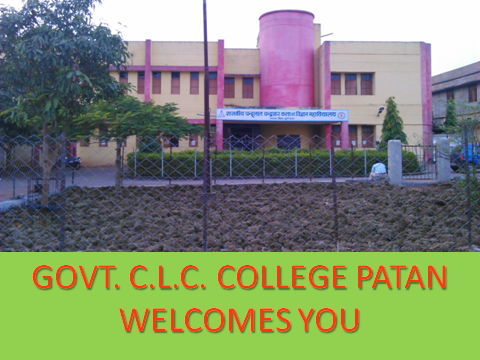 Figure  Front look of Govt. C.L.C. College Patan, dist.-Durg (C.G.) 491111 INDIALIST OF ANNEXURESExternal evaluation Report 2015-16 of the college, by a team of Higher Education (Annex.-1)Annual calender2015-16 downloadable from www.prsu.ac.in (Anex.-2)Official letter no.-389/Estt./2015 patan date-18.06.2015 construction of different committee during 2015-16 (Annex.-3)A copy of time-table released by the time-table committee headed by Prof. B. M. Sahu, for the session 2015-16 (Annex.-4)Red-cross, NSS and NCC activity (Annex.-5)Annual demand ratio 2015-16 (Annex.-6) Annual drop-out rate 2015-16 (Based on Annual Exam-2016) (Annex.-7)Scholarship data (Annex.-8)Number of admitted students (Annex.-9) Anti-ragging affidavit (for all students, to submit before admission in college (Annex.-10) Anti-ragging affidavit for PARENTS of all students (Annex.-11) List of NSS “B” and “C” registered students (Annex.-12)List of REDCROSS registered students (Annex.-13)  List of activities in 2015-16 (Annex.-14) List of JBS Committee members (Annex.-15) Website committee  (Annex.-16) Result: (a) Annual Exam -2016,   (b) Subject-wise Result-2016  (Annex.-17), Library enhancement Scheme (Annex.-18)  Student Feedback data 2015-16 (Annex.-19) Feed-back Data of EX. STUDENT, ASSISTANT STAFF (Annexure-20)  Event Photos of 2015-16 (Annexure-21)  © No part of this FILE can be cited before the prior permission of the college.									ANNEXURE-1EXTERNAL EVALUATION REPORT 2015-16Name of the college-Govt. C.L.C. College, Patan, dist.-Durg (C.G.) 491111,MARKS ALLOTTED TO THE COLLEGE Members of the External Evaluation Committee, with name and SignatureProf. B. M. Sahu (Asstt. Prof. Economics)Dr. Sanjay Kumar Das (Asstt. Prof. Geography)Harsh Kumar Bhale (President Janbhagidari committee)Smt. Nisha Soni (Public representative)Sri Sunil Bhale (Guardian representative)Ku. Bhawna Dewangan (President, Student Union 2015-16)Sri Yogendra Kumar (Secretary, Student Union 2015-16)PrincipalGovt. C.L.C. College Patan, dist.-DurgTeam of Observer, headed by:-Dr. T. C. Gupta, (Prof.), Department of Commerce, Govt. J. Y. (Chhattisgarh) College, Raipur (C. G.)    ANNEXURE-2Deptt. Of Higher Education, Govt. of Chhattisgarh, Raipur, (C.G.) Proposed academic calendar for the academic session 2015-16Student’s admission procedure (Principal)                      16.06.2015-31.07.2015Last date of admission (Kulpati permi.)                                                     14.08.2015Declaration of Annual examination’s result                                              15.07.2015Declaration of all results of revaluation                                                     30.09.2015Conducting supplementary examination                      In minimum possible timeDeclaration of results of supplementary examinations                         31.10.2015Student Union activity:-Construction of student union, Election procedure, Oath:           22.8.15-31.8.15Sports and Cultural activities:-Starting of sports competitions (Indoor, Outdoor)                      From 16.07.2015Completion of sports competitions  (Indoor, Outdoor)                          20.12.2015Games and sports of college level (Indoor, Outdoor)  and prize distribution                                                                       20, 22, 23 Dec.2015                                                                                          			 (Two days)N.C.C./N.S.S. and Other activities:-Tree plantation program                                                      Second week of July 2015Camp                                                                              between 10.10.2015-20.10.2015College level annual day                               Any one day out of 20, 22, 23 Dec.2015N.C.C. and N.S.S. Camp                                                                24.12.2015-31.12.2015Dikshant Samaroh                                                                  Month Dec.2015/Jan.2016Vacations:-Dushehara (3 days)                                                             21.10.2015-23.10.2015Deepawali (5 days)                                                              10.11.2015-14.11.2015Winter vacation (4 days)                                                   24.12.2015-27.12.2015Summer vacation (30 days)                                              16.05.2016-14.06.2016Internal Examinations:-First unit test                                                                                                           31.07.2015Second unit test                                                                                                       31.08.2015First sessional examination                                                               26, 28, 29 Sept.2015Third unit test                                                                                                         03.11.2015Second sessional examination                                                          26, 27, 28 Nov.2015Fourth unit test                                                                                                      19.12.2015Pre-Final examination                                                                           22, 23, 24 Jan.2016.Annual examination programPractical examination		16.02.2016—28.02.2016Annual examination			01.03.2016—30.04.2016Monthly working days: Total = 183 daysJuly-26, 		Aug-24, 		Sept-23 days,		 	Oct.-22 days, Nov-19, 		Dec.-21 days, 		Jan-25 days, 			Feb.-23 days		ACADEMIC SCHEDULE FOR SEMESTER COURSE ANNEXURE-3Construction of different committee during 2015-16SS=Dr. Shobha Srivastava, BMS=B.M.Sahu, SKD=Dr. S.K.Das, SH=Dr. Shakil Hussain, RS=Rukhmani Sahu, SR=Dr. Sadhna Rahatgaonkar, RKV=Dr. R.K.Verma, JK=Jagrit Kumar, UK=Ugendra Kurrey, PS=Dr. Purnima Seth, DN=Dr. Dinesh Namdev, DKT=Devendra Kumar Tikariha, BKC=Basant Kumar Choubey, MY=Manorama Yadu, RDB*=R.D.Bhuarya-(transferred), JBS=Janbhagidari Samiti, SU=Student Union,   GS=Dr. Greeshma Singh, DKB=D.K.Bhardwaj, DC=D.C.Sahu,       ANNEXURE-4College  time-table for the session: 2015-16COMBINED TIME-TABLE OF U.G. CLASSES and PGDCATIME TABLE OF P.G.D.C.A.-I, II Semester	w.e.f.-July 2015NOTE- TIME-TABLE OF P.G.-CLASSES HAS BEEN PREPARED BY THE CONCERN DEPARTMENTS. DAYWISE PRACTICAL CLASSES OF UG WILL BE DECIDED BY CONCERNING SUBJECT HODs.ANNEXURE-5REDCROSS, NSS AND NCC ACTIVITY DURING 2015-16REDCROSS ACTIVITY06.11.2015   - Blood group checking and health checkup program organized in college. 149 students benefitted. This was helped by primary health centre Patan.23.01.2016   - Blood donation camp organized in college. In this program 26 blood donation were done, including Sports officer Dr. Dinesh Namdev.Rally on Voter awareness organized in college.First-AID awareness program organized by nursing college Sec.-9, BHILAIProf.-D.K. BhardwajNSS ACTIVITYSpecial 7-days camp- Held at village Borid, Teh.-Patan, 75 students participatedRally on natonal cleanliness day 02.10.2015. Human-chain was made near Akhra temple, Dussahara Ground.One day camp organized in villege- Nawagaon, and in village- Changori.Kitchen Cooker purchased for cooking foods in camps.Prof. B. M. Sahu Prof. Jagrit KumarNCC ACTIVITY IN 2015-1622 student participated in the 10 days NCC Camp held at Indira Gandhi Agriculture college, Raipur. Out of six group in this camp our get first prize.22 student participated in the Parasailing  camp held at Charoda, dist-Durg Five students participated in Mats university camp, Raipur.Six students received NCC-B certificate in 2016.18 girls participated in Govt. K.C.B. College Bhilai-3 on International Yoga Day held on 21.06.2015Dr. Greeshma SinghANNEXURE-6                              THE ANNUAL DEMAND-RATIO ON 2015-16ANNEXURE-7                THE ANNUAL DROP-OUT RATE ON 2015-16(Based on Result of Annual Exam*-2016)ANNEXURE-8GOVT. SCHOLARSHIP DATA 2015-16Online Post-Metric SC/ST/OBC ScholarshipB.P.L. SCHOLARSHIP 2015-16Online minority SCHOLARSHIP 2015-1606 proposals were submitted in this college, which has been forwarded to the minority commission.Online merit SCHOLARSHIP 2015-1612 proposals were submitted in this college, which has been sent to the Chhattisgarh madhyamic siksha mandal Raipur, (C.G.)ANNEXURE-9NUMBER OF STUDENTS IN 2015-16 as on date:31.01.2016                                NUMBER OF ADMITTED STUDENTS IN 2015-16Abbreviation: G-B = General-Boys, G-G = General-Girls, G-T = General-Total, C-B = SC-Boys, C-G = SC-Girls, C-T = SC-Total, T-B = ST-Boys, T-G = ST-Girls, T-T = ST-Total, B-B = OBC-Boys, B-G = OBC Girls, B-T = OBC-Total, Tot-B = Total-Boys, Tot-G = Total-Girls, Tot-T = Total of TotalsANNEXURE-10ANTI-RAGGING AFFIDAVIT FOR ALL STUDENTS, TO BE ADMITTED IN THE COLLEGE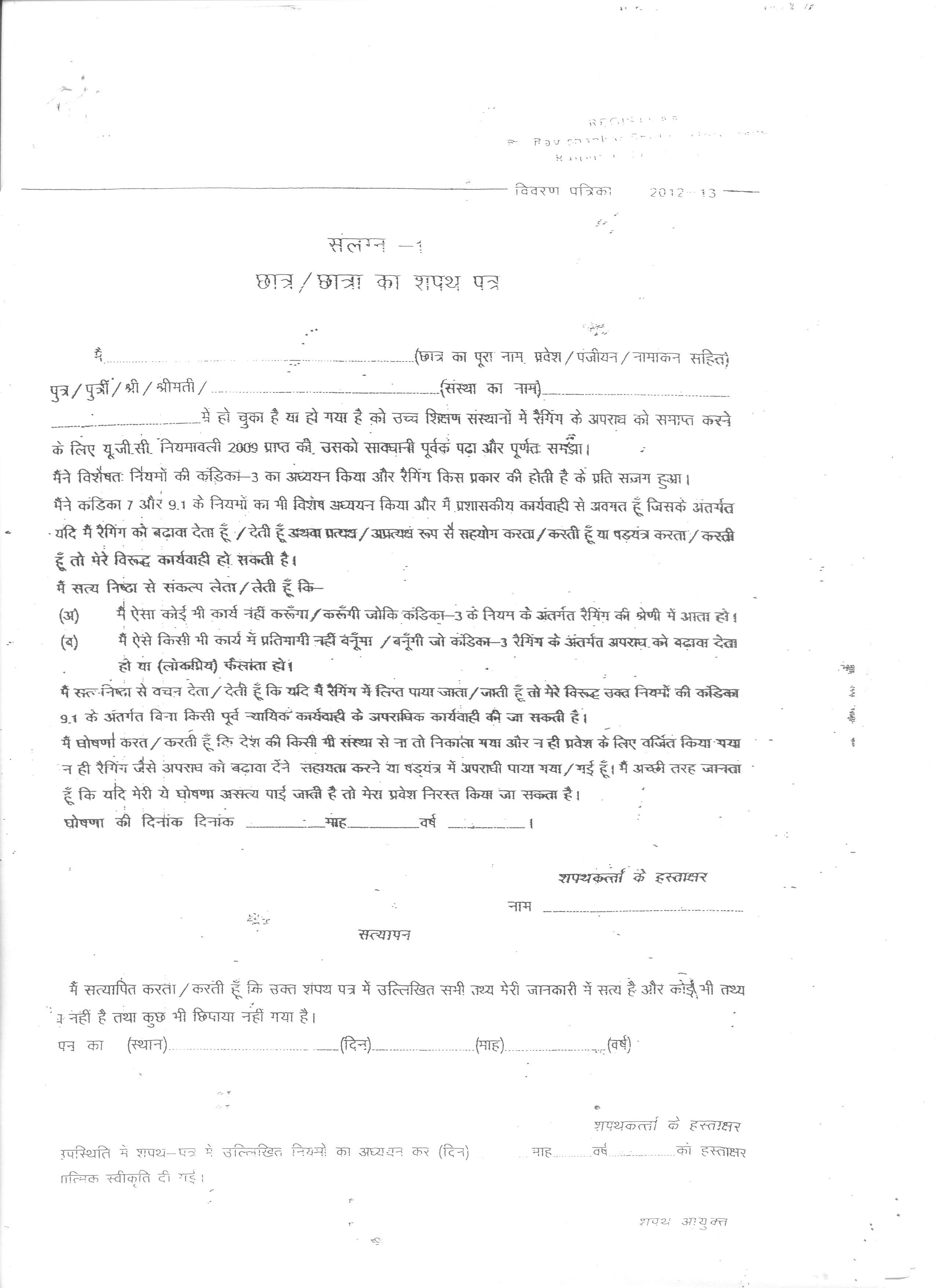 ANNEXURE-11                            ANTI-RAGGING AFFIDEVIT FOR THE PARENT OF STUDENT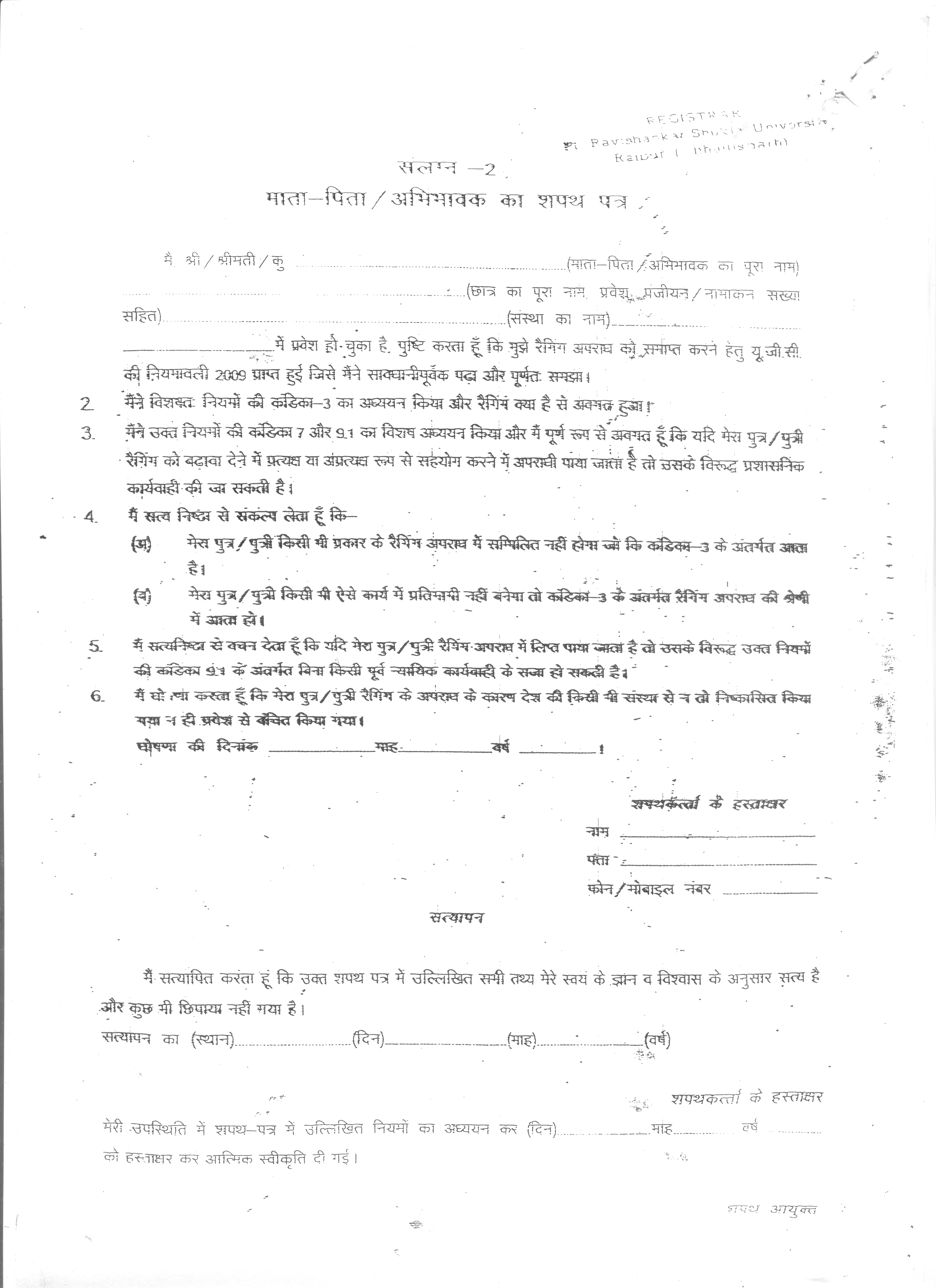 ANNEXURE-12REGISTRATION ON 2015-16 FOR N.S.S. B-CERTIFICATEPROF. B.M.SAHU								(PROGRAM OFFICER)				REGISTRATION FOR N.S.S. B-CERTIFICATEPROF. JAGRIT KUMAR								PRINCIPAL(PROGRAM OFFICER)							DR. (SMT.) S.K. BHARDWAJ  REGISTRATION FOR N.S.S. “C”-CERTIFICATE PROF. B.M.SAHU (PROGRAM OFFICER) 				               PRINCIPAL	(PROGRAM OFFICER)						DR. (SMT.) S.K. BHARDWAJANNEXURE-13                                        RED-CROSS STUDENT UNIT 2015-16RED-CROSS CO-ORDINATOR					                                    PRINCIPALPROF. D.K. BHARDWAJ						                             DR. S.K. BHARDWAJ ANNEXURE 14                       LIST OF ACTIVITIES IN 2015-16ANNEXURE-15	LIST OF LOCAL MANAGEMENT COMMITTEE, i.e., JBS MEMBERS-2016ANNEXURE-16    WEBSITE COMMITTEE 2015-16According to the University instructions, our college is going to prepare a dynamic website. For this various information is to prepare. Submit the information as per list below: About us-Dr. Shakil HussainUGC-Dr. Sanjay DasIQAC-Dr. R. K. VermaAnti-ragging-Dr. Shobha SrivastavaStudent Union- Dr. Shobha SrivastavaCollege Infracture- Sri. B.K.ChoubeyWomen anti-harassment cell- Dr. Shobha SrivastavaStudent Alumni- Jagrit KumarLoksewa guarantee-Manorama YaduLibrary-D.K.TikarihaNAAC-Dr. S.K.DasJanbhagidari committee-B.M.SahuRTI-Dr. Shobha SrivastavaAdmission-Prof. B.M.SahuEnrollment-Sri NagwanshiNSS-Sri B.M.SahuNCC-Dr. Greeshma SinghRed-cross-Prof. D.K.BhardwajSports-Dr. D.K.NamdevCultural activity-Dr. S. RahatgaonkarExtra-curricular activity-Prof. Rukhmani SahuDepartment’s information-Dr. Purnima Seth                          PrincipalANNEXURE-17(a)(a) Class-wise FINAL EXAM. RESULT, DECLARED AFTER SUPP.EXAM                  EXAM-2016, YEAR 2015-16ANNEXURE-18LIBRARY ENHANCEMENT SCHEMEAnnexure-19STUDENT FEEDBACK DATA 2015-16STUDENT FEEDBACK DATA-B.COM-I 2015-16STUDENT FEEDBACK DATA-B.COM.-III 2015-16STUDENT FEEDBACK DATA-B.Sc.-I   2015-16STUDENT FEEDBACK DATA-B.SC.-II 2015-16STUDENT FEEDBACK DATA-B.SC.-III 2015-16STUDENT FEEDBACK DATA-B.A.-I 2015-16STUDENT FEEDBACK DATA-B.A.-II 2015-16FEEDBACK DATA B.A.-III 2015-16STUDENT FEEDBACK DATA-PGDCA-II SEM. 2015-161. STUDENT DESCIPLENE MUST MAINTAIN STRICTLY.STUDENT FEEDBACK DATA-M.Sc.-II SEM. BOTANY 2015-16STUDENT FEEDBACK DATA-M.Sc.-IV SEM. BOTANY 2015-16FEEDBACK DATA M.SC.-II ZOOLOGYSTUDENT FEEDBACK DATA-M.A.-IV SEM. ZOOLOGY 2015-16STUDENT FEEDBACK DATA-M.A.-II SEM CHEMISTRY 2015-16STUDENT FEEDBACK DATA-M.Sc.-IV SEM.-CHEMISTRY 2015-16STUDENT FEEDBACK DATA-M.A.-II SEM SOCIOLOGY 2015-16STUDENT FEEDBACK DATA-M.A.-IV SEM. SOCIOLOGY 2015-16STUDENT FEEDBACK DATA-M.A.-II SEM GEOGRAPHY 2015-16STUDENT FEEDBACK DATA-M.A.-I SEM GEOGRAPHY 2015-16STUDENT FEEDBACK DATA-M.A.-II SEM. HINDI 2015-16STUDENT FEEDBACK DATA-M.A.-IV SEM HINDI 2015-16ANNEXURE- 20(A) FEEDBACK DATA OF EX. STUDENT 2015-16(B) FEEDBACK DATA OF COLLEGE’S ASSISTANT STAFF 2015-16ANNEXURE-21EVENT PHOTO 2015-16 A folkdance “panthi” by N.S.S. students of the college, held at camp-place village-borid, the.-patan3. Prof. B. M. Sahu is guiding the rally of Gandhi Jayanti held on 02.oct.-2015, started from college. It gave message of cleanliness of campus.4. Principal Dr. (Mrs.) S. K. Bhardwaj is giving prize to sports girls of the college. Dr. D. K. Namdev, Dr. Shobha Srivastava and Student Union President Ku. Bhawna Dewangan are appearing in the photo.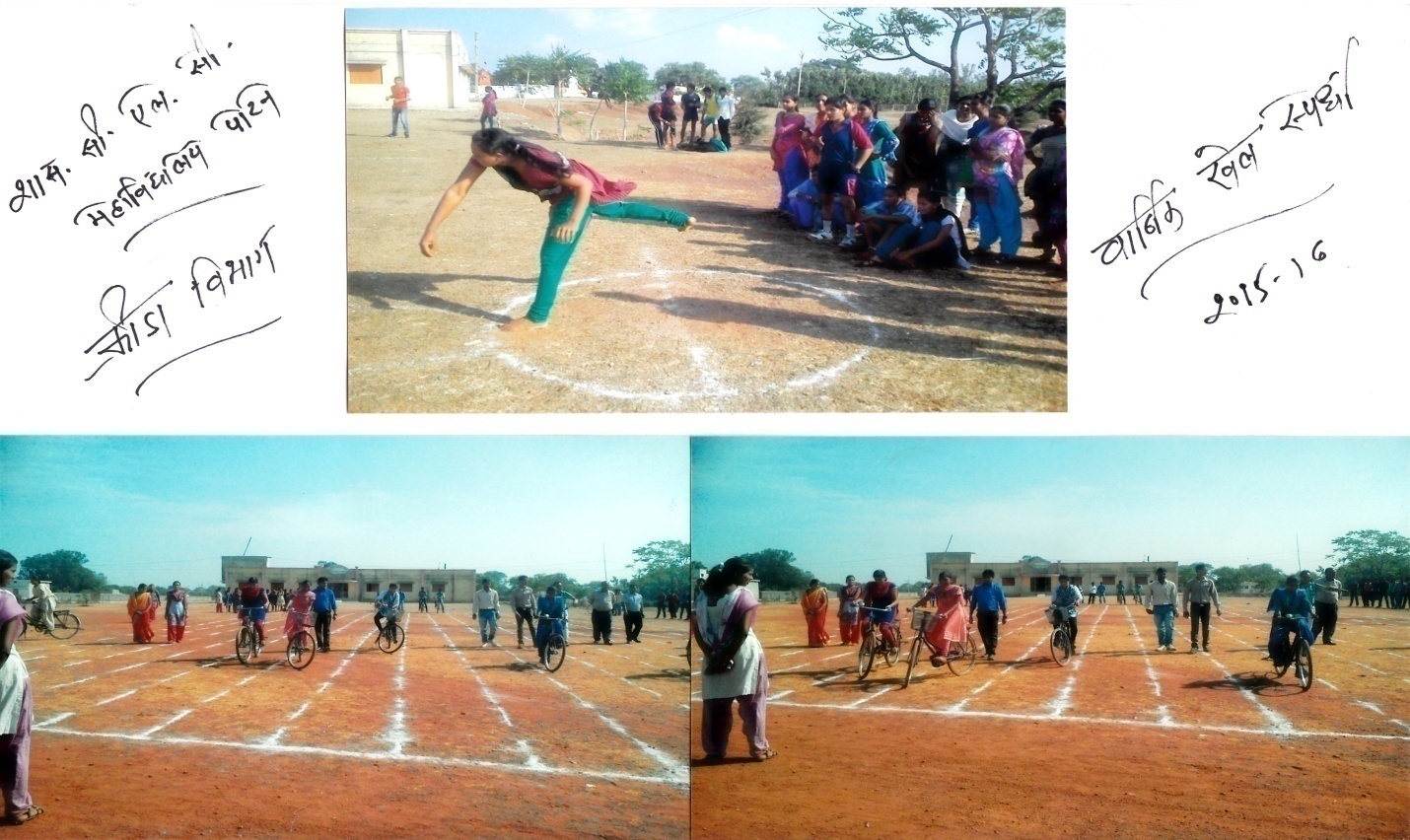 5. Annual Sports activity in college campus, organized by Dr. Dinesh Namdev, (Sports officer)5. First International Yoga day held on 21.06.2015 at College campus 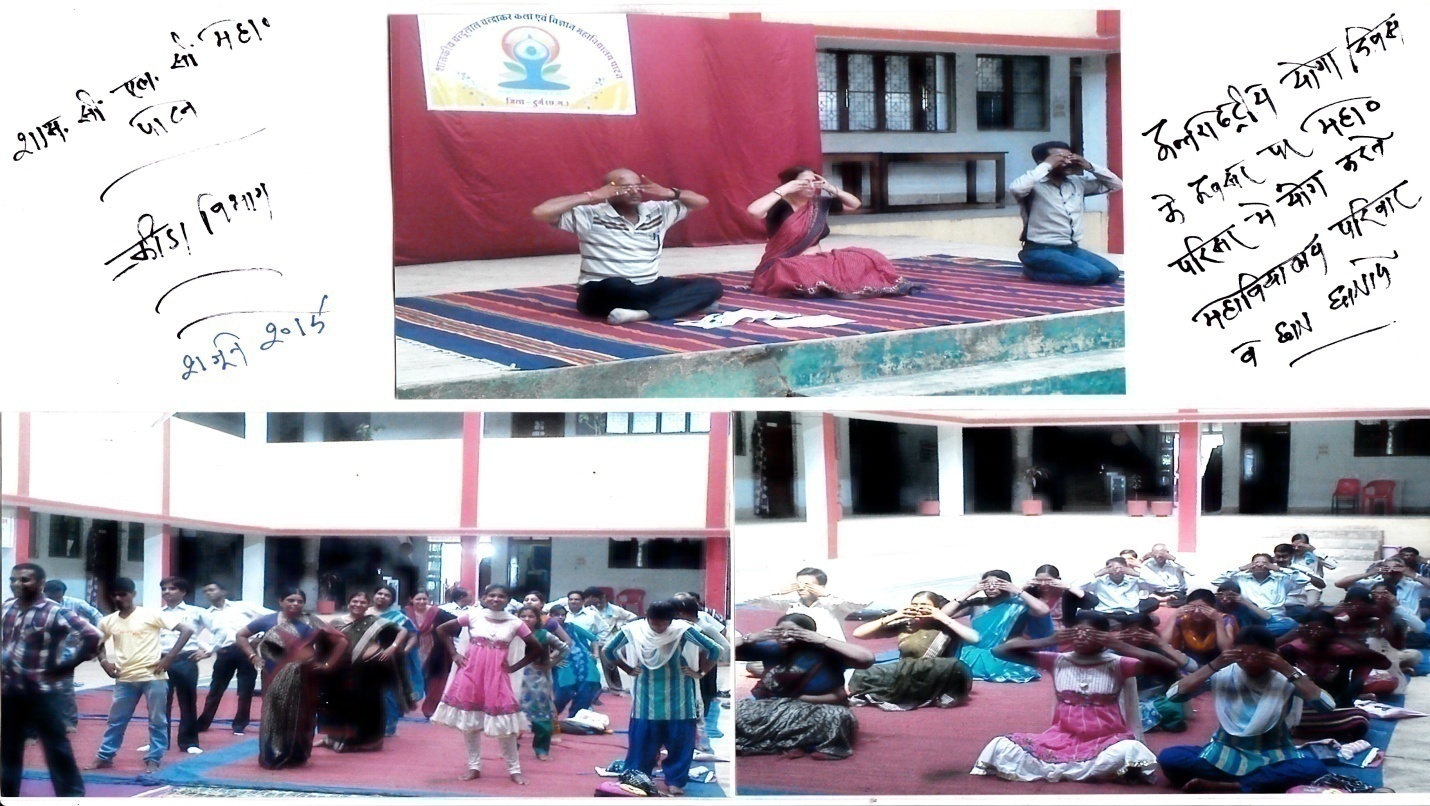 6. Badminton competition of Durg district label college teams held at college.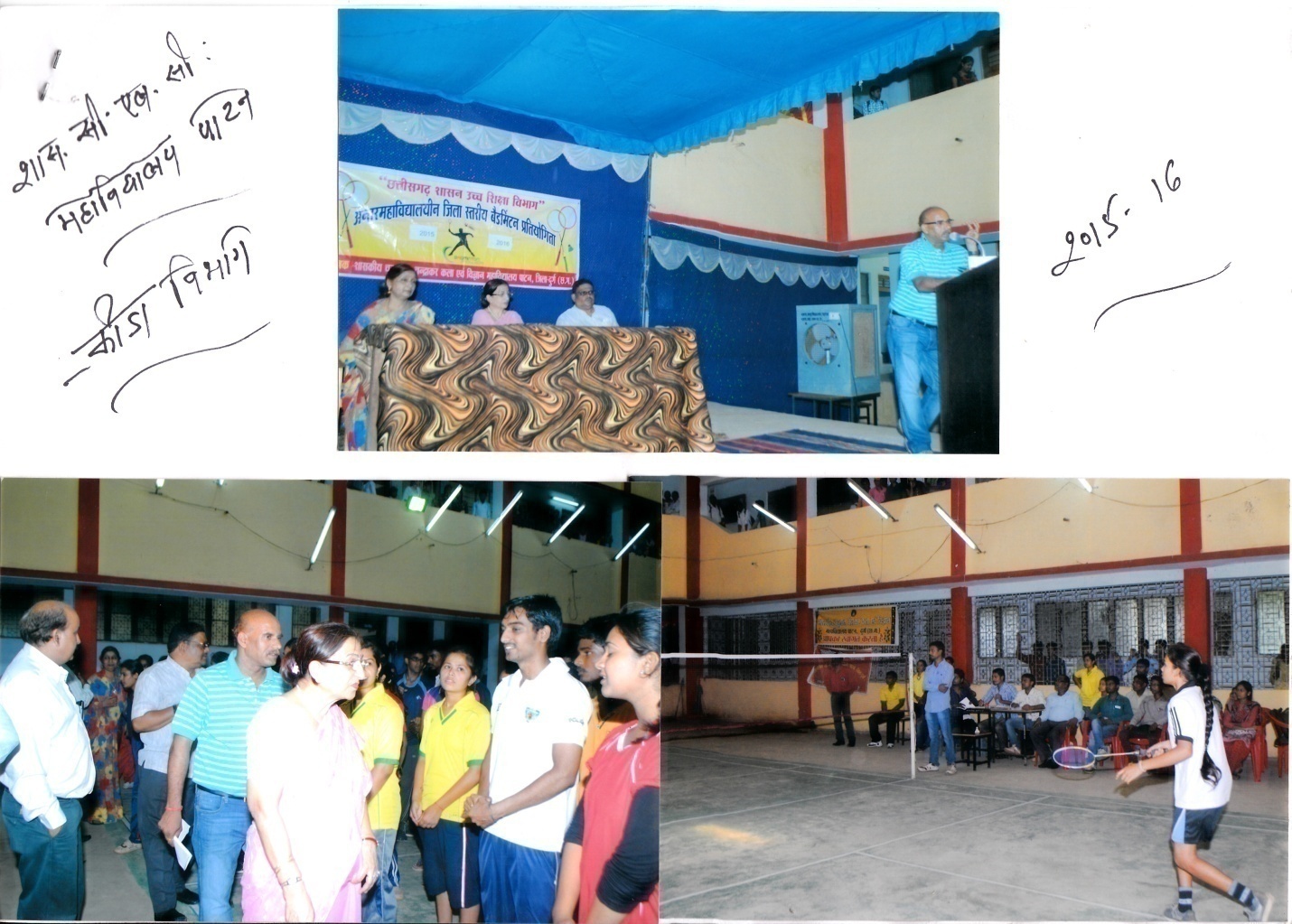 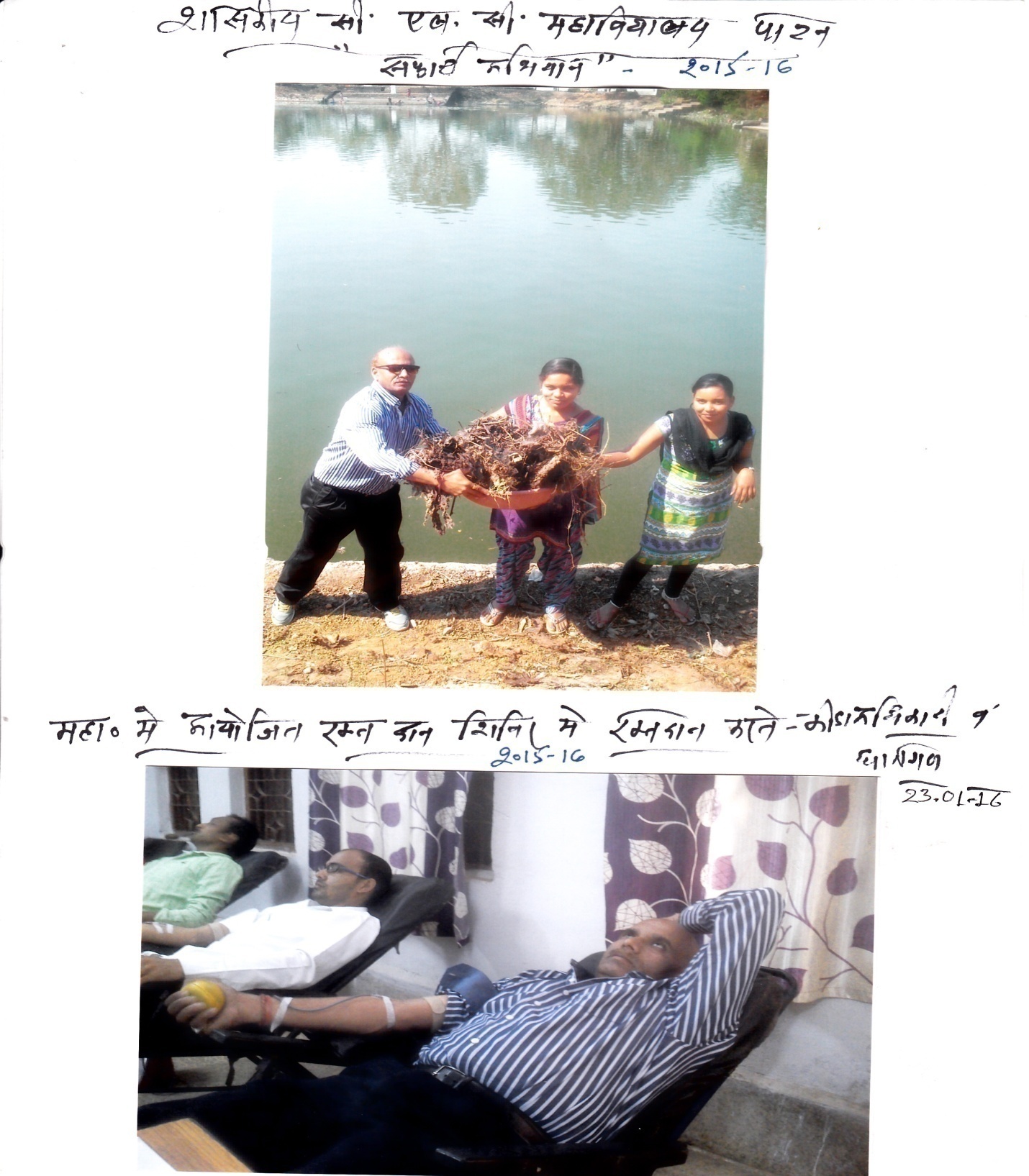 (Above) Cleanliness program on college campus. (below) Blood-donation camp held on 23.01.2016 at college. Dr. Dinesh Namdev and students are giving their blood to Hospital.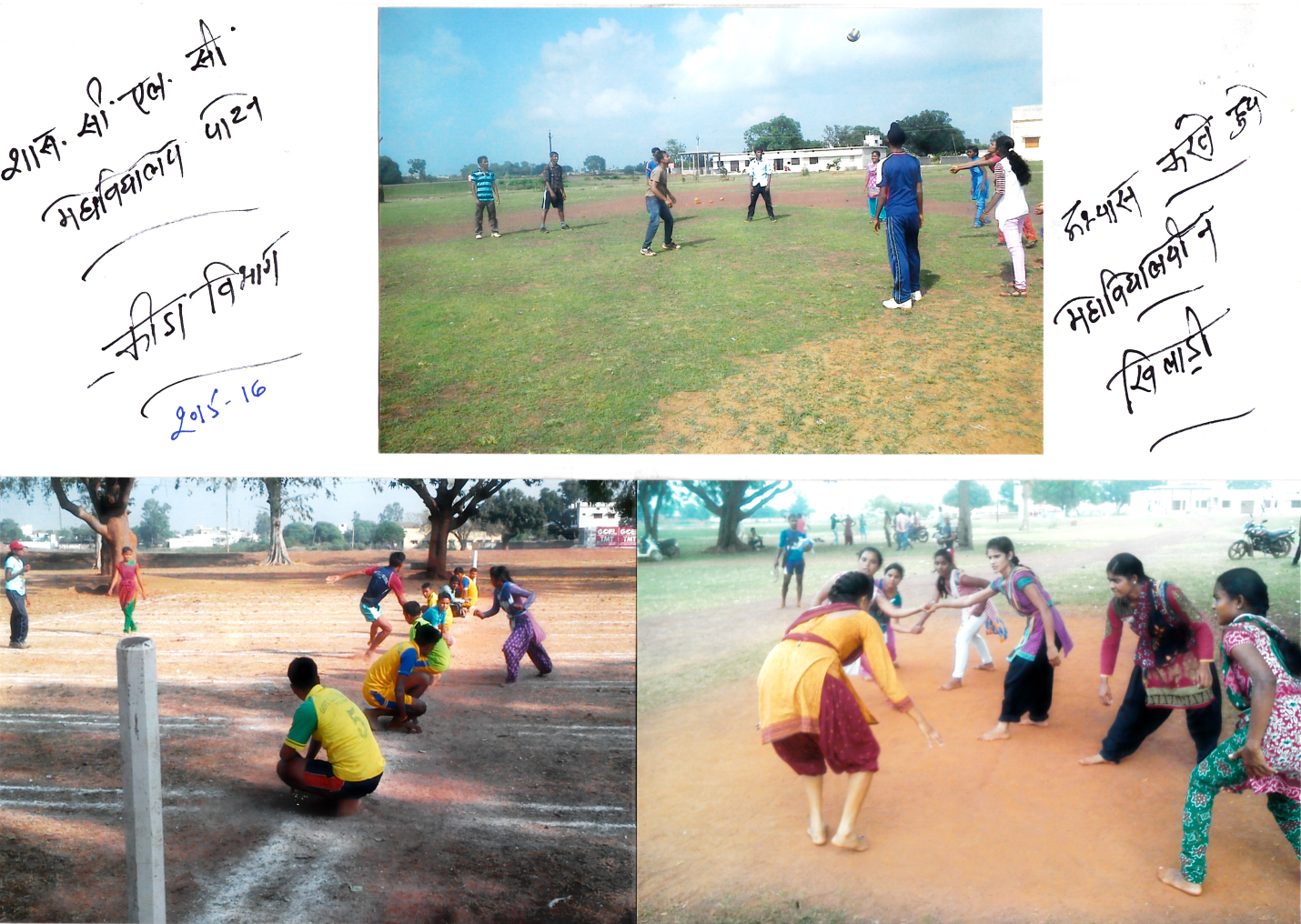 9-College students practicing Volleyball, Kho-Kho and Kabbaddi games in college campus.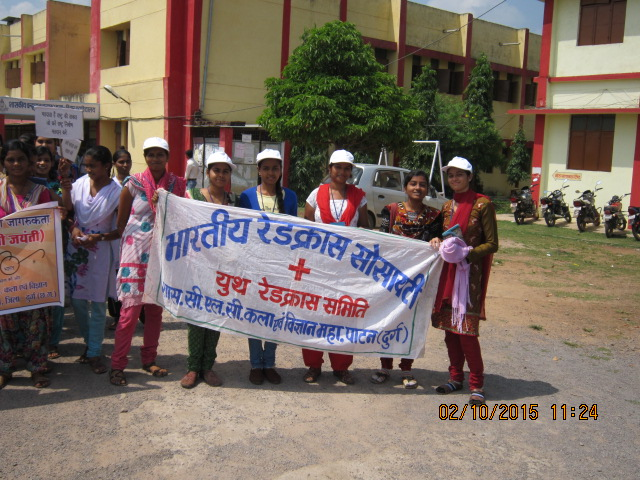 10-College Red-cross rally on 02.10.2015, headed by Prof. D. K. Bhardwaj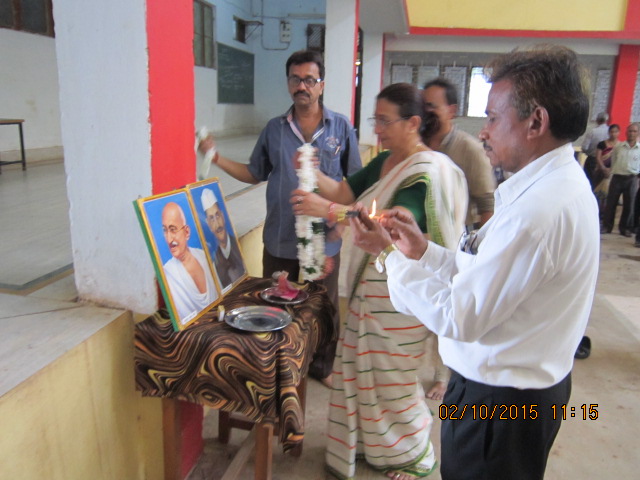 11-Principal Dr. S. K. Bhardwaj is worshiping Gandhi and Shastri Ji in the National cleaniness day 02.10.2015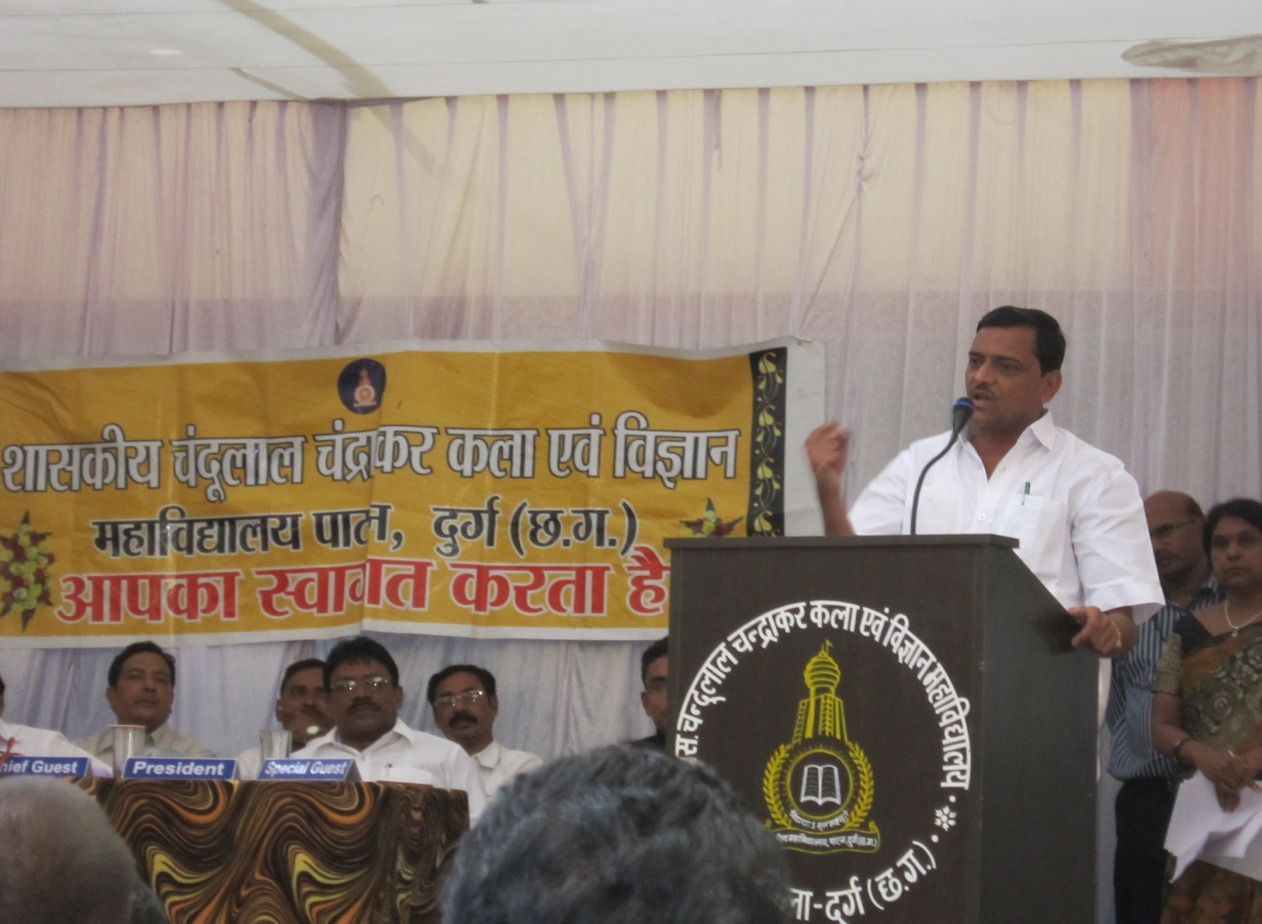 12. Minister Labhchand Bafna, MLA (Saja vidhansabha, CG) is addressing College student in the occasion of “Oath-taking ceremony” of student-union members-2015-16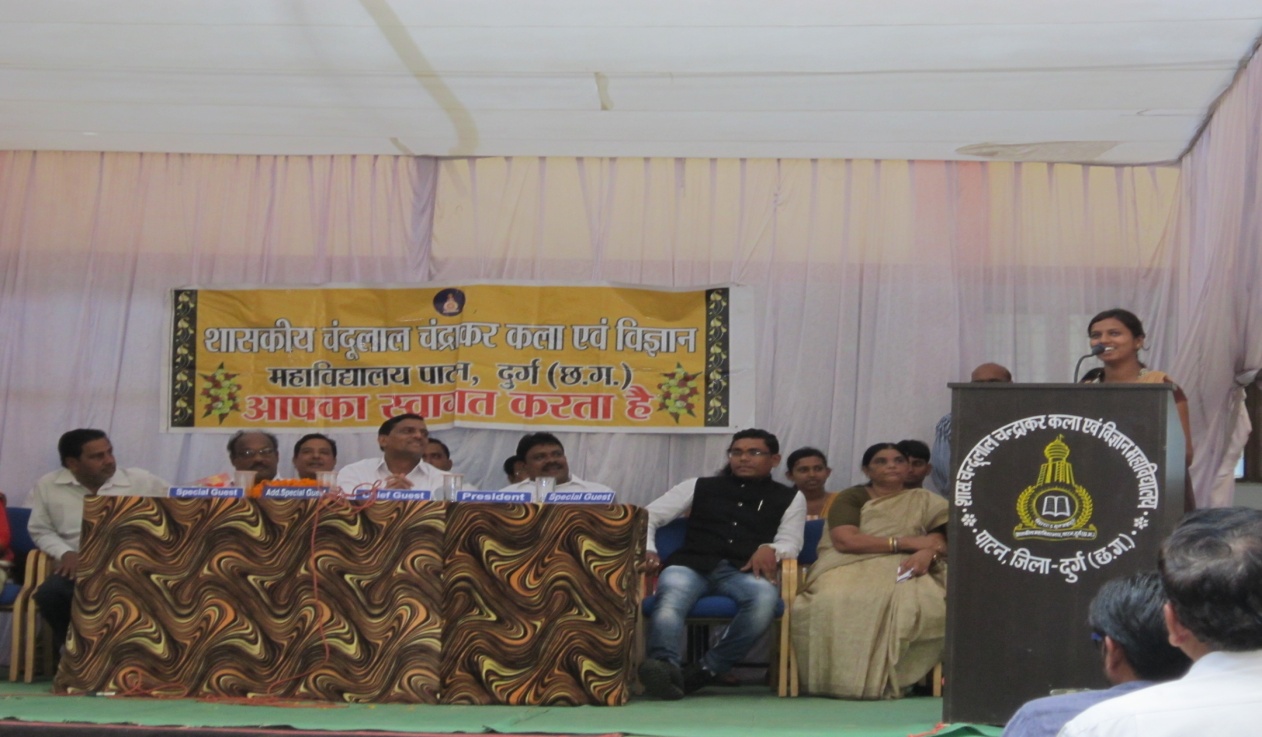 13. Ku. Bhawna Dewangan of B.Sc.-III make President of the STUDENT-UNION Election 2015-16. She is addressing students, after taking Oath.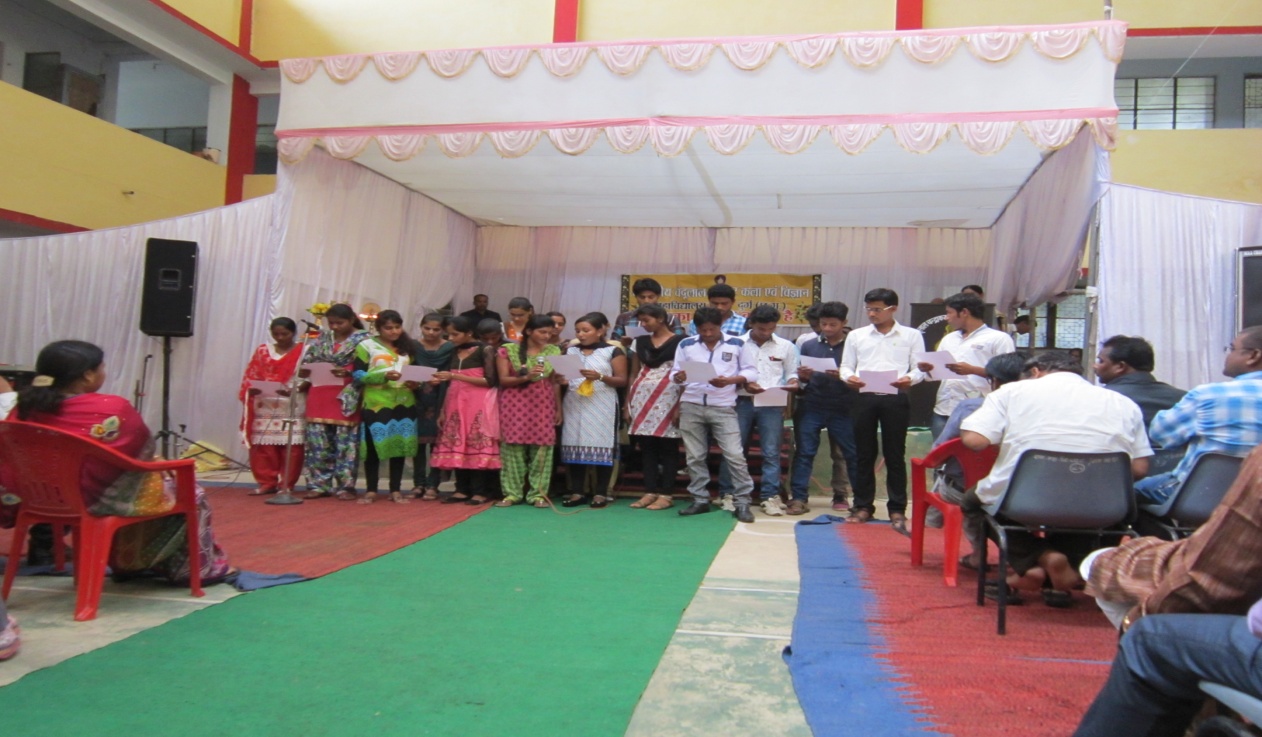 14. Oath taking ceremony for student election 2015-16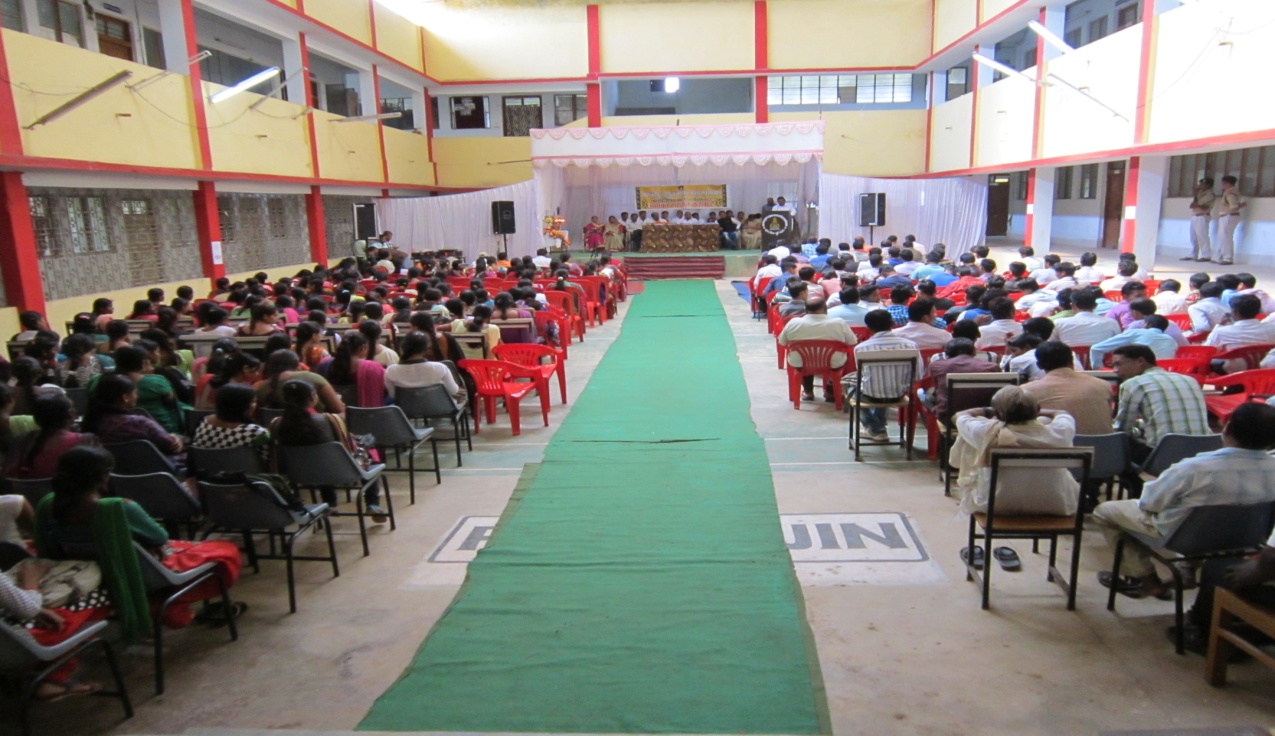 15. Front look of the Oath taking ceremony of student election 2015-16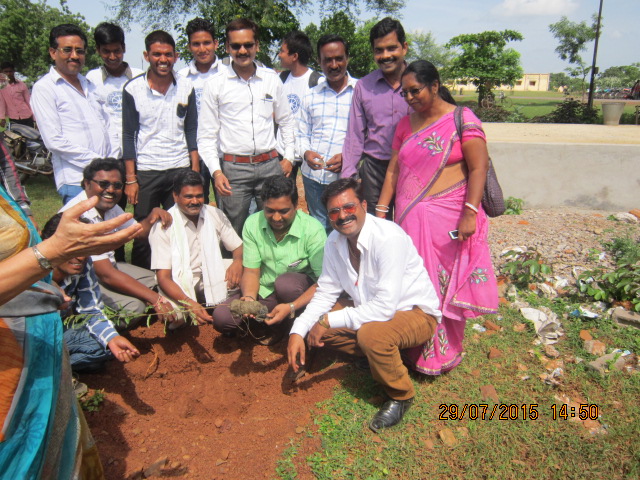 16. Tree plantation by NSS in 2015-16. Janbhagidari Samiti members of the college Sri Harsh Bhale, Sri Akhilesh Mishra, Sri Mohit Sahu, and others are taking part in this event.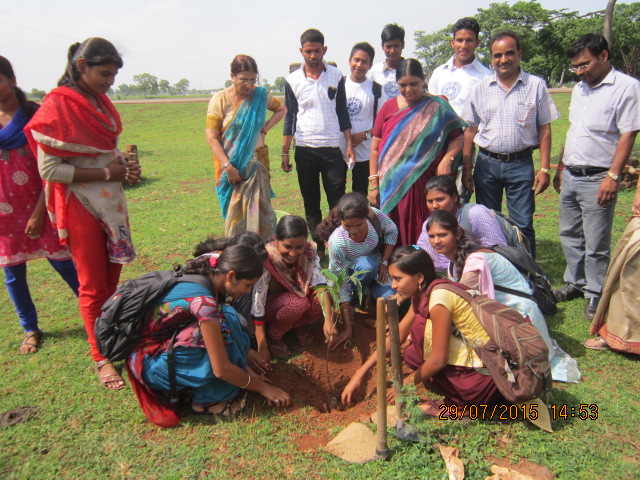 17. Tree plantation 2015-16. Dr. S. K.Bhardwaj, Shobha Srivastava, Prof. B.M.Sahu, Prof. Jagrit Kumar and Ex. Student  and college students.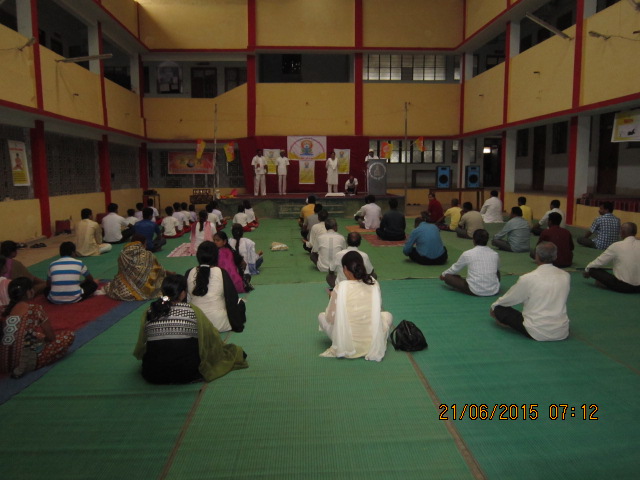 18. First Yoga Day celebration in the world held on 21.06.2016. Our college held it in the college campus.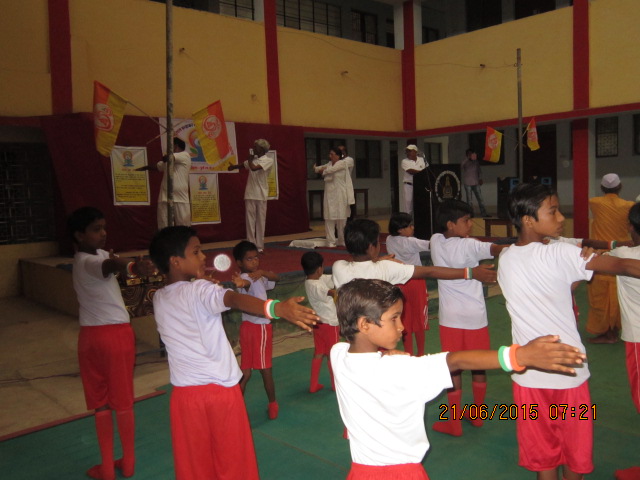 19. Students of “Yoga-school” Marra, with Yoga teacher Mr. Pushkar Verma take part in the college campus in the First Yoga Day Celebration in college.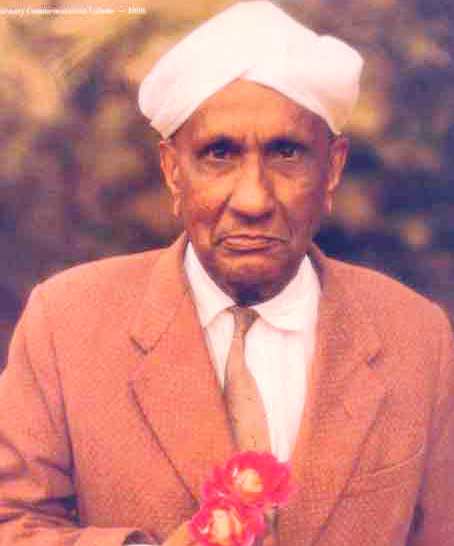 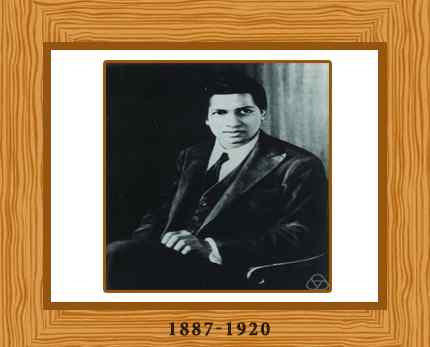 20. Science day celebration held on 29.feb 2016. Dr. R. K. Verma shown a power point presentation about the work of Dr. C.V.Raman(Nobel prize winner of Physists) and S. Ramanujan (Renowned mathematician of India).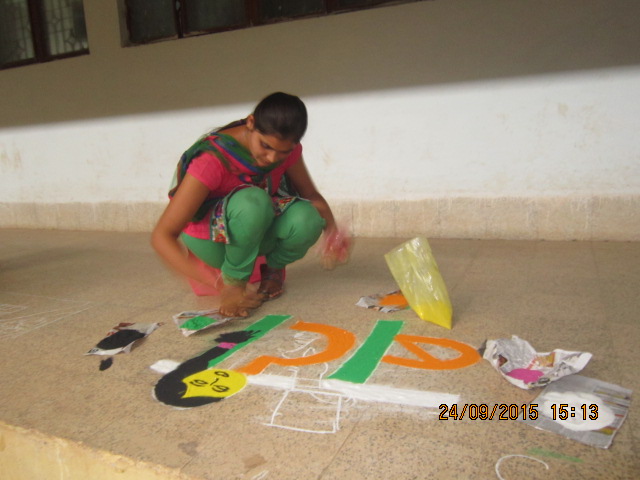  Rangoli painting is being prepared to give message of “Save Girl child, Teach girld-child” 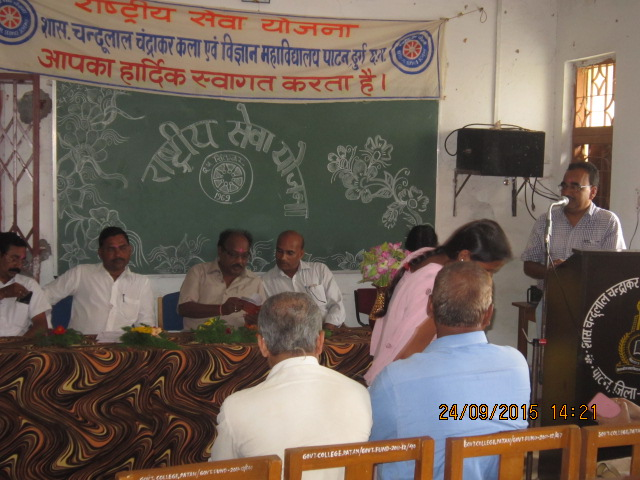 N.S.S. day celebration on 24.09.2015. Prof. B.M.Sahu is addressing students of NSS. Dr. Dinesh Namdev, Sri Krishna Bhale (Ex. JBS president), Sri Damodar Chakradhari (Vice-president) and Dileep Sahu on front.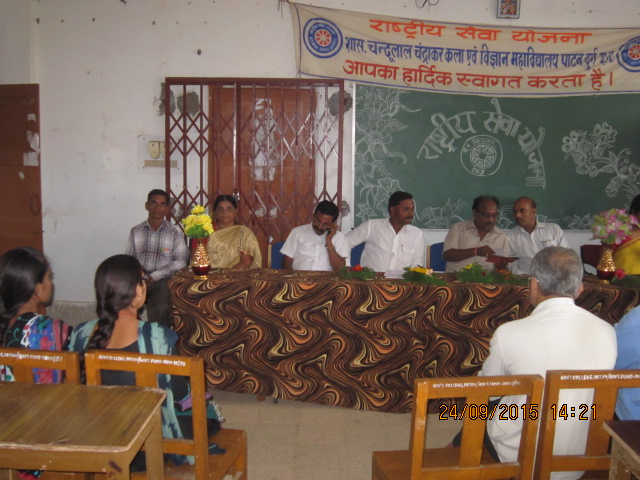 Dr. Shobha Srivastava (incharge Principal) and Dr. R. K. Verma (co-ordinator, IQAC) were presented on the NSS day celebration held on 24.09.2015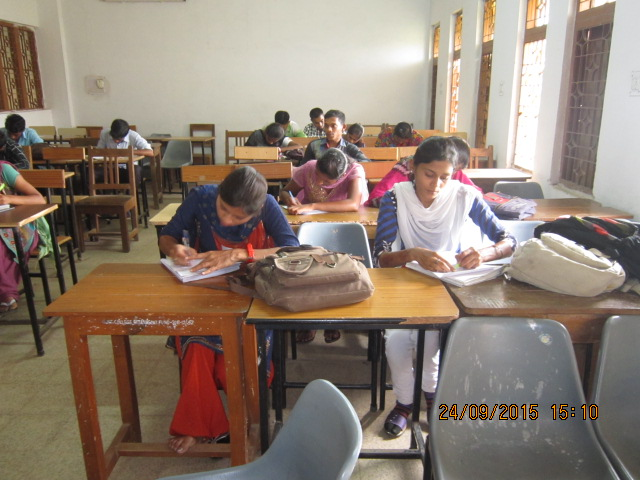 Essay competition on the topic “Swachata aur paryawaran ”-Cleanliness and Environment organized by NSS.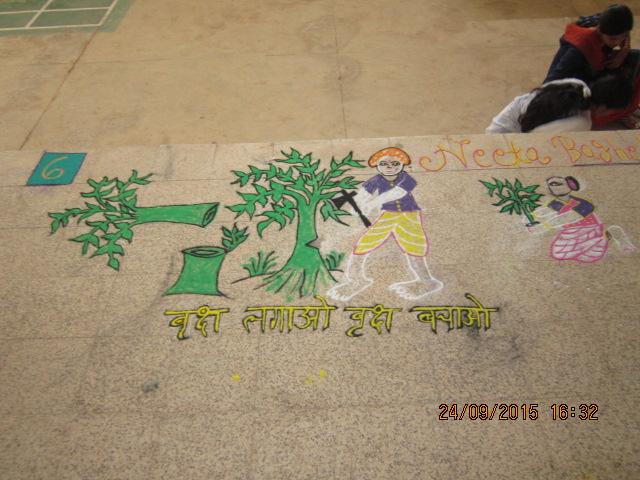 Message of “grow tree, save tree” by Ku. Neeta Baghel under the RANGOLI COMPETITION organized by NSS on the NSS Day.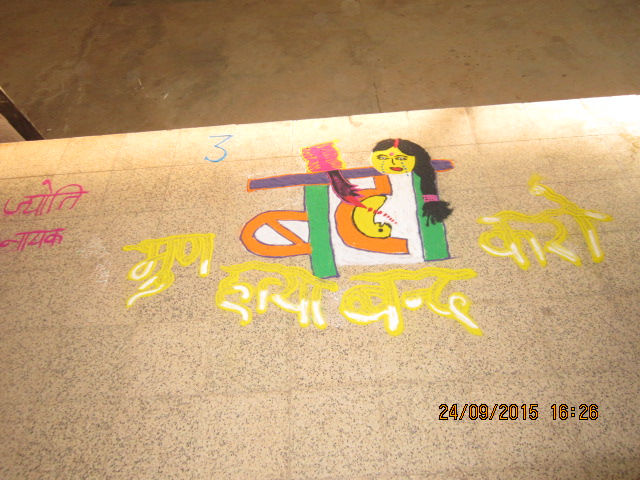 A message of stop female feticide and save girl child, by Ku. Jyoti Nayak through RANGOLI COMPETITION.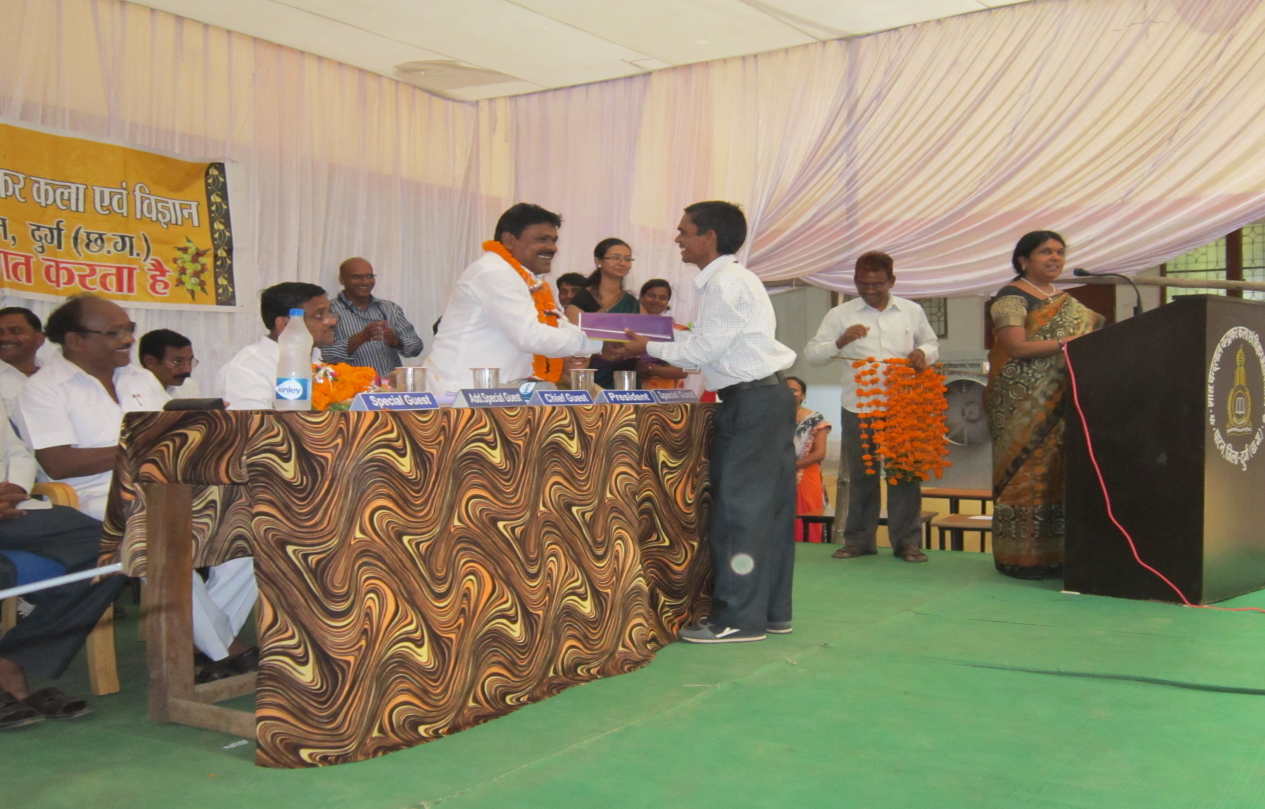 IQAC co-ordinator Dr. R. K. Verma is welcoming Mr. Thanu Ram, member of District Panchayat Durrg on the occasion of Oath taking ceremony of STUDENT UNION 2015-16.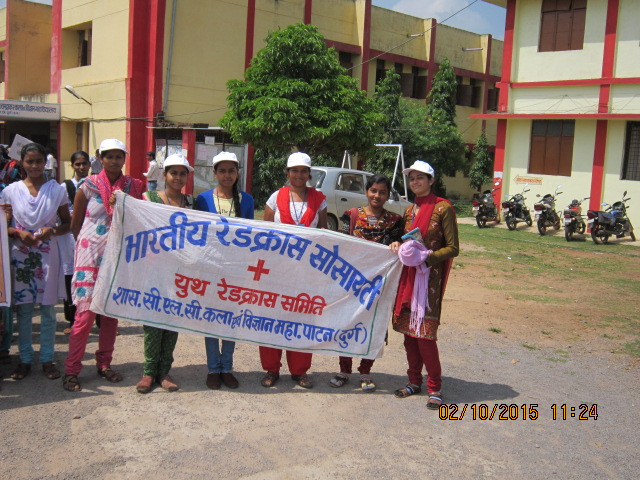 A rally  by YOUTH REDCROSS of Indian Red-cross Society Govt. college Patan is ready to release on the occasion of National Cleanliness day i.e., 02.oct. 2015. Prof. D. K. Bhardwaj is Red-cross incharge.   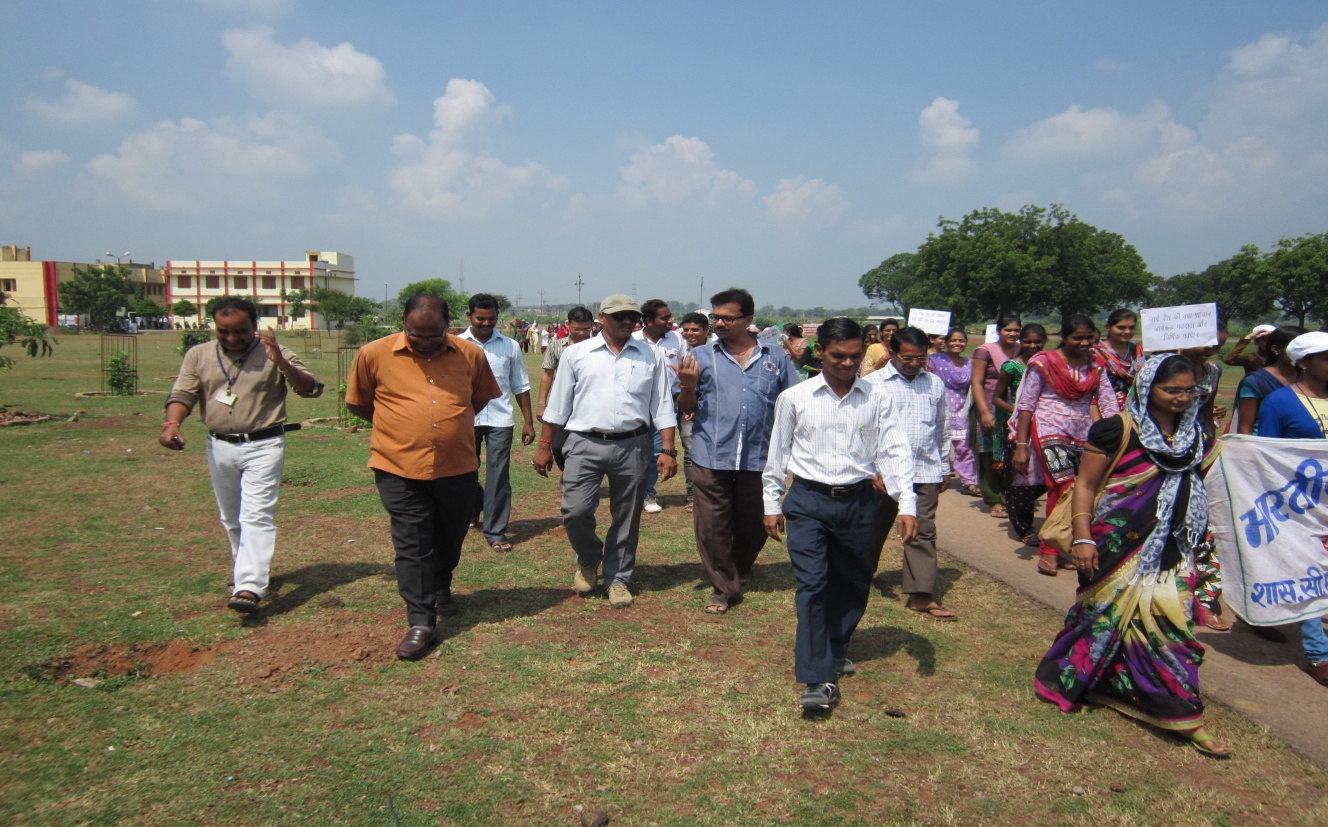 This rally released from college (college building back) and visited Patan around 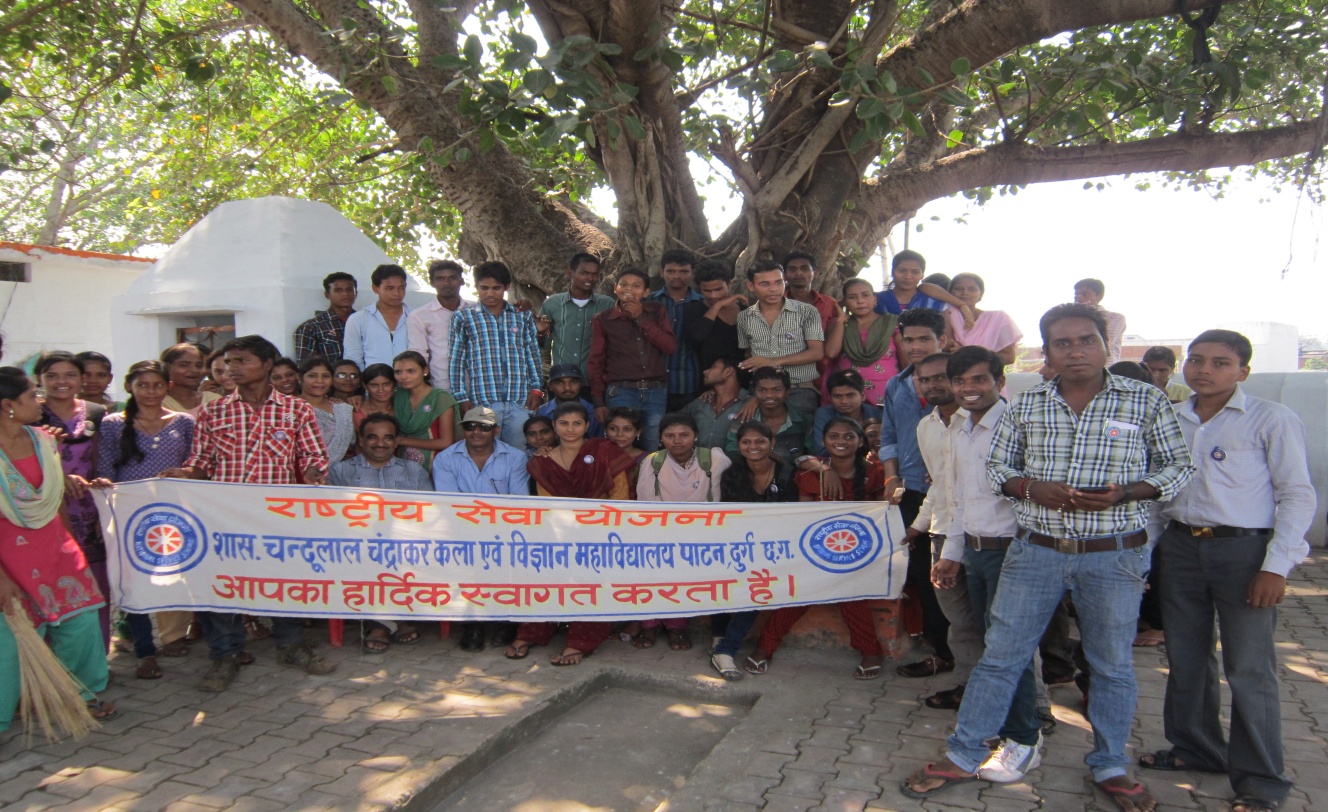 A team of  NSS student went to the campus of “Akhra Temple”. Prof. B. M. Sahu and Dr. D. K. Namdev headed to students of NSS.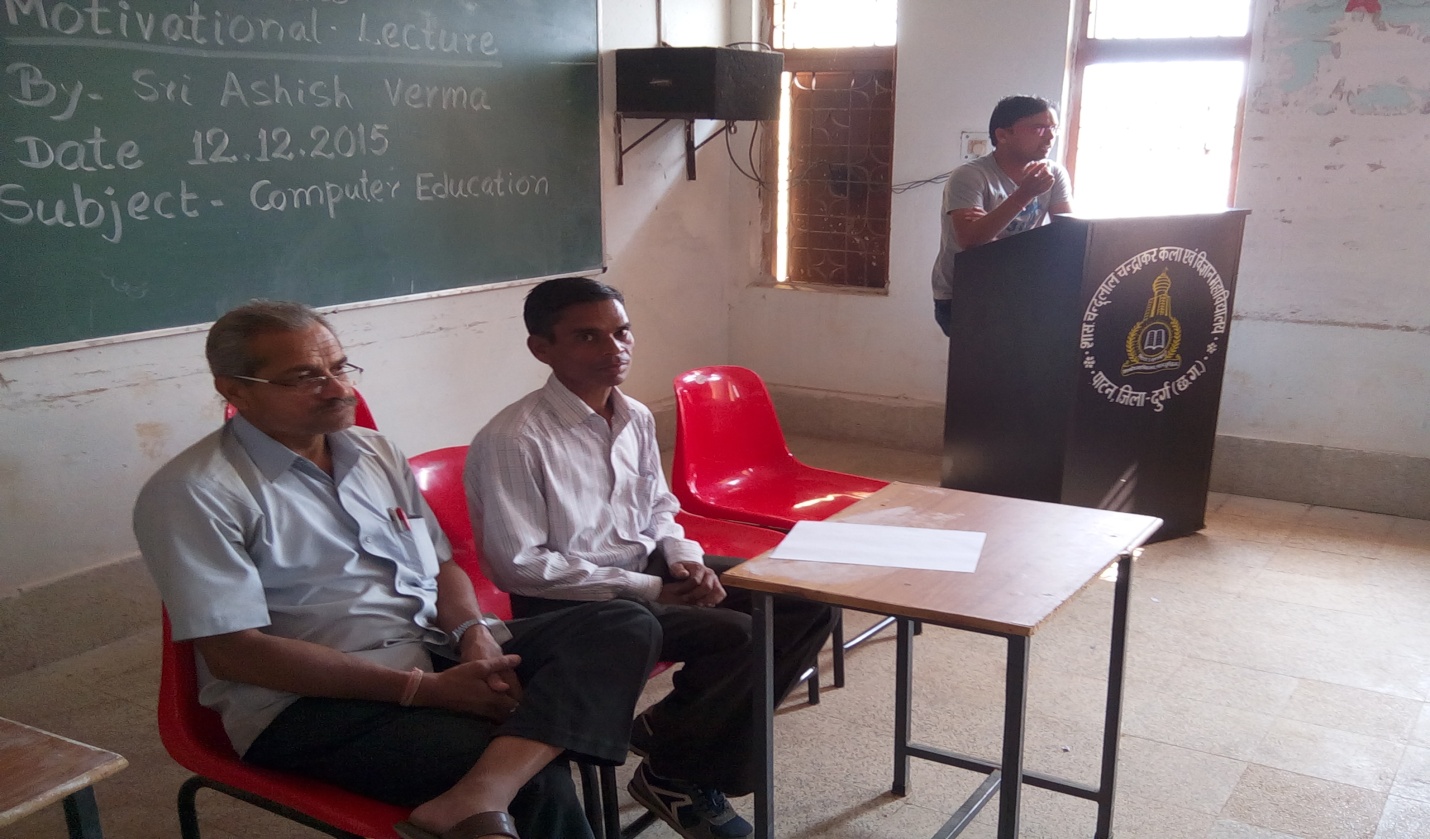 Mr. Ashish Verma, Ex. Student and Computer expert addressing student of college about carrier in computer field.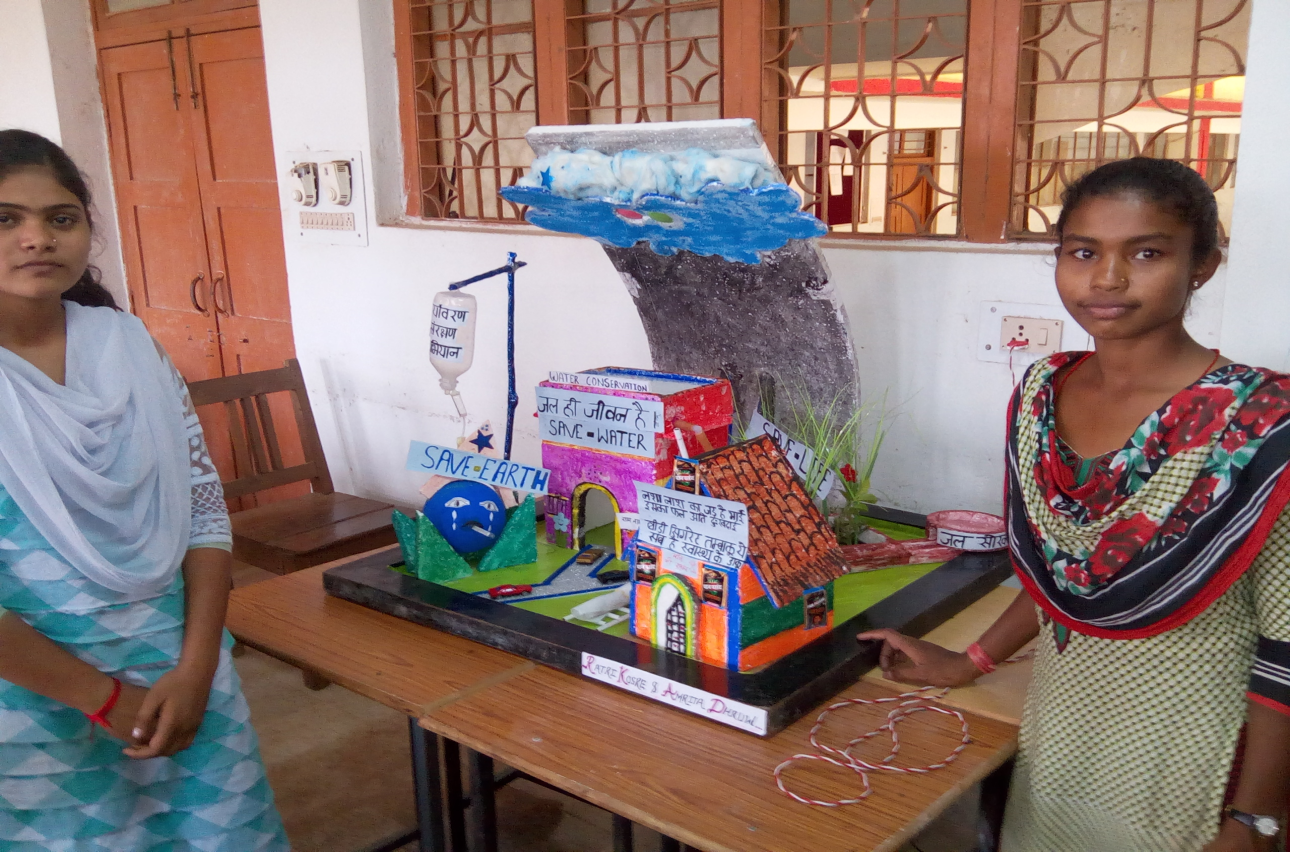 A working model of “save water, save earth” in the science poster, model, competition on 12.12.2015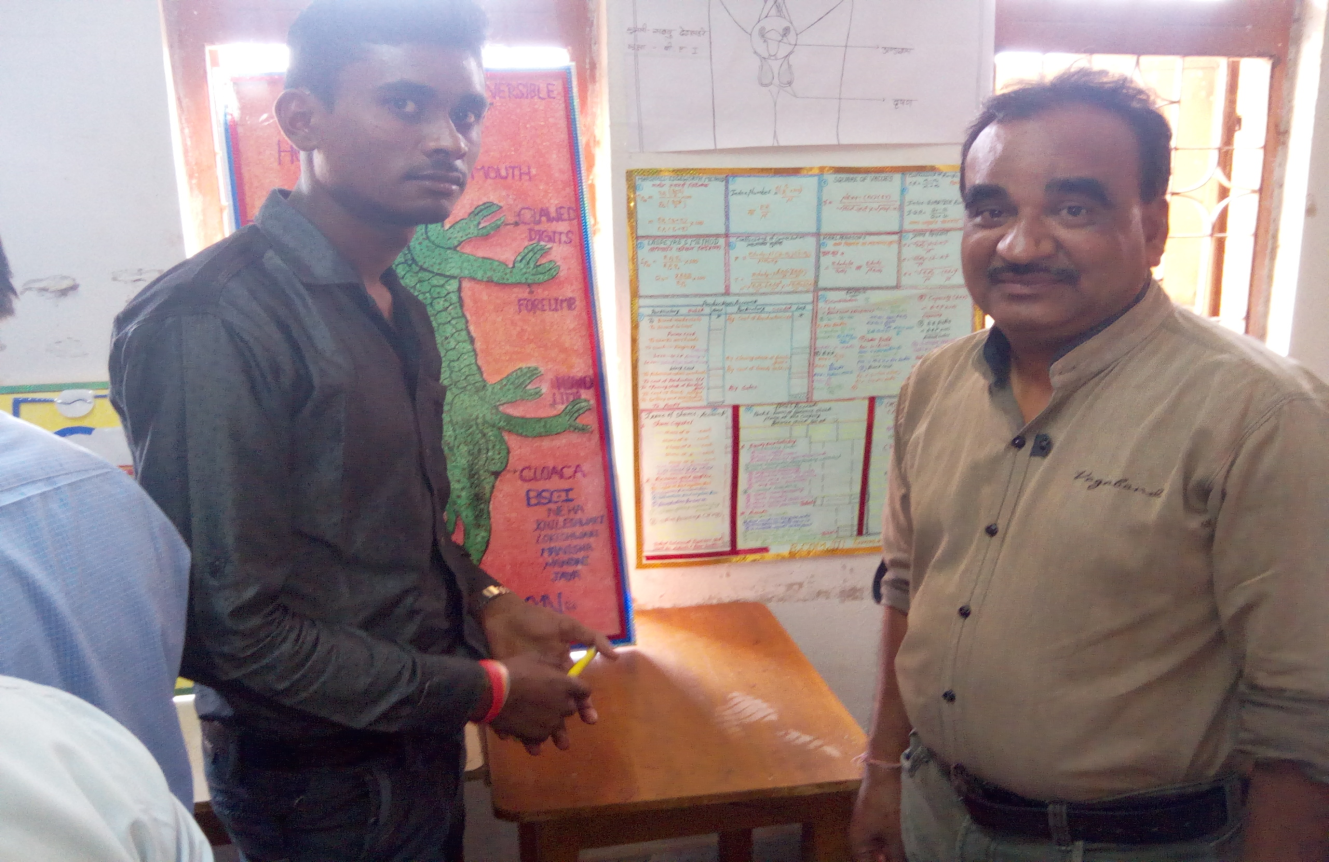 Prof. B. M. Sahu is taking information about the poster presented in the POSTER COMPETITION 12.12.2015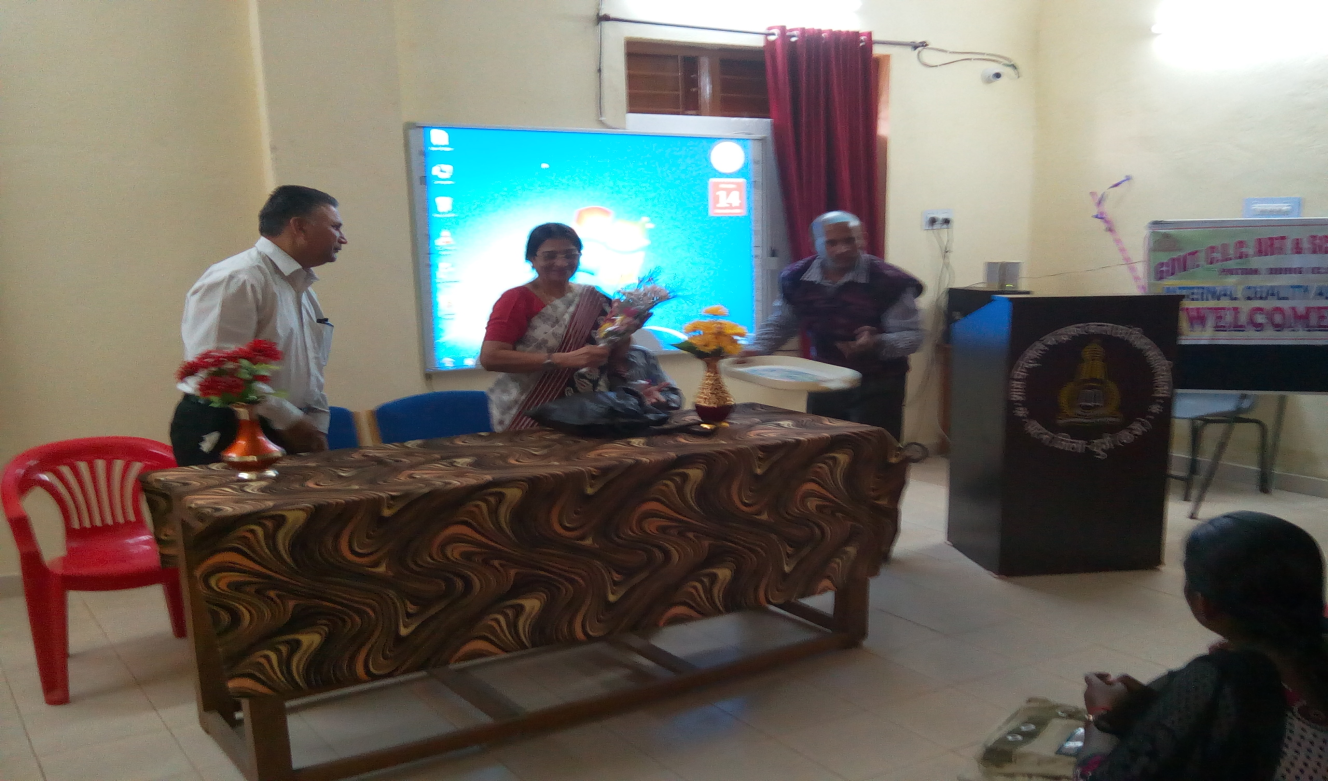 Dr. Agashe HOD of Physical activity department, Pt. Ravishankar shukla University Raipur, Principal Dr. (smt.) S. K. Bhardwaj and Dr. Dinesh Namdev (sports officer), in the eve of Guest lecture by Agashe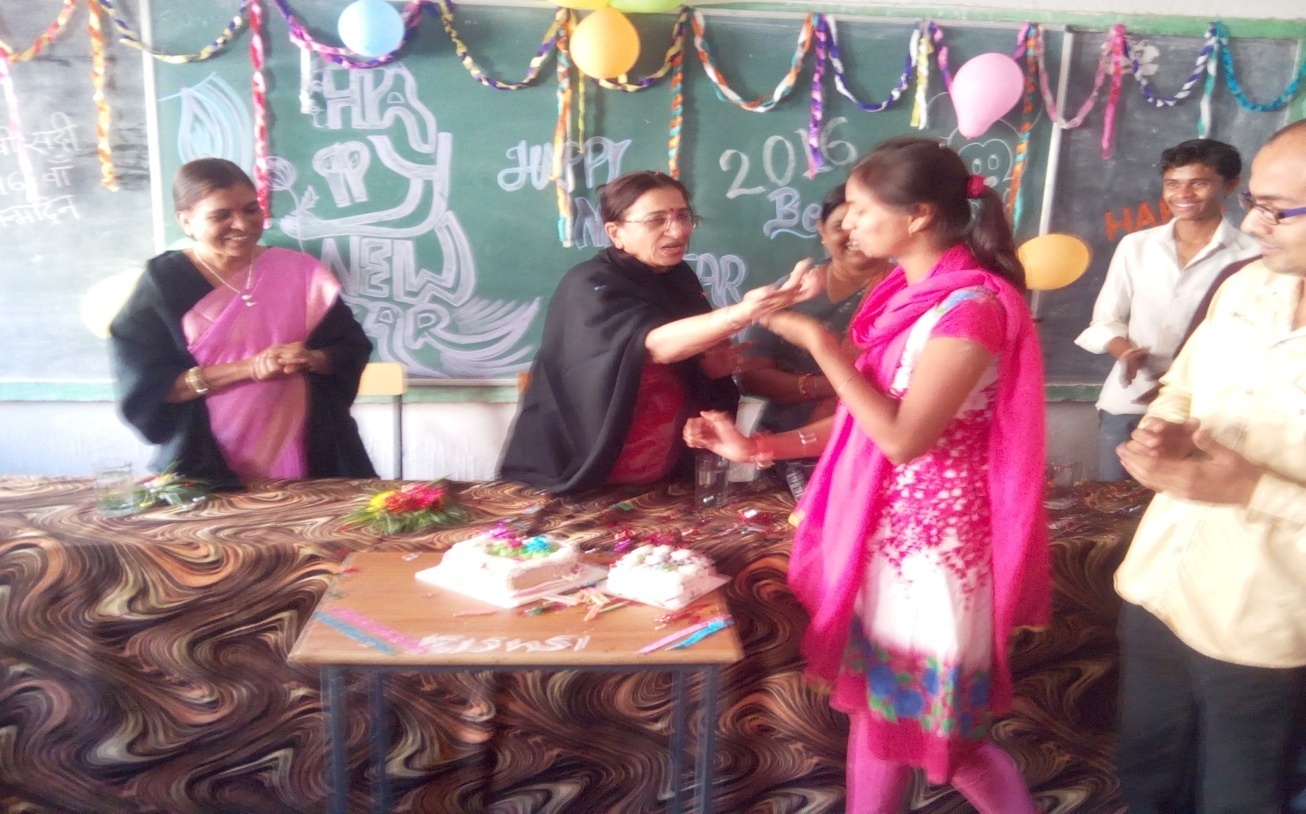 Happy New year celebration on 01.01.2016 held at Govt. college patan; Principal, staff and students.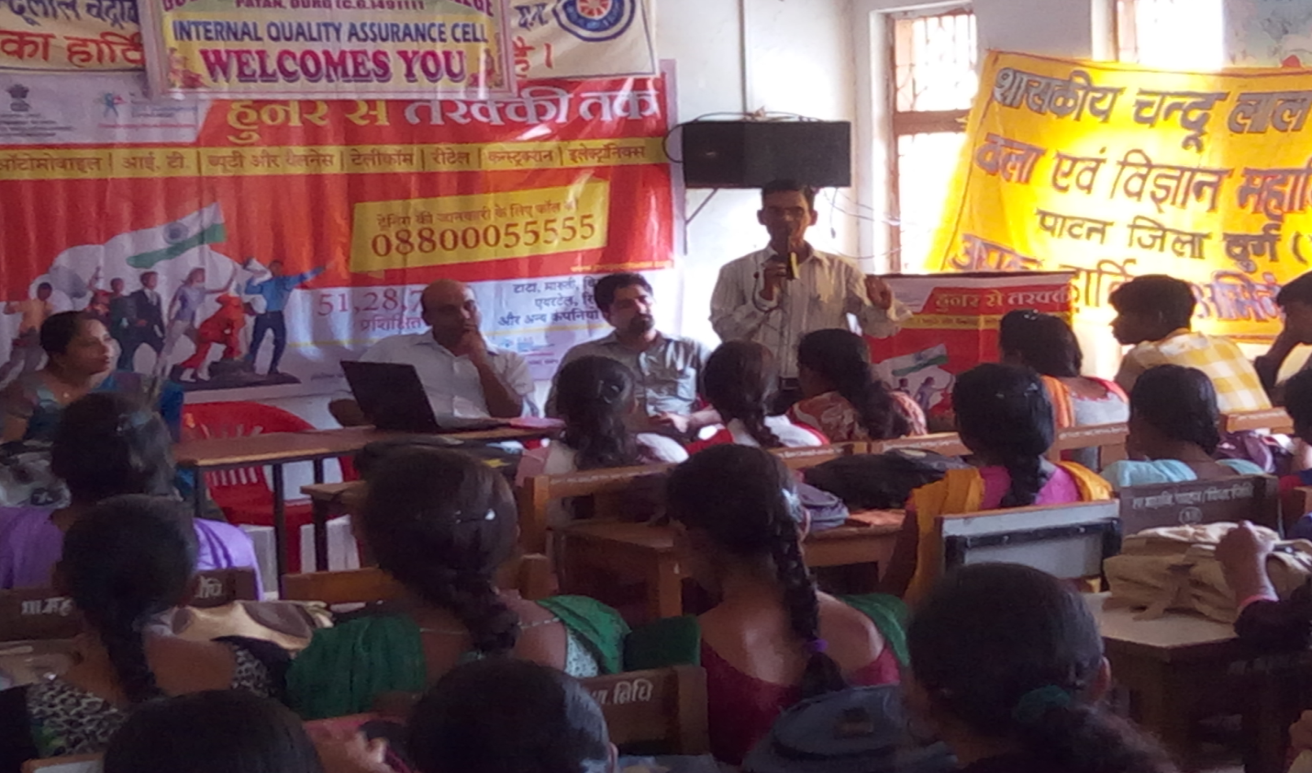 Carrier seminar held by NSDCL at Govt. college Patan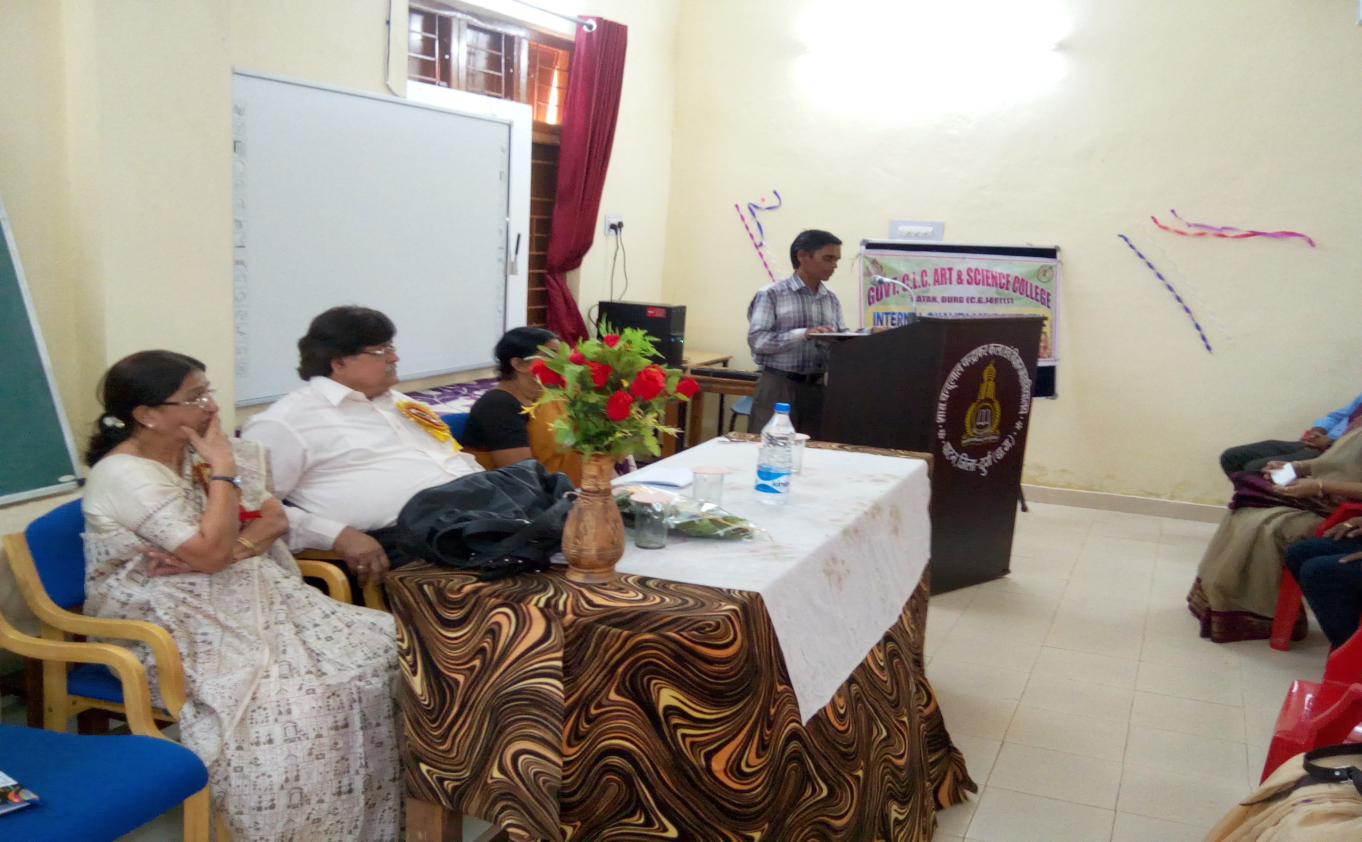 Sri M.M. Srivastava and Principal Dr. S. K.Bhardwaj. Prof. (Dr.) R. K. Verma is addressing student in the occasion of Guest lecture on “Personality development”on 29.10.2015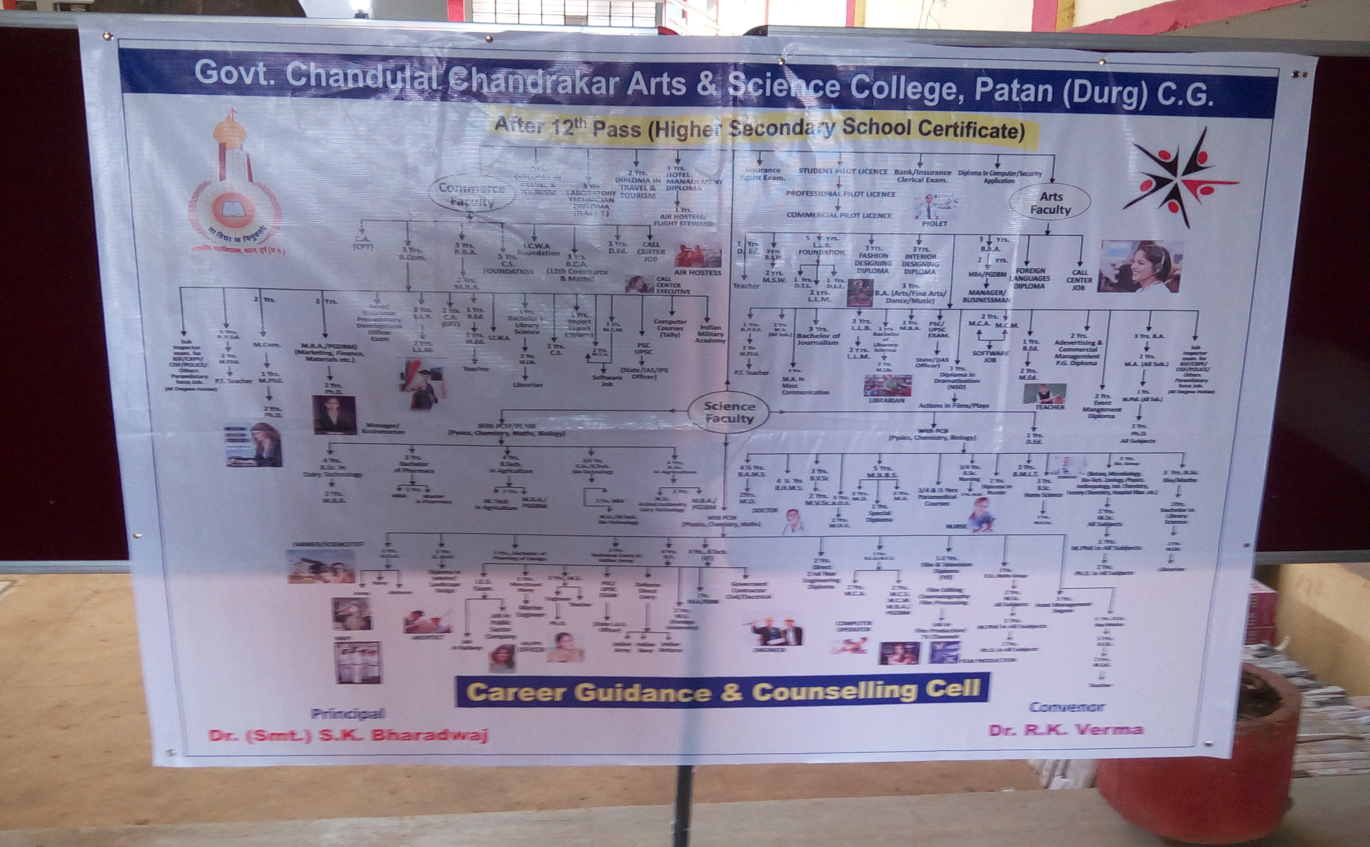 Carrier poster on “what to do after class 12th ” a flow chart inaugurated by Dr. R. K. Verma and Principal Dr. S. K. BhardwaS.N.INDICATORMAXIMUM MARKSOBTAINED MARKS1Cleanliness of College-campus/Toilets1092Clean and drinking water for staff and students1093Wi-Fi facilities in college10104Colouring/Greenary/Maintainance of college1095Record keeping/Account maintenance 1096Academic work, (including Examination Result)1077NAAC Evaluation20158Placement Cell/ Campus placement1059Canteen, Library, Sports, and other curricular activity 107TOTAL10080S.N.                                            ACTIVITYSEMESTER- I/III/V/VIISEMESTER-II/IV/VI/VIII1Admission process16 june-30-june 2015    ----2Commencement of the Classes01Jjuly 201531 December 20153Meeting. Examination Committee04-14 August 201516—31 Jan 20164Name of Practical Examiner external) should be to head of S.o.S.03—10 Sept 201521--28 Feb 20165Completion of Theory Courses08 Nov. 201516 Apr 20166Practical Examination UG/PG15—22 Nov.201518—30 Apr 20167Preparation leave23—30 Nov.201501—08 May20168Theory exam.01—24 Dec.201509—31 May 20169Semester Break, Declaration of Results15—31 Dec.201501—16 Jun 2016S.N.Name of CommitteeConvenor/Presidentmembersmembersmembersmembersmembersmembersmembersmembers1.Staff councilSS--------2.Student UnionSSRKVRKVSRSHSH---3.AFPrincipalSSSSBMSRKVRKVBKCPresident and Secretary of Student UnionPresident and Secretary of Student Union3.AFPrincipalDNDNDKTPresident and Secretary of Student UnionPresident and Secretary of Student Union4.UGCSKDDKBDKBSHPSPS---5.Literacy RSPSPS------6.CulturalSR7LibraryBMSJKJKPS8PurchaseSSSKDSKDRKV-----9Time-TableBMSRKVRKVSRJKJK---10Right-offBMSDKBDKBJK-----11ScholarshipRKVJKJK------12Internal AuditUKMYMYDC-----13Pay-FixBMSSKDSKDRKV-----14NSSBMSJKJK------15NCCGSMYMY------16Red-crossDKB--------17SportsDNBMSBMSJK-----18Anti-raggingSSRSRSSKDJKJKDNDKTDKT19DisciplineSSRSRSBMSSKDSKDDKBRKVRKV19DisciplineSSSRSRJKSHSHPSUKUK19DisciplineSSDNDNDKT20JBSSSBMSBMSRKV-----21AP Appoint.SSBMSBMSRKV22SC/ST welfareJKSHSH23RTISSDKBDKBSH24College magazineRSRKVRKVSR25BPL Book-SchRKVJKJKUKDKTDKT26Ex-Student SHRKVRKV27Carrier Guide.SKDRKVRKVDKBSHSHPS28Lok-Sewa GuarenteeSKDMYMY29Inf. And PressSRRKVRKVDN30Remedial UGCPrincipalSRSRUK31Internal ExaminationBMSSRSRJK32DevelopmentRSBMSBMSSKDDKBDKBSHDKTDKT33Staff-RoomRSSHSH34Feed-Back An.RSRKVRKVSRSHSHPSUKRDB*35Environment AwarenessBMSDKBDKBJK36IQACPrincipalRKVRKVUKSRSRPSBKCBKC36IQACPrincipalExternal membersExternal membersExternal membersManoj DewanganManoj DewanganManoj DewanganSandeep MishraSandeep Mishra38RUSASAKIL HUSSAINRKVRKV39Parent committeeEx. StudentJBSStudent UnionStudent UnionStudent UnionLabourEx. St. Un.ParentsParents40Library Navo.DKTDNSRSRSRJK41Extra-curricu.e.g.-Quiz, Semi., DebateRKVPSUKUKUKCLASSROOM.NO.ROOM.NO.10:30-11:0011:00-11:4011:40-12:2012:20-1:001:00-1:40B.A.-IIROOM-3ROOM-3YOGAPOLITICAL SCI.GEOGRAPHYSOCIOLOGYECONOMICSB.A.-IIIROOM-4ROOM-4YOGAECONOMICSSOCIOLOGYPOLITICAL SCI.HINDI LITB.Sc.-IROOM-5ROOM-5YOGACHEMISTRYPHYSICSZOOLOGYFC.-ENG/HIN LANG.B.Sc.-IIROOM-6ROOM-6YOGAMATHSBOTANYFC-HIN./ENG.CHEMISTRYB.Sc.-IIIROOM-7ROOM-7YOGAFC-HIN./ENG.ZOOLOGYMATHSBOTANYB.COM-IROOM-13ROOM-13YOGAACCOUNTINGFC.-HIN./ENG.BUSINESS MANAGEMENTEVS-MON, TUE (Dr. S.H.)LIB.-WED TO SAT.B.COM-IIROOM-12ROOM-12YOGABUSINESS MANAGEMENTACCOUNTINGFC-HIN./ENG. LANGAPPLIED ECONOMICSB.COM.-IIIROOM-GCRROOM-GCRYOGAFC-HIN./ENG.INCOM TAXMARKET. GROUPAUDITING1:40-2:201:40-2:202:20-3:002:20-3:003:00-3:403:00-3:403:40-4:204:20-5:00POLITICAL SCIENCEPOLITICAL SCIENCESOCIOLOGYSOCIOLOGYEVS-R.K.VERMAEVS-R.K.VERMAPRACT.-GEOG.-(W./TH.)TUTORIALFC.-ENG/HINDI LANG (MON- SAT)FC.-ENG/HINDI LANG (MON- SAT)HINDI LITERATUREHINDI LITERATUREREMEDIALREMEDIALPRACT.-GEOG.-(M./TU.)TUTORIALGEOGRAPHYGEOGRAPHYFC-ENG-LANG. (MON. TO WED.)FC-ENG-LANG. (MON. TO WED.)REMEDIALREMEDIALPRACT.-GEOG.-(F./SAT.)TUTORIALMATHSMATHSBOT./MATH.-(WED./THUS.)-SEMINAR HALLBOT./MATH.-(WED./THUS.)-SEMINAR HALLPRACTICAL-BOT./ZOOL./CHEM./PHY.PRACTICAL-BOT./ZOOL./CHEM./PHY.PRACTICAL-BOT./ZOOL./CHEM./PHY.TUTORIALPHYSICSPHYSICSZOOL.MATH.(FRI., SAT.)-NEW. LIBZOOL.MATH.(FRI., SAT.)-NEW. LIBPRACTICAL-BOT./ZOOL./CHEM./PHY.PRACTICAL-BOT./ZOOL./CHEM./PHY.PRACTICAL-BOT./ZOOL./CHEM./PHY.TUTORIALCHEMISTRYCHEMISTRYPHYSICSPHYSICSPRACTICAL-BOT./ZOOL./CHEM./PHY.PRACTICAL-BOT./ZOOL./CHEM./PHY.PRACTICAL-BOT./ZOOL./CHEM./PHY.TUTORIAL/REMEDIALAPPLIED ECONOMICSAPPLIED ECONOMICSREMEDIALREMEDIALREMEDIALREMEDIALTUTORIALTUTORIALLIBRARYLIBRARYREMEDIALREMEDIALREMEDIALREMEDIALTUTORIALTUTORIALINDIRECT TAXINDIRECT TAXLIBRARYLIBRARYREMEDIALREMEDIALTUTORIALTUTORIALTIME→DAY↓10:30-11:0011:00-11:4011:40-12:2012:20-1:001:00-1:401:40-2:202:20-3:003:00-3:403:40-4:204:20-5:00MON.YOGAPGDCA-101PGDCA-102PGDCA-103LIBR.YPGDCA-104PGDCA-105PRACT.REMED.LTUTOR.TUES.YOGAPGDCA-101PGDCA-102PGDCA-103LIBR.PGDCA-104PGDCA-105PRACT.REMED.TUTORI.WED.YOGAPGDCA-101PGDCA-102PGDCA-103LIBRA.PGDCA-104PGDCA-105PRACT.REMEDI.TUTORI.THURS.YOGAPGDCA-101PGDCA-102PGDCA-103LIBRA.PGDCA-104PGDCA-105PRACT.REMEDI.TUTORI.FRI.YOGAPGDCA-101PGDCA-102PGDCA-103LIBRA.PGDCA-104PGDCA-105PRACT.REMEDI.TUTOR.SAT.YOGAPGDCA-101PGDCA-102PGDCA-103LIBRA.PGDCA-104PGDCA-105PRACT.REMEDI.TUTOR.TIME→DAY↓10:30-11:0011:00-11:4011:40-12:2012:20-1:001:00-1:401:40-2:202:20-3:003:00-3:403:40-4:204:20-5:00MON.YOGAPGDCA-106PGDCA-107PGDCA-108LIBR.PGDCA-109PGDCA-110PRACREMED.TUTOR.TUES.YOGAPGDCA-106PGDCA-107PGDCA-108LIB.PGDCA-109PGDCA-110PRACREMED.TUTOR.WED.YOGAPGDCA-106PGDCA-107PGDCA-108LIB.PGDCA-109PGDCA-110PRACREMED.TUTOR.THURS.YOGAPGDCA-106PGDCA-107PGDCA-108LIB.PGDCA-109PGDCA-110PRACREMED.TUTOR.FRI.YOGAPGDCA-106PGDCA-107PGDCA-108LIB.PGDCA-109PGDCA-110PRACREMED.TUTOR.SAT.YOGAPGDCA-106PGDCA-107PGDCA-108LIB.PGDCA-109PGDCA-110PRACREMED.TUTOR.S.N.Class / Sem.No. of application received (x)Actual New admission (y)No. of available seats / intake (z)Demand Ratio (x/z)1B.A.-I4173003001.3902B.SC.-I (M)5544600.913B.SC.-I (B)9760601.6164B.COM-I7754601.4265M.A.-I Sociology2014201.0006M.A.-I Pol.Sci.3818201.9007M.A.-I Economics0605200.3008M.A.-I Geography1607200.8009M.A.-I Hindi 2612201.30010M.Sc.-I Chemistry10020205.00011M.Sc.-I Botany9020204.50012M.Sc.-I Zoology9220204.60013PGDCA-I sem.11735353.343TOTAL11516096751.8899S.N.Class Admitted in UG:2013-14, or in PG: 2014-15 = (p)Pass in final exam, 2015-16 received degree = (q)Drop-out value, i.e., difference of admitted and pass-out = (r=p-q)Drop-out rate(= r/p)Drop-out percent = 100(r/p)1B.A.-I254169850.334 (33.46%)2B.SC.-I (M+B)11936830.697 (69.74%)4B.COM-I4800481.00 (100%)5M.A.-I Sociology191360.315 (31.58%)6M.A.-I Pol.Sci.201370.3500 (35%)7M.A.-I Economics10820.200 (20.00%)8M.A.-I Geography111010.0909 (9.09%)9M.A.-I Hindi 6420.333 (33.33%)10M.Sc.-I Chemistry201370.35 (35%)11M.Sc.-I Botany201820.1 (10%)12M.Sc.-I Zoology201910.05 (5.oo%)13PGDCA-I sem. (2015-16)353050.142 (14.28%)TOTAL5823332490.427 (42.78%)S.N.categoryNEWRe-NewTotal1SC6135961SC2,82,905=001,40,405=00423310=002ST3118492ST1,29,470=0084,170=00213640=003OBC3603286883OBC7,28,730=006,51,976=001380706=00TOTALBenefitted Rs.452381833TOTALBenefitted Rs.1141105=00876551=002017656=00S.N.UGUGUGPGPGS.N.ARTSSCIENCECOMMERCEARTSSCIENCENo. of benefitted4921062218Amount3,67,200=00 (Three lacs sixty seven thousand two hundred only) 3,67,200=00 (Three lacs sixty seven thousand two hundred only) 3,67,200=00 (Three lacs sixty seven thousand two hundred only) 3,67,200=00 (Three lacs sixty seven thousand two hundred only) 3,67,200=00 (Three lacs sixty seven thousand two hundred only) S.N.CLASSG-BG-GG-TC-BC-GC-TT-BT-GT-TB-BB-GB-TTot-BTot-GTot-T1B.A.-161117181836121426811392201171833002B.A.-22687101744853130183661502163B.A.-312361117246356610144831274B.SC.-1011791627927517836681045B.SC.-20112461121829472235576B.SC.-301103301152732532377B.COM.-13473361121918372726538B.COM-21012021017916119209B.COM-300000000063963910M.A.-I (SOCIO.)101000000311144111511M.A.-III (SOC.)10101121392111241612M.A.-I (POL. SCI.)00012310168148101813M.A.-III (POL.SCI.)0000002132810491314M.A.-I (ECONO.)00000000005505515M.A.-III (ECONO.)11200000033644816M.A.-I (GEOGR.)01101100041543717M.A.-III (GEOGR.)000000033437461018M.A.-I (HINDI)0000110005611571219M.A.-III (HINDI)00002200012314520M.SC.-I (BOT.)000134000511164162021M.SC.-III (BOT.)000000000108188101822M.SC.-I (CHEM.)033033101310136142023M.SC.-III (CHEM.)11211200068141081824M.SC.-I (ZOOL)10111211269159112025M.SC.-III (ZOOL)011112101410147121926PGDCA-I SEM101358101101525152035TOTALTOTAL19335253791323238703325929244397431182S.N.NAMEFATHER’S NAMECLASSCATEGBLOOD GROUP 1KU. KIRANGOPICHANDB.A.-IOBC2ASHWANIGANESH RAMB.A.-IIOBC3DEEPAKSANT RAMB.A.-IIOBCB+4EVAN DASMANIK DASB.A.-IIOBCB+5CHIMMAN LALMEHATTAR PATELB.A.-IIOBCB+6TILESH KUMARPILA RAMB.A.-IIOBCB+7TIKESHWARI CHANDRAKARKAMDEV CHANDRAKARB.A.-IOBC8HARISH KUMAR VERMANAND KUMARB.A.-IOBC9VIKASHBHARAT LALB.A.-IIIOBC10VIJENDRA KUMARGHANSHYAMB.A.-IIOBC11DEV BRATPAWAN KUMARB.A.-IIIOBC12UMESH DEWANGANKARTIK RAMB.Sc.-IOBC13CHITRANGAD DEWANGANSANTOSH DEWANGANB.Sc.-IOBC14KU. MENKA PATELKESHAV RAMB.A.-IIOBC15KU. DEVKI YADAVARJUN SINGHB.A.-IOBC16MAHESH KUMARMANOJ KUMARB.Sc.-ISC17HEMCHANDHEMANT KUMARB.Sc.-IIIOBC18SANJAY NISHADDHANSINGHB.A.-IOBCO-19BHASKAR VAISHNAVGAJENDRA VAISHNAVB.SC.-IOBC20AJAY KUMARRAM NARAYANB.A.-IOBC21KU. SABBUKEJU RAMB.A.-ISCB+22KU. USHA PATELROHIT PATELB.A.-IOBC23KU. PRIYANKA SAHUEMESHWARB.SC.-IOBCO+24HEMLATA SAHUDWARIKA PRASADB.A.-IOBC25KU. RINA NAYAKSOHAN LAL B.A.-IOBC26KU. TOSHI VERMAARJUN VERMAB.A.-IIOBC27KU. PADMA PATELCHUNNU LALB.A.-IIOBC28VIVEK VERMAKAMLESH VERMAB.SC.-IOBC29REWA RAMRAMENDRA YADAVB.A.-IOBC30MOHANCHARANB.A.-IOBCO+31LOKNATH SAHUSANT RAMB.A.-IOBCO+32KU. PAYAL VERMADHANI RAMB.SC.-IOBC33KU. DHATRI SAHUREWA RAMB.A.-IOBCO+34KU. SARASWATI SAHUVISHNU SAHUB.A.-IOBC35JAYA SAHUJAGANNATH SAHUB.A.-IOBC36CHANDRASHEKHARRAM PRASAD B.SC.-IOBC37NAGENDRA KUMARKHILAWAN VISWAKAR.B.SC.-IOBC38PRADEEP KUMARKEDARB.SC.-ISCAB+39UMESH KUMARMANI RAMB.SC.-ISC40RAHUL BANCHHORROHIT BANCHHORB.SC.-IOBC41KU. ANJUBALA RAMB.A.-IOBC42KU. TANUJA SAHUDHANNU RAMB.A.-IOBC43KU. PREETI YADAVBALDAU YADAVB.A.-IOBC44DEEPMALA DEWANGANSHESH RAMB.A.-IOBC45KU.MAMTA SAHUASHWANI KUMARB.SC.-IOBC46KU. SHILA NIRMALKARTULA RAMB.A.-ISC47KU. JANKI THAKURPRAHALADB.SC.-IOBC48KU. PUNAM SAHUDWARIKA PRASADB.A.-IOBC49KU. LEESHU VERMAKHORBAHRA RAMB.A.-IIOBC50KU. KHUSHI VERMAKHORBAHRA VERMAB.A.-IOBC51INDU RAMVERMASUKDEV VERMAB.A.-I OBC52KU. TRIVENI SAHUGAIND LALB.A.-IOBC53DOMARTOPU RAMB.A.-IOBC54KHILESH KUMARGOVIND RAMB.A.-IOBC55KU. NEETU THAKURTORAN SINGHB.A.-IST56KU. GAYATRI THAKURNAKUL RAMB.A.-IOBC57KU. JYOTI VERMAPAWAN KUMARB.A.-IOBC58PREETAM KUMARRAMKHILAWANB.A.-IIOBC59KU. PRIYA SHARMASURESH KUMARB.A.-IGEN60KU. VERSHA VERMAVIRENDRA KUMARB.COM-IOBC61MANOJ KUMARJAGESHWARB.A.-IOBC62TIKESH KUMARPANCH RAMB.SC.-IOBC63TILOCHAN SINHASUMERB.SC.-IOBC64PRAVEEN KUMARKATELU RAMB.A.-ISC65KU. BHARTI VERMAB.A.-IOBC66KU. MANISHA VERMABALDAU VERMAB.SC-IOBC67KU. BINDESHWARI PATELMAKHAN LALB.A.-IOBC68KU. KALYANI PATELDILIP PATEL B.A.-IOBC69KU. MANISHA SAHUKHAMHAN SAHUB.COM-IOBC70KU. TARINI REKHRAMB.A.-IOBC71KU. NIDHI VERMASHIV KUMARB.A.-IOBC72KU. RENUKA SAHUDHANESHWAR SAHUB.A.-IIOBC73KU. PUJA JALCHHATRISANTOSHB.A.-IOBC74KU. SHANTI KOSREKOMAL SINGHB.A.-ISC75LOKESHRARI SAHUROHIT KUMARB.SC.-IOBC76KU. JAYATHAKURASHOK KUMARB.SC.-IST77SUNIL GOSHWAMIGOVERDHANB.A.-IOBC78KU. USHA SAHUJIVAN LAL SAHUB.A.-IOBC79TIKESH KUMARPANCH RAMB.SC.-IOBC80KU. OGESHWARI SAHUANAND RAMB.A.-IOBC81PUSHPENDRA VERMAKAMDEV VERMAB.A.-IIOBC82KU. REENESHWARI SAHUTEN SINGHB.A.-IIOBC83KU. DIKESHWARI VERMAKAILASH VERMAB.A.-IOBC84KU. JYOTI VERMABALRAM SINGH VERMAB.A.-IOBC85KU. BABITA YADURAMSWARUP YADUB.A.-IOBC86MUKESH KUMARCHHANNULAL SAHUB.COM.-IOBCS.N.NAMEFATHER’S NAMECLASSCATEGBLOOD GROUP 1MAHENDRA PATELPRAHLAD PATELB.A.-IOBC2JAYA THAKURASHOK KUMARB.SC.-IST3KU. RITUREKHRAJB.A.-IOBC4MANISHA VERMABALRAM VERMAB.A.-IOBC5KU. BHAWANA DEWANGANKISHAN LAL DEWANGANB.SC.-IIOBCO+6KU. ROHANIPURUSHOTTAMB.A.-ISC7KU. HEM KUMARITUMAN LALB.A.-IST8KU. BHARTI SAHUGIRISH SAHUB.A.-I OBC9CHUMMAN LALPUNIT RAMB.A.-IOBC10HOMAN LALGOPAL PRASADB.A.-IOBC11TORAN LAL THAKURMUKUND LALB.A.-IST12KU. YUVRANI TANDONITWARI RAMB.A.-ISCAB+13DIPIKAKUTELU RAMB.A.-ISC14KULESHWAR KUMARLAXMAN THAKURB.A.-ISTB+15HEMCHANDJAWAHAR LALB.A.-IOBC16NEHA VERMATILOCHAN VERMAB.SC.-IOBC17NISHA VERMALEKHRAJ VERMAB.A.-IOBCO+18GAYATRI VERMALAXMAN SINGHB.A.-IOBCB+19DINESH KUMARGIRDHAR DEWANGANB.A.-IOBC20UMESH KUMARBISNATH SAHUB.A.-IOBC21NIDHI VERMAKUSH VERMAB.COM.-IGENO+22MUKESH KUMARCHAMMAN LALB.COM-IOBCB+23KARAN KUMARBASANT YADUB.COM-IOBCAB+24KU. KESHAR SAHUKACHHU RAM SAHUB.A.-IOBCA+25REKH RAMKARTIK RAMB.A.-ISC26AMAN PATELKARTIK RAMB.A.-IOBC27PRATIK SAHUGAJANANDB.A.-IOBC28SATISH KUMARDHAL SINGHB.A.-IOBC29NITESHWARI SAHUBALDAU RAMB.A.-IOBC30HARISH KUMARCHUNESHWARB.A.-ISC31VIRENDRA KUMARJAGAT LALB.A.-IOBC32CHANDRAKANTKHELENDRA KUMARM.A.-I OBC33SURESH KUMARTIPU LALB.Sc.-IOBC34MANISH KUMARDHANI RAMB.COM-ISC35MANISH KUMARGOPI RAMB.COM.-IOBC36OMPRAKASHRAJKUMARB.COM.-IOBC37KU. DIVYA RANINANDU DASB.A.-IIOBC38KU. JYOTIGHANSHYAMB.A.-IOBC39KU. INDURANIKARTIK RAMB.A.-IOBC40KU. LAXMIMOHAN LALB.A.-IIOBC41KU. PUSHPANJALI VERMAVINOD KUMARB.A.-IIOBC42KU. KULESHWARIMANOJ VERMAB.A.-IIST43KU. INDRANI PATELKOMAL PATELB.A.-IIOBC44KU. AMRIKAKRISHNA PRASADB.A.-IIOBC45KU. KIRAN SAHURAMNARAYANB.A.-IIOBC46KU. POOJA DEWANGANOMPRAKASHB.A.-IIOBC47UNIKA VERMAVERMAM.A.-IOBC48YAMESH KUMARSHOBHA RAMB.Sc.-IIOBC49SANDEEP KAUSHIKRAMESH KUMARB.Sc.-IIOBC50GYANESHWARIPANNA LALB.A.-IIOBC51GURBACHAN SINGHKASHMIR SINGHB.Sc.-IISIKH52BHOJ KUMARMANHARAN LALB.Sc.-II-53TOMAN LALRAMJIB.A.-IIOBC54YASH BHALEDEVNARAYANB.Sc.-IIOBC55SUNIL KUMARMURLIDHAR TANDONB.A.-IOBC56PUSHPENDRA KUMARSHIV NARAYANB.Sc.-IOBC57AJAY KUMARUTTRA PATELB.A.-IOBC58GOVIND KUMARDAULAT RAM PATELB.A.-IOBC59TARUN KUMARVIRENDRA KUMARB.A.-IOBC60VIJAY KUMARUTTAM PATELB.A.-IOBC61PITAMBER SAHURIKHI RAMB.A.-IOBCS.N.NAMEFATHER’S NAMECLASSCATEGORY1DINESHPANNA LALM.A. SOCIOLOGYST2PURAN LALLAXMANM.A. SOCIOLOGYST3KHEMRAJMOHAN LALB.A.-IIIOBC4DHALESHWARIASHWANIB.A.-IIISC5DANESHWARPUNIT RAMB.A.-IIIOBC6YUGAL KISHORSUKHI RAMB.A.-IIIOBC7NEHA VERMASANTOSH KUMARB.A.-IIIOBC8KAVITA VERMASOHAN LALB.A.-IIIOBC9MINI VERMABHUSHAN LALM.A.-III SEMOBC10KANCHANGHOR VIJAY SINGHM.A.-III SEMSC11ROSHNI SAHUHEM KUMARM.A.-IIIOBC12SHWETA NIRMALKARRAJENDRA KUMARM.A.-IIIOBC13KALPANA VERMAKRISHNA KUMARM.A.-IIIOBC14SAGAR VERMAROHIT KUMARM.A.-IOBC15NOHAR SINGHPUNIT RAMM.A.-IOBC16KIRANKAILASHB.A.-IIIOBC17YOGESH KOSRECHARAN LALB.A.-IIISC18GYANESHWARIPANNA LALB.A.-IIIOBC19CHAMPESHWARJAGDISHM.A.-III ECO.OBCS.N.NAMEFATHER’S NAMECLASSMO. NO. 1HARSHA VERMALATE DHARMENDRAM.Sc.-III CHEM78692192622MANSI SHARMANARENDRA KUMARM.SC.-III CHEM99812344703ANIL SAHUISHWAR PRASADM.SC.-III CHEM99079351034KOMALATA YADAVSUMAN LALM.SC.-I ZOOL.96176922675ROSHNI VERMA UMENDI RAMM.SC.-I ZOOL.99936840206ALOK SAHUBODHI RAMM.SC.-I BOT78983034157KU. JAYSHREE SENKRISHNA KUMARM.SC.-I CHEM78693511588DHAL SINGH DEWANGANROOPRAMM.SC.-III CHEM83493206249DEWANAND SAHUKHOOBLALM.A.-I HINDI 963052065910KU. SUMANPARDESHIM.A.-I HINDI963030034411SANTOSHI DEWANGANSANAT DEWANGANPGDCA975250496712KU. BHAVNA DEWANGANKISHAN LALB.SC.II903929675913DEVBRAT GAYAKWADRATTI RAMB.SC.-II963051617114KRISHNAKANT VERMAHARISHANKARB.SC.-II909857176015GURBACHAN SINGHKASHMIR SINGHB.SC.-IINA16KU. MONIKA SAHUHEMANT KUMARB.SC.-II975553471817YASH BHALEPRAHLADB.SC.-II958936082518INDARMAN VERMASUKHDEVB.A.-I851606495819NAGESHWARGOVIND RAMB.A.-I808500663920DURGESH SAHUKOMAL RAMB.A.-I769304498621KIRAN KURREVIRENDRAB.A.-I966914769022JYOTI VERMAKAMAL NARAYANB.A.-I930268965923SAVITA YADUSHASHI YADUB.SC.-I789885018324PRATIBHA PATELRAMBADANB.SC.-I896588038225PUSHPENDRA KUMARSHIV NARAYANB.SC.-I722294362526BHASKAR VERMAGAJENDRAB.SC.-I777188718627UMESH SINGOREMANIRAMB.SC.-I7224861892S.N.DATENAME OF THE PROGRAMCONDUCTED BY121.05.2015CARRIER COUNSELLING PROGRAM BY PRISMENGG. COLLEGE, UTAICARRIER COUNSELLING221.06.2015WORLD YOGA DAY IN COLLEGECOLLEGE MANAGEMENT328.07.2015CONDOLANCE OF Dr. A.P.J. ABDUL KALAMCOLLEGE MANAGEMENT413.08.2015GUEST LECTURE ON GOOD-FOOD BY DR.SANDHYA MADAN MOHANIQAC515.08.2015THE INDIPIDENCE DAY CELEBRATIONCOLLEGE MANAGEMENT625.08.2015STUDENT UNION ELECTIONSTUDENT UNION707.09.2015-16.09.2015COMPUTER TRAINING PROGRAM FOR B.SC.-I MATHS BATCH-1IQAC810.09.2015DISCUSSION ON 'NEW EDUCATION POLICY' DISCUSSIONRUSA911.09.2015CHIPS STUDENT LIFE CYCLE MANAGEMENT PROGRAM TRAININGIQAC1018.09.2015-24.09.2015COMPUTER TRAINING FOR B.Sc.-I MATHS BATCH-2IQAC1122.09.2015CARRIER COUNSELLING PROGRAM BY NSDCIQAC1223.09.2015WORKSHOP ON NEW EDUCATION POLICYRUSA1312.09.15--24.09.15 CHIPS STUDENT LIFE CYCLE MANAGEMENT  'COLLEGE MASTER DATA FITTING'IQAC1401.10.2015-05.11.2015SLCM CHIPS DATA FITTING OF ALL REGULAR STUDENTS OF 2015-16IQAC1526.09.15OATH TAKING CEREMONY OF STUDENT UNION 2015-16STUDENT UNION1630.09.2015DIGITAL LOCKER TRAINING PROGRAM-HOW TO MAKE DIGITAL LOCKERCOMPUTER DEPTT1702.10.2015NATIONAL CLEANINESS PROGRAM, GANDHI JAYANTI AND MAKING HUMAN CHAINN.S.S., REDCROSS1816.10.15-19.10.15COLLEGE QUARTERELY EXAMINATION FOR ALL UG CLASSESEXAM CELL OF COLLEGE1926.10.2015NATIONAL POPULATION SURVEY TRAINING, DUTY FROM PRASHANIK OFFICER, DUTY FOR NAGAR PANCHAYAT SURVEYDr. R. K. VERMA AND Mr. P. K. MISHRA(BY GOVT. ORDER)2027.10.2015LAUNCHING OF NEW (DYNAMIC) WEBSITE OF COLLEGEUGC2129.10.2015GUEST LECTURE ON PERSONALITY DEVELOPMENT BY SRI M. M. SRIVASTAVAIQAC2204.10.2015TABLET DISTRIBUTION AT JAMGAON COLLEGE BY THE C.M. Dr. RAMAN SINGHCM. RAMAN SINGH2305.11.2015EASSEY COMPETITION IN COLLEGE WITH NAGAR PANCHAYAT PATANNSS2406.11.2015BLOOD GROUP AND HEALTH CHECKUP PROGRAM BY REDCROSSREDCROSS UNIT OF COLLEGE2507.11.2015WORKSHOP ON 'FIRST-AID' BY NURSING COLLEGE, SEC.-9 AND REDCROSSREDCROSS2621.11.2015GUEST LECTURE ON 'GROUP THEORY' BY PROF. UPMA SRIVASTAVAIQAC2723.11.2015QUARTERELY MEETING AND REVIEW OF AGENDA OF IQAC-COMMITTEEIQAC28 11.2015----03.12.2015NSS SPECIAL 7 DAYS CAMP IN BORID VILLAGENSS2908.12.2015GUEST LECTURE BY SMT. PREETI SHARMA ON 'USE OF LIBRARY'IQAC3009.12.2015-10.12.2015COLLEGE LEVEL ANNUAL SPORTS ACTIVITYSPORTS DEPARTMENT31Last week of Dec. 15ELECTION TRAINING AND ELECTION DUTY OF VARIOUS PROFESSORS IN NAGAR-NIGAM BHILAIDISTT. ELECTION OFFICER, DURG3211.12.2015-12.12.2015COLLEGE LITERARY ACTIVITY-'YEARLY CEREMONY'CULTURAL DEPARTMENT3312.12.2015SCIENCE-CLUB ACTIVITY ON MODEL, POSTER, CHART MAKING COMPETITIONSCIENCE DEPARTMENT3414.12.2015GUEST LECTURE BY DR. C.D. AGASHE ON SPORTSIQAC3515.12.2015-24.12.2015COMPUTER TRAINING PROGRAM FOR B.SC.-I BIO STUDENTS BATCH-3IQAC3615.12.2015-24.12.2015COMPUTER TRAINING PROGRAM FOR B.SC.-I BIO STUDENTS BATCH-4IQAC3704.01.2016-14.01.2016COMPUTER TRAINING PROGRAM FOR B.COM-I STUDENTS BATCH-5IQAC3815.01.2016-24.01.2016COMPUTER TRAINING PROGRAM FOR B.COM.I, II, III BATCH-6IQAC3910.01.2016CULTURAL DAY CELEBRATION, CHIEF GUEST-MINISTER P.P.PANDEYCULTURAL DEPARTMENT4012.01.2016VIVEKANAND JAYANTI, YOUTH DAY PROGRAMN.S.S.4115.01.2016-25.01.2016COMPUTER TRAINING PROGRAM FOR B.A.-I STUDENTS BATCH-7IQAC4215.01.2016-25.01.2016COMPUTER TRAINING PROGRAM FOR B.A.-I STUDENTS BATCH-8IQAC4318.01.2016SLOGAN WRITING ACTIVITY, SWEEP PROGRAMNSS, VOTERS DAY ACTIVITY4423.01.2016ANNUAL SPORTS, CULTURAL, LITERACY ANNUAL ACTIVITY COMMITTEE4523.01.2016REDCROSS BLOOD-DONATION CAMP IN COLLEGEREDCROSS, NCC, NSS4623.01.2016-25.01.2016FEEDBACK FORM FILLING BY STUDENTS OF UG AND PG CLASSESIQAC4725.01.2016NATIONAL VOTER’S DAY, ORGANISED BY N.S.S.N.S.S.4826.01.2016NATIONAL REPUBLIC DAYCOLLEGE4927.01.2016GUEST LECTURE ON 'THE USE OF SOCIAL MEDIA' BY RUMAN TECHNOLOGY BHILAIIQAC, AND COMPUTER DEPTT.5029.01.2016-04.02.2016MODEL EXAM IN UG CLASSESEXAM CELL5101.02.2016FAREWELL PROGRAM OF HEAD-CLERCK SRI BASANT CHOUBEY COLLEGE MANAGEMENT   5202.02.2016-15.02.2016FEEDBACK FORM TO STUDENTSIQAC5302.02.2016QUARTERELY MEETING AND 'REVIEW MEETING' OF IQAC COMMITTEEIQAC5403.02.2016RUSA WORKSHOP ON QUALITY ENHANCEMENTRUSA5505.02.2016-15.02.2015COMPUTER TRAINING PROGRAM FOR B.A.-I BATCH-9, 10IQAC5606.02.2016-18.02.2016PRACTICAL EXAMINATIONS OF VARIOUS UG CLASSESEXAMINATION CELL5708.02.2016ATTENDING WORKSHOP ON CHIPS-SLCM ATGOVT. GIRLS COLLEGE DURGCHIPS5809.02.2016-19.02.2016COMPUTER TRAINING PROGRAM FOR STUDENTS OF M.SC.-II SEM ZOOLOGYIQAC   5929.02.2016GUEST LECTURE BY DR. S.K.BHARDWAJ ON RESEARCH METHODOLOGY, GUEST LECTURE BY DR. PURNIMA SETH ON PESTISIDES EFFECT, GUEST LECTURE ON 'PREPARATION OF COMPETITION-EXAMINATION' AND SCIENCE QUEZE BY-DR.R.K.VERMA, PROF. UGENDRA KURREY, RAMESH SAHU, AND REMAN SINHAIQAC6002.03.2016 TEJAS IAS ACADEMI, BHILAICARRIER COUNCELLING CELL612016RUSA ORGANIZED COMPUTER PROGRAMRUSA6209.03.2016EXCURTION TOUR ON SOIL TESTING LAB-BORSI, DURGCHEMISTRY DEPTARTMENT6300.03.2016EXCURTION TOUR IN ZOOLOGY AT-RAIPURZOOLOGY DEPARTMENT6404.03.2016EXCURTION TOUR IN BOTANY AT-VILLAGE FUNDA, PATANBOTANY DEPARTMENT65NCC PARACEILLING CAMP-20 STUDENTS AT. CHARODANCC66NCC CAMP FOR 30 STUDENTS AT AGRICULTURE COLLEGE-RAIPURNCC6726.01.2016NCC SPECIAL MARCH PAST PERIOD IN COLLEGE, REPUBLIC DAY CELEBRATIONNCC6809.04.2016BHUMIPUJAN OF 08 ROOMS BY SRI P.P.PANDEY JI AND SRI BHUPESH BAGHEL, MR. VIJAY BAGHEL, JITENDRA VERMA RUSA6930.04.2016FAREWELL PROGRAM OF PRINCIPAL DR. S.K.BHARDWAJ ALL STAFF MEMBERS7009.05.2016FAREWELL PROGRAM BY M.Sc. BOTANY STUDENTS To THEIR JUNIORS BOTANY DEPARTMENTS.N.NAMEVILLAGEMOBILE NO.BUSINESSPresidentHARSH BHALE (PRESIDENT)PATAN9893604812BUSINESSMembers 1AKHILESH MISHRASONPUR9893604813CONTRECTAR2SANDEEP KASHYAPAKHRA, PATAN9691355356CONTRECTAR3RAJJU SONITARRA9303168996AGRICULTURE4SANDEEP MISHRAPATAN9425566880JOURNALIST5NAGENDRA VERMAAKHRA, PATAN9993894295AGRICULTURE6DEEPAK SHARMAPATAN9785788808BUSINESS7VINAY SHUKLADEVADA9926577309AGRICULTURE8BALRAM YADAVCHHATA9893363894JOURNALIST9CHHAVISHYAM DEWANGANPATAN9893364457BUSINESS10MANOJ SAHUPANDAR9993199582BUSINESS11RAJ DEWANGANPATAN9685170691BUSINESS12SANTRAM KUMBHKARSONPUR9713169918DOCTOR13SMT. INDIRA SAHUBHANSULI0AGRICULTURE14SMT. DURGESH NANDINIKHUDMUDI9926594520SOCIAL WORK15MANOJ BHARTISORAM9893786507AGRICULTURE16MOHIT SAHUKASAHI9981962890AGRICULTURE17SMT. BHARTI VERMAPAHANDA-(a)0SOCIAL WORK18RAJ TIWARIATARI, PATAN9755574259AGRICULTURES.N.S.N.CLASS AND YEAR/SEM.DATE OF Exam/        RESULTINTAKEABSTPASSFAILWH/ATKTAPPEARDPASS%PASS%11B.A.-I1.04.20163001991821329533.55%33.55%22B.A.-II1.04.2016--187118020642.23%42.23%33B.A.-III1.04.2016--110605111393.81%93.81%44B.Sc.-I1.04.20161202524409853.06%53.06%55B.SC.-II1.04.2016--0421105379.24%79.24%66B.Sc.-III1.04.2016--0370103897.36%97.36%77B.Com.-I1.04.2016600381305174.51%74.51%88B.Com.-II1.04.2016--0160301984.21%84.21%99B.Com.-III1.04.2016--0010700812.50%12.50% S.N. S.N.CLASS RESULT DATE ADMITTEDABST. PASS FAIL ATKT PASS PASS% PASS% 10(i)10(i)M.A.-Socio.I SEMDec.-201514013011392.8592.8510(ii)10(ii)M.A.-Socio.II SEMJun-1614012021485.7185.7110(iii)10(iii)M.A.-Socio.III SEMDec.-201515015001510010010(iv)10(iv)M.A.-Socio.IV SEM14.08.201613012011392.392.311(i)11(i)M.A.-Pol. Sci.I SEMDec.-201517014031782.3582.3511(ii)11(ii)M.A.-Pol. Sci.II SEM10.08.201614012021485.7185.7111(iii)11(iii)M.A.-Pol. Sci.III SEMDec.-201513013001310010011(iv)11(iv)M.A.-Pol. Sci.IV SEM14.08.201613013001310010012(i)12(i)M.A.-ECON.I SEMDec.-201550500510010012(ii)12(ii)M.A.-ECON.II SEM08.08.201650500510010012(iii)12(iii)M.A.-ECON.III SEMDec.-201580800810010012(iv)12(iv)M.A.-ECON.IV SEM13.08.201680800810010013(i)13(i)M.A.-Geogr.I  SEMDec.-2015       80800810010013(ii)13(ii)M.A.-Geogr.II SEM10.08.201680800810010013(iii)13(iii)M.A.-Geo- III SEMDec.-201510010001010010013(iv)13(iv)M.A.-Geogr.IV SEMJun-1610010001010010014(i)14(i)M.A.-HINDI  I-SEMDec.-201512012001210010014(ii)14(ii)M.A.-HINDIII SEM13.08.201612012001210010014(iii)14(iii)M.A.-HINDIIII SEMDec.-201550500510010014(iv)14(iv)M.A.-HINDIIV SEM16.08.2016504104808015(i)15(i)M.Sc.-CHEM I SEMDec-15200150515757515(ii)15(ii)M.Sc.-CHEM II  SEMJun-16200160416808015(iii)15(iii)M.Sc.-CHEM III  SEMDec.-20151801700194.4494.4415(iv)15(iv)M.Sc.-CHEM IV  SEM14.08.201616013301381.2581.2516(i)16(i)M.Sc.-BOT I  SEMDec-1519019001910010016(ii)16(ii)M.Sc.-BOT II  SEM14.08.201619019001910010016(iii)16(iii)M.Sc.-BOT III  SEMDec-1518018001810010016(iv)16(iv)M.Sc.-BOT      IV  SEMJun-1618018001810010017(i)17(i)M.Sc.- ZOOL.    I  SEMDec.-201520020002010010017(ii)17(ii)M.Sc.- ZOOL.-  II  SEM14.08.201619010091952.6352.6317(iii)17(iii)M.Sc.- ZOOL.  III  SEMDec.-201519018011894.7394.7317(iv)17(iv)M.Sc.-ZOOL.  IV  SEM07.09.201619019001910010018(i)18(i)PGDCA-I Dec.201536031053686.1186.1118(ii)18(ii)PGDCA-IIJun-16345 18 9 2 34 100.00 100.00 PT.RAVISHANKAR SHUKLA UNIVERSITY MERIT LIST-2016PARMESHWAR-M.SC.-ZOOLOGY-2NDKU. SHRADDHA PANDEY-M.SC.ZOOLOGY-7THKU. HITESHWARI-M.SC.-ZOOLOGY-8THKU. VERSA-M.SC.-ZOOLOGY-9THKU. MAMTA-M.SC.-ZOOLOGY-10THPOSHAN LAL NISHAD-M.SC.-BOTANY-5THKU. KHUSHBOO-M.SC.-BOTANY-9THRAJU LAL-M.A.-SOCIOLOGY-4THANNUAL EXAMINATION APR-2016, EXAM RESULT-JULY-2016, PROVISIONAL RESULTPT.RAVISHANKAR SHUKLA UNIVERSITY MERIT LIST-2016PARMESHWAR-M.SC.-ZOOLOGY-2NDKU. SHRADDHA PANDEY-M.SC.ZOOLOGY-7THKU. HITESHWARI-M.SC.-ZOOLOGY-8THKU. VERSA-M.SC.-ZOOLOGY-9THKU. MAMTA-M.SC.-ZOOLOGY-10THPOSHAN LAL NISHAD-M.SC.-BOTANY-5THKU. KHUSHBOO-M.SC.-BOTANY-9THRAJU LAL-M.A.-SOCIOLOGY-4THANNUAL EXAMINATION APR-2016, EXAM RESULT-JULY-2016, PROVISIONAL RESULTPT.RAVISHANKAR SHUKLA UNIVERSITY MERIT LIST-2016PARMESHWAR-M.SC.-ZOOLOGY-2NDKU. SHRADDHA PANDEY-M.SC.ZOOLOGY-7THKU. HITESHWARI-M.SC.-ZOOLOGY-8THKU. VERSA-M.SC.-ZOOLOGY-9THKU. MAMTA-M.SC.-ZOOLOGY-10THPOSHAN LAL NISHAD-M.SC.-BOTANY-5THKU. KHUSHBOO-M.SC.-BOTANY-9THRAJU LAL-M.A.-SOCIOLOGY-4THANNUAL EXAMINATION APR-2016, EXAM RESULT-JULY-2016, PROVISIONAL RESULTPT.RAVISHANKAR SHUKLA UNIVERSITY MERIT LIST-2016PARMESHWAR-M.SC.-ZOOLOGY-2NDKU. SHRADDHA PANDEY-M.SC.ZOOLOGY-7THKU. HITESHWARI-M.SC.-ZOOLOGY-8THKU. VERSA-M.SC.-ZOOLOGY-9THKU. MAMTA-M.SC.-ZOOLOGY-10THPOSHAN LAL NISHAD-M.SC.-BOTANY-5THKU. KHUSHBOO-M.SC.-BOTANY-9THRAJU LAL-M.A.-SOCIOLOGY-4THANNUAL EXAMINATION APR-2016, EXAM RESULT-JULY-2016, PROVISIONAL RESULTPT.RAVISHANKAR SHUKLA UNIVERSITY MERIT LIST-2016PARMESHWAR-M.SC.-ZOOLOGY-2NDKU. SHRADDHA PANDEY-M.SC.ZOOLOGY-7THKU. HITESHWARI-M.SC.-ZOOLOGY-8THKU. VERSA-M.SC.-ZOOLOGY-9THKU. MAMTA-M.SC.-ZOOLOGY-10THPOSHAN LAL NISHAD-M.SC.-BOTANY-5THKU. KHUSHBOO-M.SC.-BOTANY-9THRAJU LAL-M.A.-SOCIOLOGY-4THANNUAL EXAMINATION APR-2016, EXAM RESULT-JULY-2016, PROVISIONAL RESULTPT.RAVISHANKAR SHUKLA UNIVERSITY MERIT LIST-2016PARMESHWAR-M.SC.-ZOOLOGY-2NDKU. SHRADDHA PANDEY-M.SC.ZOOLOGY-7THKU. HITESHWARI-M.SC.-ZOOLOGY-8THKU. VERSA-M.SC.-ZOOLOGY-9THKU. MAMTA-M.SC.-ZOOLOGY-10THPOSHAN LAL NISHAD-M.SC.-BOTANY-5THKU. KHUSHBOO-M.SC.-BOTANY-9THRAJU LAL-M.A.-SOCIOLOGY-4THANNUAL EXAMINATION APR-2016, EXAM RESULT-JULY-2016, PROVISIONAL RESULTPT.RAVISHANKAR SHUKLA UNIVERSITY MERIT LIST-2016PARMESHWAR-M.SC.-ZOOLOGY-2NDKU. SHRADDHA PANDEY-M.SC.ZOOLOGY-7THKU. HITESHWARI-M.SC.-ZOOLOGY-8THKU. VERSA-M.SC.-ZOOLOGY-9THKU. MAMTA-M.SC.-ZOOLOGY-10THPOSHAN LAL NISHAD-M.SC.-BOTANY-5THKU. KHUSHBOO-M.SC.-BOTANY-9THRAJU LAL-M.A.-SOCIOLOGY-4THANNUAL EXAMINATION APR-2016, EXAM RESULT-JULY-2016, PROVISIONAL RESULTPT.RAVISHANKAR SHUKLA UNIVERSITY MERIT LIST-2016PARMESHWAR-M.SC.-ZOOLOGY-2NDKU. SHRADDHA PANDEY-M.SC.ZOOLOGY-7THKU. HITESHWARI-M.SC.-ZOOLOGY-8THKU. VERSA-M.SC.-ZOOLOGY-9THKU. MAMTA-M.SC.-ZOOLOGY-10THPOSHAN LAL NISHAD-M.SC.-BOTANY-5THKU. KHUSHBOO-M.SC.-BOTANY-9THRAJU LAL-M.A.-SOCIOLOGY-4THANNUAL EXAMINATION APR-2016, EXAM RESULT-JULY-2016, PROVISIONAL RESULTPT.RAVISHANKAR SHUKLA UNIVERSITY MERIT LIST-2016PARMESHWAR-M.SC.-ZOOLOGY-2NDKU. SHRADDHA PANDEY-M.SC.ZOOLOGY-7THKU. HITESHWARI-M.SC.-ZOOLOGY-8THKU. VERSA-M.SC.-ZOOLOGY-9THKU. MAMTA-M.SC.-ZOOLOGY-10THPOSHAN LAL NISHAD-M.SC.-BOTANY-5THKU. KHUSHBOO-M.SC.-BOTANY-9THRAJU LAL-M.A.-SOCIOLOGY-4THANNUAL EXAMINATION APR-2016, EXAM RESULT-JULY-2016, PROVISIONAL RESULTPT.RAVISHANKAR SHUKLA UNIVERSITY MERIT LIST-2016PARMESHWAR-M.SC.-ZOOLOGY-2NDKU. SHRADDHA PANDEY-M.SC.ZOOLOGY-7THKU. HITESHWARI-M.SC.-ZOOLOGY-8THKU. VERSA-M.SC.-ZOOLOGY-9THKU. MAMTA-M.SC.-ZOOLOGY-10THPOSHAN LAL NISHAD-M.SC.-BOTANY-5THKU. KHUSHBOO-M.SC.-BOTANY-9THRAJU LAL-M.A.-SOCIOLOGY-4THANNUAL EXAMINATION APR-2016, EXAM RESULT-JULY-2016, PROVISIONAL RESULTN.B.-WITHELD, UFM AND RESULT UN-DECLAIRED CASES ARE NOT INCLUDED IN THE OVERALL PASS PERCENTAGE. N.B.-WITHELD, UFM AND RESULT UN-DECLAIRED CASES ARE NOT INCLUDED IN THE OVERALL PASS PERCENTAGE. N.B.-WITHELD, UFM AND RESULT UN-DECLAIRED CASES ARE NOT INCLUDED IN THE OVERALL PASS PERCENTAGE. N.B.-WITHELD, UFM AND RESULT UN-DECLAIRED CASES ARE NOT INCLUDED IN THE OVERALL PASS PERCENTAGE. N.B.-WITHELD, UFM AND RESULT UN-DECLAIRED CASES ARE NOT INCLUDED IN THE OVERALL PASS PERCENTAGE. N.B.-WITHELD, UFM AND RESULT UN-DECLAIRED CASES ARE NOT INCLUDED IN THE OVERALL PASS PERCENTAGE. N.B.-WITHELD, UFM AND RESULT UN-DECLAIRED CASES ARE NOT INCLUDED IN THE OVERALL PASS PERCENTAGE. N.B.-WITHELD, UFM AND RESULT UN-DECLAIRED CASES ARE NOT INCLUDED IN THE OVERALL PASS PERCENTAGE. N.B.-WITHELD, UFM AND RESULT UN-DECLAIRED CASES ARE NOT INCLUDED IN THE OVERALL PASS PERCENTAGE. N.B.-WITHELD, UFM AND RESULT UN-DECLAIRED CASES ARE NOT INCLUDED IN THE OVERALL PASS PERCENTAGE. S.N.FUNDYEARNO. OF BOOKS% INCRESEName of Journals1UGC Scheme2013-145478.54%Procedings of mathematical sciences, Journal of chemical sciences, Pramana-the Journal of physics, Journal of Biosciences, Resonance-Journal of science educationCurrent Sciences. These are coming from 2010.Other than above, 09 monthly journals,Employment news/Rojgar samachar, Rojgar aur niyojan (in Hindi) for employment, etc.1UGC Scheme2014-15000%Procedings of mathematical sciences, Journal of chemical sciences, Pramana-the Journal of physics, Journal of Biosciences, Resonance-Journal of science educationCurrent Sciences. These are coming from 2010.Other than above, 09 monthly journals,Employment news/Rojgar samachar, Rojgar aur niyojan (in Hindi) for employment, etc.1UGC Scheme2015-16000Procedings of mathematical sciences, Journal of chemical sciences, Pramana-the Journal of physics, Journal of Biosciences, Resonance-Journal of science educationCurrent Sciences. These are coming from 2010.Other than above, 09 monthly journals,Employment news/Rojgar samachar, Rojgar aur niyojan (in Hindi) for employment, etc.2Govt. Scheme2013-14000Procedings of mathematical sciences, Journal of chemical sciences, Pramana-the Journal of physics, Journal of Biosciences, Resonance-Journal of science educationCurrent Sciences. These are coming from 2010.Other than above, 09 monthly journals,Employment news/Rojgar samachar, Rojgar aur niyojan (in Hindi) for employment, etc.2Govt. Scheme2014-1599712.88%Procedings of mathematical sciences, Journal of chemical sciences, Pramana-the Journal of physics, Journal of Biosciences, Resonance-Journal of science educationCurrent Sciences. These are coming from 2010.Other than above, 09 monthly journals,Employment news/Rojgar samachar, Rojgar aur niyojan (in Hindi) for employment, etc.2Govt. Scheme2015-162793.19%Procedings of mathematical sciences, Journal of chemical sciences, Pramana-the Journal of physics, Journal of Biosciences, Resonance-Journal of science educationCurrent Sciences. These are coming from 2010.Other than above, 09 monthly journals,Employment news/Rojgar samachar, Rojgar aur niyojan (in Hindi) for employment, etc.3SC/ST Book-bank scheme2013-142618.14%Procedings of mathematical sciences, Journal of chemical sciences, Pramana-the Journal of physics, Journal of Biosciences, Resonance-Journal of science educationCurrent Sciences. These are coming from 2010.Other than above, 09 monthly journals,Employment news/Rojgar samachar, Rojgar aur niyojan (in Hindi) for employment, etc.3SC/ST Book-bank scheme2014-152106.06%Procedings of mathematical sciences, Journal of chemical sciences, Pramana-the Journal of physics, Journal of Biosciences, Resonance-Journal of science educationCurrent Sciences. These are coming from 2010.Other than above, 09 monthly journals,Employment news/Rojgar samachar, Rojgar aur niyojan (in Hindi) for employment, etc.3SC/ST Book-bank scheme2015-162246.09%Procedings of mathematical sciences, Journal of chemical sciences, Pramana-the Journal of physics, Journal of Biosciences, Resonance-Journal of science educationCurrent Sciences. These are coming from 2010.Other than above, 09 monthly journals,Employment news/Rojgar samachar, Rojgar aur niyojan (in Hindi) for employment, etc.4BPL Scheme2013-14000%Procedings of mathematical sciences, Journal of chemical sciences, Pramana-the Journal of physics, Journal of Biosciences, Resonance-Journal of science educationCurrent Sciences. These are coming from 2010.Other than above, 09 monthly journals,Employment news/Rojgar samachar, Rojgar aur niyojan (in Hindi) for employment, etc.4BPL Scheme2014-15667.98%Procedings of mathematical sciences, Journal of chemical sciences, Pramana-the Journal of physics, Journal of Biosciences, Resonance-Journal of science educationCurrent Sciences. These are coming from 2010.Other than above, 09 monthly journals,Employment news/Rojgar samachar, Rojgar aur niyojan (in Hindi) for employment, etc.4BPL Scheme2015-16323.58%Procedings of mathematical sciences, Journal of chemical sciences, Pramana-the Journal of physics, Journal of Biosciences, Resonance-Journal of science educationCurrent Sciences. These are coming from 2010.Other than above, 09 monthly journals,Employment news/Rojgar samachar, Rojgar aur niyojan (in Hindi) for employment, etc.Q.NO.COMPLETELY AGREEDAGREEDNEUTRALNEUTRALDIS AGREECOMPLETELY DISAGREETOTAL11320000152114000015311400001544101100155411000015658220015777110015803229115921011201510311110015112120001151221211001513870000151487000015151122200151611400001517114000015TOTAL731581111112STUDENT FEEDBACK DATA-B.COM.-II 2015-16STUDENT FEEDBACK DATA-B.COM.-II 2015-16STUDENT FEEDBACK DATA-B.COM.-II 2015-16STUDENT FEEDBACK DATA-B.COM.-II 2015-16STUDENT FEEDBACK DATA-B.COM.-II 2015-16STUDENT FEEDBACK DATA-B.COM.-II 2015-16STUDENT FEEDBACK DATA-B.COM.-II 2015-16STUDENT FEEDBACK DATA-B.COM.-II 2015-16Q.NO.COMPLETELY AGREEDAGREEDNEUTRALNEUTRALNOT AGREEDCOMPLETELY DIS AGREEDTOTAL1500000525000005323000054320000551400005631001057050000580311015914000051032 00005111400005120500005131400005141400005151400005162211005173200005TOTAL324722111. WANTED CLASS-ROOMS1. WANTED CLASS-ROOMS1. WANTED CLASS-ROOMS1. WANTED CLASS-ROOMS1. WANTED CLASS-ROOMS2. WANTED REGULAR TEACHERS2. WANTED REGULAR TEACHERS2. WANTED REGULAR TEACHERS2. WANTED REGULAR TEACHERS2. WANTED REGULAR TEACHERS3. WANTED FURTHER STUDY3. WANTED FURTHER STUDY3. WANTED FURTHER STUDY3. WANTED FURTHER STUDY3. WANTED FURTHER STUDYQ.NO.COMPLETELYAGREEDAGREEDNEUTRALDISAGREECOMPLETELYDISAGREEDTOTAL1420006260000631500064033006503300660600067042006801500690600061033000611150006122301061313200614013206151500061605010617033006TOTAL195821401. WANTED CLASS-ROOMS2. WANTED REGULAR TEACHERS3. WANTED FURTHER STUDYQ.NO.COMPLETELY AGREEDAGREEDNEUTRALDISAGREECOMPLETELY DISAGREEDTOTAL119930031228300031312172003141812010315201000131616150003171611400318108391319218110311018111103111211000031122560003113247000311418103003115228100311615160003117171400031TOTAL320175181221. MAKE EXTRA CLASS-ROOMS2. DESCIPLENE3. LACK OF FURNITURES4. WANTED BOUNDARY WALL5. WANTED SUFFICIENT LAB EQUIPMENT6. WANTED CREATION OF NEW POST OF PROFESSORS IN PHYSICS AND MATHS.Q.NO.COMPLETELY AGREEDAGREEDNEUTRALDIS AGREECOMPLETELY  DISAGREETOTAL1155000202173000203910100204107300205117200206317000207109100208368302091190002010126200201111900020121640002013137000201412440020151352002016106400201751320020TOTAL18112729301. WANTED CLASS-ROOMS1. WANTED CLASS-ROOMS1. WANTED CLASS-ROOMS1. WANTED CLASS-ROOMS1. WANTED CLASS-ROOMS1. WANTED CLASS-ROOMS1. WANTED CLASS-ROOMS1. WANTED CLASS-ROOMS1. WANTED CLASS-ROOMS1. WANTED CLASS-ROOMS1. WANTED CLASS-ROOMS1. WANTED CLASS-ROOMS1. WANTED CLASS-ROOMS1. WANTED CLASS-ROOMS1. WANTED CLASS-ROOMS1. WANTED CLASS-ROOMS1. WANTED CLASS-ROOMS1. WANTED CLASS-ROOMS1. WANTED CLASS-ROOMS1. WANTED CLASS-ROOMS1. WANTED CLASS-ROOMS2. WANTED REGULAR TEACHERS2. WANTED REGULAR TEACHERS2. WANTED REGULAR TEACHERS2. WANTED REGULAR TEACHERS2. WANTED REGULAR TEACHERS2. WANTED REGULAR TEACHERS2. WANTED REGULAR TEACHERS2. WANTED REGULAR TEACHERS2. WANTED REGULAR TEACHERS2. WANTED REGULAR TEACHERS2. WANTED REGULAR TEACHERS2. WANTED REGULAR TEACHERS2. WANTED REGULAR TEACHERS2. WANTED REGULAR TEACHERS2. WANTED REGULAR TEACHERS2. WANTED REGULAR TEACHERS2. WANTED REGULAR TEACHERS2. WANTED REGULAR TEACHERS2. WANTED REGULAR TEACHERS2. WANTED REGULAR TEACHERS2. WANTED REGULAR TEACHERS3. WANTED FURTHER STUDY3. WANTED FURTHER STUDY3. WANTED FURTHER STUDY3. WANTED FURTHER STUDY3. WANTED FURTHER STUDY3. WANTED FURTHER STUDY3. WANTED FURTHER STUDY3. WANTED FURTHER STUDY3. WANTED FURTHER STUDY3. WANTED FURTHER STUDY3. WANTED FURTHER STUDY3. WANTED FURTHER STUDY3. WANTED FURTHER STUDY3. WANTED FURTHER STUDY3. WANTED FURTHER STUDY3. WANTED FURTHER STUDY3. WANTED FURTHER STUDY3. WANTED FURTHER STUDY3. WANTED FURTHER STUDY3. WANTED FURTHER STUDY3. WANTED FURTHER STUDY4. SUITABLE APERATUS IN LABORATORY.4. SUITABLE APERATUS IN LABORATORY.4. SUITABLE APERATUS IN LABORATORY.4. SUITABLE APERATUS IN LABORATORY.4. SUITABLE APERATUS IN LABORATORY.4. SUITABLE APERATUS IN LABORATORY.4. SUITABLE APERATUS IN LABORATORY.4. SUITABLE APERATUS IN LABORATORY.4. SUITABLE APERATUS IN LABORATORY.4. SUITABLE APERATUS IN LABORATORY.4. SUITABLE APERATUS IN LABORATORY.4. SUITABLE APERATUS IN LABORATORY.4. SUITABLE APERATUS IN LABORATORY.4. SUITABLE APERATUS IN LABORATORY.4. SUITABLE APERATUS IN LABORATORY.4. SUITABLE APERATUS IN LABORATORY.4. SUITABLE APERATUS IN LABORATORY.4. SUITABLE APERATUS IN LABORATORY.4. SUITABLE APERATUS IN LABORATORY.4. SUITABLE APERATUS IN LABORATORY.4. SUITABLE APERATUS IN LABORATORY.5. WANTED SPECIOUS LABS.5. WANTED SPECIOUS LABS.5. WANTED SPECIOUS LABS.5. WANTED SPECIOUS LABS.5. WANTED SPECIOUS LABS.5. WANTED SPECIOUS LABS.5. WANTED SPECIOUS LABS.5. WANTED SPECIOUS LABS.5. WANTED SPECIOUS LABS.5. WANTED SPECIOUS LABS.5. WANTED SPECIOUS LABS.5. WANTED SPECIOUS LABS.5. WANTED SPECIOUS LABS.5. WANTED SPECIOUS LABS.5. WANTED SPECIOUS LABS.5. WANTED SPECIOUS LABS.5. WANTED SPECIOUS LABS.5. WANTED SPECIOUS LABS.5. WANTED SPECIOUS LABS.5. WANTED SPECIOUS LABS.5. WANTED SPECIOUS LABS.6. WANTED FURNITURE IN CLASSROOMS.6. WANTED FURNITURE IN CLASSROOMS.6. WANTED FURNITURE IN CLASSROOMS.6. WANTED FURNITURE IN CLASSROOMS.6. WANTED FURNITURE IN CLASSROOMS.6. WANTED FURNITURE IN CLASSROOMS.6. WANTED FURNITURE IN CLASSROOMS.6. WANTED FURNITURE IN CLASSROOMS.6. WANTED FURNITURE IN CLASSROOMS.6. WANTED FURNITURE IN CLASSROOMS.6. WANTED FURNITURE IN CLASSROOMS.6. WANTED FURNITURE IN CLASSROOMS.6. WANTED FURNITURE IN CLASSROOMS.6. WANTED FURNITURE IN CLASSROOMS.6. WANTED FURNITURE IN CLASSROOMS.6. WANTED FURNITURE IN CLASSROOMS.6. WANTED FURNITURE IN CLASSROOMS.6. WANTED FURNITURE IN CLASSROOMS.6. WANTED FURNITURE IN CLASSROOMS.6. WANTED FURNITURE IN CLASSROOMS.6. WANTED FURNITURE IN CLASSROOMS.7. INCREASE SPORTS GOODS IN THE DEPARTMENT.7. INCREASE SPORTS GOODS IN THE DEPARTMENT.7. INCREASE SPORTS GOODS IN THE DEPARTMENT.7. INCREASE SPORTS GOODS IN THE DEPARTMENT.7. INCREASE SPORTS GOODS IN THE DEPARTMENT.7. INCREASE SPORTS GOODS IN THE DEPARTMENT.7. INCREASE SPORTS GOODS IN THE DEPARTMENT.7. INCREASE SPORTS GOODS IN THE DEPARTMENT.7. INCREASE SPORTS GOODS IN THE DEPARTMENT.7. INCREASE SPORTS GOODS IN THE DEPARTMENT.7. INCREASE SPORTS GOODS IN THE DEPARTMENT.7. INCREASE SPORTS GOODS IN THE DEPARTMENT.7. INCREASE SPORTS GOODS IN THE DEPARTMENT.7. INCREASE SPORTS GOODS IN THE DEPARTMENT.7. INCREASE SPORTS GOODS IN THE DEPARTMENT.7. INCREASE SPORTS GOODS IN THE DEPARTMENT.7. INCREASE SPORTS GOODS IN THE DEPARTMENT.7. INCREASE SPORTS GOODS IN THE DEPARTMENT.7. INCREASE SPORTS GOODS IN THE DEPARTMENT.7. INCREASE SPORTS GOODS IN THE DEPARTMENT.7. INCREASE SPORTS GOODS IN THE DEPARTMENT.8. SUBJECTWISE QUIZ PROGRAM.8. SUBJECTWISE QUIZ PROGRAM.8. SUBJECTWISE QUIZ PROGRAM.8. SUBJECTWISE QUIZ PROGRAM.8. SUBJECTWISE QUIZ PROGRAM.8. SUBJECTWISE QUIZ PROGRAM.8. SUBJECTWISE QUIZ PROGRAM.8. SUBJECTWISE QUIZ PROGRAM.8. SUBJECTWISE QUIZ PROGRAM.8. SUBJECTWISE QUIZ PROGRAM.8. SUBJECTWISE QUIZ PROGRAM.8. SUBJECTWISE QUIZ PROGRAM.8. SUBJECTWISE QUIZ PROGRAM.8. SUBJECTWISE QUIZ PROGRAM.8. SUBJECTWISE QUIZ PROGRAM.8. SUBJECTWISE QUIZ PROGRAM.8. SUBJECTWISE QUIZ PROGRAM.8. SUBJECTWISE QUIZ PROGRAM.8. SUBJECTWISE QUIZ PROGRAM.8. SUBJECTWISE QUIZ PROGRAM.8. SUBJECTWISE QUIZ PROGRAM.9. BOUNDARY WALLS IN COLLEGE.9. BOUNDARY WALLS IN COLLEGE.9. BOUNDARY WALLS IN COLLEGE.9. BOUNDARY WALLS IN COLLEGE.9. BOUNDARY WALLS IN COLLEGE.9. BOUNDARY WALLS IN COLLEGE.9. BOUNDARY WALLS IN COLLEGE.9. BOUNDARY WALLS IN COLLEGE.9. BOUNDARY WALLS IN COLLEGE.9. BOUNDARY WALLS IN COLLEGE.9. BOUNDARY WALLS IN COLLEGE.9. BOUNDARY WALLS IN COLLEGE.9. BOUNDARY WALLS IN COLLEGE.9. BOUNDARY WALLS IN COLLEGE.9. BOUNDARY WALLS IN COLLEGE.9. BOUNDARY WALLS IN COLLEGE.9. BOUNDARY WALLS IN COLLEGE.9. BOUNDARY WALLS IN COLLEGE.9. BOUNDARY WALLS IN COLLEGE.9. BOUNDARY WALLS IN COLLEGE.9. BOUNDARY WALLS IN COLLEGE.10. WANTED NEW TECHNOLOGY IN STUDYING AND LECTURE.10. WANTED NEW TECHNOLOGY IN STUDYING AND LECTURE.10. WANTED NEW TECHNOLOGY IN STUDYING AND LECTURE.10. WANTED NEW TECHNOLOGY IN STUDYING AND LECTURE.10. WANTED NEW TECHNOLOGY IN STUDYING AND LECTURE.10. WANTED NEW TECHNOLOGY IN STUDYING AND LECTURE.10. WANTED NEW TECHNOLOGY IN STUDYING AND LECTURE.10. WANTED NEW TECHNOLOGY IN STUDYING AND LECTURE.10. WANTED NEW TECHNOLOGY IN STUDYING AND LECTURE.10. WANTED NEW TECHNOLOGY IN STUDYING AND LECTURE.10. WANTED NEW TECHNOLOGY IN STUDYING AND LECTURE.10. WANTED NEW TECHNOLOGY IN STUDYING AND LECTURE.10. WANTED NEW TECHNOLOGY IN STUDYING AND LECTURE.10. WANTED NEW TECHNOLOGY IN STUDYING AND LECTURE.10. WANTED NEW TECHNOLOGY IN STUDYING AND LECTURE.10. WANTED NEW TECHNOLOGY IN STUDYING AND LECTURE.10. WANTED NEW TECHNOLOGY IN STUDYING AND LECTURE.10. WANTED NEW TECHNOLOGY IN STUDYING AND LECTURE.10. WANTED NEW TECHNOLOGY IN STUDYING AND LECTURE.10. WANTED NEW TECHNOLOGY IN STUDYING AND LECTURE.10. WANTED NEW TECHNOLOGY IN STUDYING AND LECTURE.Q.NO.COMPLETELY AGREEDAGREEDAGREEDNEUTRALNEUTRALNEUTRALNEUTRALDISAGREECOMPLETELY DISAGREETOTAL1866111100152114400000015358822220015431111111100155212121111001563111111110015776622220015828822222115969900000015104101011110015115555555001512699000000151310332222001514104411110015156881111001516499222200151739933330015TOTAL9513213225252525211. MAKE BIG LABS, SPECIOUS.1. MAKE BIG LABS, SPECIOUS.1. MAKE BIG LABS, SPECIOUS.1. MAKE BIG LABS, SPECIOUS.1. MAKE BIG LABS, SPECIOUS.2. WANTED MORE NUMBER OF CLASSROOMS2. WANTED MORE NUMBER OF CLASSROOMS2. WANTED MORE NUMBER OF CLASSROOMS2. WANTED MORE NUMBER OF CLASSROOMS2. WANTED MORE NUMBER OF CLASSROOMS2. WANTED MORE NUMBER OF CLASSROOMS2. WANTED MORE NUMBER OF CLASSROOMS2. WANTED MORE NUMBER OF CLASSROOMS3. GIRLS COMMON ROOM.3. GIRLS COMMON ROOM.3. GIRLS COMMON ROOM.4. THE BEHAVIOUR OF COLLEGE PEONS SHOULD SOFT.4. THE BEHAVIOUR OF COLLEGE PEONS SHOULD SOFT.4. THE BEHAVIOUR OF COLLEGE PEONS SHOULD SOFT.4. THE BEHAVIOUR OF COLLEGE PEONS SHOULD SOFT.4. THE BEHAVIOUR OF COLLEGE PEONS SHOULD SOFT.4. THE BEHAVIOUR OF COLLEGE PEONS SHOULD SOFT.4. THE BEHAVIOUR OF COLLEGE PEONS SHOULD SOFT.4. THE BEHAVIOUR OF COLLEGE PEONS SHOULD SOFT.5. DRINKING WATER MUST SUITABLE.5. DRINKING WATER MUST SUITABLE.5. DRINKING WATER MUST SUITABLE.5. DRINKING WATER MUST SUITABLE.5. DRINKING WATER MUST SUITABLE.5. DRINKING WATER MUST SUITABLE.5. DRINKING WATER MUST SUITABLE.6. WANTED CANTEEN 6. WANTED CANTEEN 6. WANTED CANTEEN 7. SEPARATE LABORATORY FOR UG AND PG.7. SEPARATE LABORATORY FOR UG AND PG.7. SEPARATE LABORATORY FOR UG AND PG.7. SEPARATE LABORATORY FOR UG AND PG.7. SEPARATE LABORATORY FOR UG AND PG.7. SEPARATE LABORATORY FOR UG AND PG.7. SEPARATE LABORATORY FOR UG AND PG.8. WANTED REGULAR PROFESSOR8. WANTED REGULAR PROFESSOR8. WANTED REGULAR PROFESSOR8. WANTED REGULAR PROFESSOR8. WANTED REGULAR PROFESSOR8. WANTED REGULAR PROFESSOR8. WANTED REGULAR PROFESSOR9. WANTED ONE MORE PROFESSOR IN MATHEMATICS.9. WANTED ONE MORE PROFESSOR IN MATHEMATICS.9. WANTED ONE MORE PROFESSOR IN MATHEMATICS.9. WANTED ONE MORE PROFESSOR IN MATHEMATICS.9. WANTED ONE MORE PROFESSOR IN MATHEMATICS.9. WANTED ONE MORE PROFESSOR IN MATHEMATICS.9. WANTED ONE MORE PROFESSOR IN MATHEMATICS.9. WANTED ONE MORE PROFESSOR IN MATHEMATICS.10. INTERNET AND WI-FI.10. INTERNET AND WI-FI.10. INTERNET AND WI-FI.Q.NO.COMPLETELY AGREEDAGREEDNEUTRALDISAGREECOMPLETELY DISAGREEDTOTAL13411002472301500247323162334742818100475133210147626210004773112103478062944447920220234710231720547113411200471232150004713400700047144502000471532100504716301502047173007100047TOTAL3524602712101. INSUFFICIENT BOOKS IN LIBRARY.1. INSUFFICIENT BOOKS IN LIBRARY.1. INSUFFICIENT BOOKS IN LIBRARY.1. INSUFFICIENT BOOKS IN LIBRARY.1. INSUFFICIENT BOOKS IN LIBRARY.1. INSUFFICIENT BOOKS IN LIBRARY.1. INSUFFICIENT BOOKS IN LIBRARY.1. INSUFFICIENT BOOKS IN LIBRARY.1. INSUFFICIENT BOOKS IN LIBRARY.2. LACK OF REGULAR TEACHER.2. LACK OF REGULAR TEACHER.2. LACK OF REGULAR TEACHER.2. LACK OF REGULAR TEACHER.2. LACK OF REGULAR TEACHER.2. LACK OF REGULAR TEACHER.2. LACK OF REGULAR TEACHER.2. LACK OF REGULAR TEACHER.2. LACK OF REGULAR TEACHER.3. LACK OF ROOMS.3. LACK OF ROOMS.3. LACK OF ROOMS.3. LACK OF ROOMS.3. LACK OF ROOMS.3. LACK OF ROOMS.3. LACK OF ROOMS.3. LACK OF ROOMS.3. LACK OF ROOMS.4. WANTED SUFFICIENT CLASS-ROOMS.4. WANTED SUFFICIENT CLASS-ROOMS.4. WANTED SUFFICIENT CLASS-ROOMS.4. WANTED SUFFICIENT CLASS-ROOMS.4. WANTED SUFFICIENT CLASS-ROOMS.4. WANTED SUFFICIENT CLASS-ROOMS.4. WANTED SUFFICIENT CLASS-ROOMS.4. WANTED SUFFICIENT CLASS-ROOMS.4. WANTED SUFFICIENT CLASS-ROOMS.Q.NO.COMPLETELY AGREEDAGREEDNEUTRALDISAGREECOMPLETELY DISAGREEDTOTAL1311900050231180015031133600504163112050523251205062125121507193010050810288225092631300501015340105011142912450123119000501331190005014212800150152128100501620282005017113521150TOTAL3524602712101. INSUFFICIENT BOOKS IN LIBRARY.1. INSUFFICIENT BOOKS IN LIBRARY.1. INSUFFICIENT BOOKS IN LIBRARY.1. INSUFFICIENT BOOKS IN LIBRARY.1. INSUFFICIENT BOOKS IN LIBRARY.1. INSUFFICIENT BOOKS IN LIBRARY.1. INSUFFICIENT BOOKS IN LIBRARY.1. INSUFFICIENT BOOKS IN LIBRARY.1. INSUFFICIENT BOOKS IN LIBRARY.2. LACK OF REGULAR TEACHER.2. LACK OF REGULAR TEACHER.2. LACK OF REGULAR TEACHER.2. LACK OF REGULAR TEACHER.2. LACK OF REGULAR TEACHER.2. LACK OF REGULAR TEACHER.2. LACK OF REGULAR TEACHER.2. LACK OF REGULAR TEACHER.2. LACK OF REGULAR TEACHER.3. LACK OF ROOMS.3. LACK OF ROOMS.3. LACK OF ROOMS.3. LACK OF ROOMS.3. LACK OF ROOMS.3. LACK OF ROOMS.3. LACK OF ROOMS.3. LACK OF ROOMS.3. LACK OF ROOMS.4. WANTED SUFFICIENT CLASS-ROOMS.4. WANTED SUFFICIENT CLASS-ROOMS.4. WANTED SUFFICIENT CLASS-ROOMS.4. WANTED SUFFICIENT CLASS-ROOMS.4. WANTED SUFFICIENT CLASS-ROOMS.4. WANTED SUFFICIENT CLASS-ROOMS.4. WANTED SUFFICIENT CLASS-ROOMS.4. WANTED SUFFICIENT CLASS-ROOMS.4. WANTED SUFFICIENT CLASS-ROOMS.5. BOUNDARY WALL.5. BOUNDARY WALL.5. BOUNDARY WALL.5. BOUNDARY WALL.5. BOUNDARY WALL.5. BOUNDARY WALL.5. BOUNDARY WALL.5. BOUNDARY WALL.5. BOUNDARY WALL.6. INTERNET SUPPLY INSUFFICIENT.6. INTERNET SUPPLY INSUFFICIENT.6. INTERNET SUPPLY INSUFFICIENT.6. INTERNET SUPPLY INSUFFICIENT.6. INTERNET SUPPLY INSUFFICIENT.6. INTERNET SUPPLY INSUFFICIENT.6. INTERNET SUPPLY INSUFFICIENT.6. INTERNET SUPPLY INSUFFICIENT.6. INTERNET SUPPLY INSUFFICIENT.Q.NO.COMPLETELY AGREEDAGREEDNEUTRALDISAGREECOMPLETELY DISAGREETOTAL134110130152321501101532316210154281814015513321401562621050157311217015862940115920220201510231713015113411221151232150201513407080151445208015153210010151630150101517307101015TOTAL47926022732280Q.NO.COMPLETELY AGREEDAGREEDNEUTRALDISAGREECOMPLETELY DISAGREEDTOTAL13030003322832003333111003343020103353030003363210003372841003382811213393300003310312000331132100033123300003313330000331431101033152913003316321000331730210033TOTAL521269112Q.NO.COMPLETELY AGREEDAGREEDNEUTRALDISAGREECOMPLETELYDISAGREEDTOTAL1610007261000732410074122207513300762500077160007804300791410071034100711070007123400071303310714043007150601071602320717013107TOTAL2661237              01. CYCLE STAND1. CYCLE STAND1. CYCLE STAND1. CYCLE STAND1. CYCLE STAND1. CYCLE STAND1. CYCLE STAND1. CYCLE STAND1. CYCLE STAND2. LACK OF TEACHERS2. LACK OF TEACHERS2. LACK OF TEACHERS2. LACK OF TEACHERS2. LACK OF TEACHERS2. LACK OF TEACHERS2. LACK OF TEACHERS2. LACK OF TEACHERS2. LACK OF TEACHERS3. LACK OF CLASS-ROOMS3. LACK OF CLASS-ROOMS3. LACK OF CLASS-ROOMS3. LACK OF CLASS-ROOMS3. LACK OF CLASS-ROOMS3. LACK OF CLASS-ROOMS3. LACK OF CLASS-ROOMS3. LACK OF CLASS-ROOMS3. LACK OF CLASS-ROOMS4. DRINKING WATER4. DRINKING WATER4. DRINKING WATER4. DRINKING WATER4. DRINKING WATER4. DRINKING WATER4. DRINKING WATER4. DRINKING WATER4. DRINKING WATER5. REGULAR CLEANING OF BATH-ROOMS5. REGULAR CLEANING OF BATH-ROOMS5. REGULAR CLEANING OF BATH-ROOMS5. REGULAR CLEANING OF BATH-ROOMS5. REGULAR CLEANING OF BATH-ROOMS5. REGULAR CLEANING OF BATH-ROOMS5. REGULAR CLEANING OF BATH-ROOMS5. REGULAR CLEANING OF BATH-ROOMS5. REGULAR CLEANING OF BATH-ROOMS6. BOUNDARY WALL IN COLLEGE.6. BOUNDARY WALL IN COLLEGE.6. BOUNDARY WALL IN COLLEGE.6. BOUNDARY WALL IN COLLEGE.6. BOUNDARY WALL IN COLLEGE.6. BOUNDARY WALL IN COLLEGE.6. BOUNDARY WALL IN COLLEGE.6. BOUNDARY WALL IN COLLEGE.6. BOUNDARY WALL IN COLLEGE.Q.NO.COMPLETELY AGREEDAGREEDNEUTRALDISAGREECOMPLETELY DISAGREEDTOTAL185000132102100133391001345700013531000013676000137850001384621013994000131039100131175100131211200013137600013143900113155710013167600013176610013TOTAL1061048111. INSUFFICIENT BOOKS IN LIBRARY.1. INSUFFICIENT BOOKS IN LIBRARY.1. INSUFFICIENT BOOKS IN LIBRARY.1. INSUFFICIENT BOOKS IN LIBRARY.1. INSUFFICIENT BOOKS IN LIBRARY.1. INSUFFICIENT BOOKS IN LIBRARY.1. INSUFFICIENT BOOKS IN LIBRARY.1. INSUFFICIENT BOOKS IN LIBRARY.2. LACK OF REGULAR TEACHER.2. LACK OF REGULAR TEACHER.2. LACK OF REGULAR TEACHER.2. LACK OF REGULAR TEACHER.2. LACK OF REGULAR TEACHER.2. LACK OF REGULAR TEACHER.2. LACK OF REGULAR TEACHER.2. LACK OF REGULAR TEACHER.3. LACK OF ROOMS.3. LACK OF ROOMS.3. LACK OF ROOMS.3. LACK OF ROOMS.3. LACK OF ROOMS.3. LACK OF ROOMS.3. LACK OF ROOMS.3. LACK OF ROOMS.4. WANTED SUFFICIENT CLASS-ROOMS.4. WANTED SUFFICIENT CLASS-ROOMS.4. WANTED SUFFICIENT CLASS-ROOMS.4. WANTED SUFFICIENT CLASS-ROOMS.4. WANTED SUFFICIENT CLASS-ROOMS.4. WANTED SUFFICIENT CLASS-ROOMS.4. WANTED SUFFICIENT CLASS-ROOMS.4. WANTED SUFFICIENT CLASS-ROOMS.5. BOUNDARY WALL.5. BOUNDARY WALL.5. BOUNDARY WALL.5. BOUNDARY WALL.5. BOUNDARY WALL.5. BOUNDARY WALL.5. BOUNDARY WALL.5. BOUNDARY WALL.Q.NO.COMPLETELY AGREEDAGREEDNEUTRALDISAGREECOMPLETELY DISAGREETOTAL11200001221110001237410012466000125462001264710012765100128534001298310012104710012113900012128400012135430012145430012155610012168400012174710012TOTAL1058019001. INSUFFICIENT BOOKS IN LIBRARY.1. INSUFFICIENT BOOKS IN LIBRARY.1. INSUFFICIENT BOOKS IN LIBRARY.1. INSUFFICIENT BOOKS IN LIBRARY.1. INSUFFICIENT BOOKS IN LIBRARY.1. INSUFFICIENT BOOKS IN LIBRARY.1. INSUFFICIENT BOOKS IN LIBRARY.1. INSUFFICIENT BOOKS IN LIBRARY.1. INSUFFICIENT BOOKS IN LIBRARY.2. LACK OF REGULAR TEACHER.2. LACK OF REGULAR TEACHER.2. LACK OF REGULAR TEACHER.2. LACK OF REGULAR TEACHER.2. LACK OF REGULAR TEACHER.2. LACK OF REGULAR TEACHER.2. LACK OF REGULAR TEACHER.2. LACK OF REGULAR TEACHER.2. LACK OF REGULAR TEACHER.3. LACK OF ROOMS.3. LACK OF ROOMS.3. LACK OF ROOMS.3. LACK OF ROOMS.3. LACK OF ROOMS.3. LACK OF ROOMS.3. LACK OF ROOMS.3. LACK OF ROOMS.3. LACK OF ROOMS.4. WANTED SUFFICIENT CLASS-ROOMS.4. WANTED SUFFICIENT CLASS-ROOMS.4. WANTED SUFFICIENT CLASS-ROOMS.4. WANTED SUFFICIENT CLASS-ROOMS.4. WANTED SUFFICIENT CLASS-ROOMS.4. WANTED SUFFICIENT CLASS-ROOMS.4. WANTED SUFFICIENT CLASS-ROOMS.4. WANTED SUFFICIENT CLASS-ROOMS.4. WANTED SUFFICIENT CLASS-ROOMS.5. BOUNDARY WALL.5. BOUNDARY WALL.5. BOUNDARY WALL.5. BOUNDARY WALL.5. BOUNDARY WALL.5. BOUNDARY WALL.5. BOUNDARY WALL.5. BOUNDARY WALL.5. BOUNDARY WALL.6. INTERNET SUPPLY INSUFFICIENT.6. INTERNET SUPPLY INSUFFICIENT.6. INTERNET SUPPLY INSUFFICIENT.6. INTERNET SUPPLY INSUFFICIENT.6. INTERNET SUPPLY INSUFFICIENT.6. INTERNET SUPPLY INSUFFICIENT.6. INTERNET SUPPLY INSUFFICIENT.6. INTERNET SUPPLY INSUFFICIENT.6. INTERNET SUPPLY INSUFFICIENT.Q.NO.COMPLETELYAGREEDAGREEDNEUTRALDISAGREECOMPLETELY DISAGREEDTOTALTOTAL11210001313210300013133670001313467000131355800013136490001313712100013138470201313912100013131085000131311670001313121030001313134900013131457001131315580001313163100001313173100001313TOTAL1151030011. NEW BOOKS IN LIBRARY.1. NEW BOOKS IN LIBRARY.1. NEW BOOKS IN LIBRARY.1. NEW BOOKS IN LIBRARY.1. NEW BOOKS IN LIBRARY.1. NEW BOOKS IN LIBRARY.1. NEW BOOKS IN LIBRARY.1. NEW BOOKS IN LIBRARY.1. NEW BOOKS IN LIBRARY.1. NEW BOOKS IN LIBRARY.1. NEW BOOKS IN LIBRARY.1. NEW BOOKS IN LIBRARY.1. NEW BOOKS IN LIBRARY.1. NEW BOOKS IN LIBRARY.2. INTERNET CONNECTION SHOULD BE MAINTAINED2. INTERNET CONNECTION SHOULD BE MAINTAINED2. INTERNET CONNECTION SHOULD BE MAINTAINED2. INTERNET CONNECTION SHOULD BE MAINTAINED2. INTERNET CONNECTION SHOULD BE MAINTAINED2. INTERNET CONNECTION SHOULD BE MAINTAINED2. INTERNET CONNECTION SHOULD BE MAINTAINED2. INTERNET CONNECTION SHOULD BE MAINTAINED2. INTERNET CONNECTION SHOULD BE MAINTAINED2. INTERNET CONNECTION SHOULD BE MAINTAINED2. INTERNET CONNECTION SHOULD BE MAINTAINED3. WATER FREEZER SHOULD BE REPAIRED.3. WATER FREEZER SHOULD BE REPAIRED.3. WATER FREEZER SHOULD BE REPAIRED.3. WATER FREEZER SHOULD BE REPAIRED.3. WATER FREEZER SHOULD BE REPAIRED.3. WATER FREEZER SHOULD BE REPAIRED.3. WATER FREEZER SHOULD BE REPAIRED.3. WATER FREEZER SHOULD BE REPAIRED.3. WATER FREEZER SHOULD BE REPAIRED.3. WATER FREEZER SHOULD BE REPAIRED.4. ELECTRICITY SYSTEM SHOULD BE REPAIRED.4. ELECTRICITY SYSTEM SHOULD BE REPAIRED.4. ELECTRICITY SYSTEM SHOULD BE REPAIRED.4. ELECTRICITY SYSTEM SHOULD BE REPAIRED.4. ELECTRICITY SYSTEM SHOULD BE REPAIRED.4. ELECTRICITY SYSTEM SHOULD BE REPAIRED.4. ELECTRICITY SYSTEM SHOULD BE REPAIRED.4. ELECTRICITY SYSTEM SHOULD BE REPAIRED.4. ELECTRICITY SYSTEM SHOULD BE REPAIRED.4. ELECTRICITY SYSTEM SHOULD BE REPAIRED.4. ELECTRICITY SYSTEM SHOULD BE REPAIRED.5. THERE SHOULD BE CANTEEN.5. THERE SHOULD BE CANTEEN.5. THERE SHOULD BE CANTEEN.5. THERE SHOULD BE CANTEEN.5. THERE SHOULD BE CANTEEN.5. THERE SHOULD BE CANTEEN.5. THERE SHOULD BE CANTEEN.5. THERE SHOULD BE CANTEEN.6. SEPARATE THEORY AND PRACTICAL CLASSES.6. SEPARATE THEORY AND PRACTICAL CLASSES.6. SEPARATE THEORY AND PRACTICAL CLASSES.6. SEPARATE THEORY AND PRACTICAL CLASSES.6. SEPARATE THEORY AND PRACTICAL CLASSES.6. SEPARATE THEORY AND PRACTICAL CLASSES.6. SEPARATE THEORY AND PRACTICAL CLASSES.6. SEPARATE THEORY AND PRACTICAL CLASSES.6. SEPARATE THEORY AND PRACTICAL CLASSES.6. SEPARATE THEORY AND PRACTICAL CLASSES.6. SEPARATE THEORY AND PRACTICAL CLASSES.7. PROJECTOR AND MULTIMEDIA SHOULD BE RUN.7. PROJECTOR AND MULTIMEDIA SHOULD BE RUN.7. PROJECTOR AND MULTIMEDIA SHOULD BE RUN.7. PROJECTOR AND MULTIMEDIA SHOULD BE RUN.7. PROJECTOR AND MULTIMEDIA SHOULD BE RUN.7. PROJECTOR AND MULTIMEDIA SHOULD BE RUN.7. PROJECTOR AND MULTIMEDIA SHOULD BE RUN.7. PROJECTOR AND MULTIMEDIA SHOULD BE RUN.7. PROJECTOR AND MULTIMEDIA SHOULD BE RUN.7. PROJECTOR AND MULTIMEDIA SHOULD BE RUN.7. PROJECTOR AND MULTIMEDIA SHOULD BE RUN.8. JOB-ORIENTED COURSE SHOULD RUN.8. JOB-ORIENTED COURSE SHOULD RUN.8. JOB-ORIENTED COURSE SHOULD RUN.8. JOB-ORIENTED COURSE SHOULD RUN.8. JOB-ORIENTED COURSE SHOULD RUN.8. JOB-ORIENTED COURSE SHOULD RUN.8. JOB-ORIENTED COURSE SHOULD RUN.8. JOB-ORIENTED COURSE SHOULD RUN.8. JOB-ORIENTED COURSE SHOULD RUN.8. JOB-ORIENTED COURSE SHOULD RUN.9. MORE BOOKS SHOULD AVAILABLE IN THE DEPARTMENT.9. MORE BOOKS SHOULD AVAILABLE IN THE DEPARTMENT.9. MORE BOOKS SHOULD AVAILABLE IN THE DEPARTMENT.9. MORE BOOKS SHOULD AVAILABLE IN THE DEPARTMENT.9. MORE BOOKS SHOULD AVAILABLE IN THE DEPARTMENT.9. MORE BOOKS SHOULD AVAILABLE IN THE DEPARTMENT.9. MORE BOOKS SHOULD AVAILABLE IN THE DEPARTMENT.9. MORE BOOKS SHOULD AVAILABLE IN THE DEPARTMENT.9. MORE BOOKS SHOULD AVAILABLE IN THE DEPARTMENT.9. MORE BOOKS SHOULD AVAILABLE IN THE DEPARTMENT.9. MORE BOOKS SHOULD AVAILABLE IN THE DEPARTMENT.9. MORE BOOKS SHOULD AVAILABLE IN THE DEPARTMENT.10. GIRLS COMMON ROOM.10. GIRLS COMMON ROOM.10. GIRLS COMMON ROOM.10. GIRLS COMMON ROOM.10. GIRLS COMMON ROOM.10. GIRLS COMMON ROOM.10. GIRLS COMMON ROOM.10. GIRLS COMMON ROOM.Q.NO.Q.NO.COMPLETELY AGREEDAGREEDNEUTRALDISAGREECOMPLETELY DISAGREEDTOTAL114700011221010001133010100114401100011550100001166281001177281001188080301199380001110103710011111110100011121247000111313263001114140430411151565000111616272001117170821011TOTALTOTAL4811614441. INSUFFICIENT BOOKS IN LIBRARY.2. LACK OF REGULAR TEACHER.3. LACK OF ROOMS.4. WANTED SUFFICIENT CLASS-ROOMS.5. BOUNDARY WALL.6. WANTED CANTEEN.Q.NO.COMPLETELY AGREEDAGREEDNEUTRALDISAGREECOMPLETELY DISAGREEDTOTAL19200011211000011374000114740001156410011665000117640011184600111983000111073010111152211111210100011135500111144501111154510011165600011175510011TOTAL109645351. INSUFFICIENT BOOKS IN LIBRARY.1. INSUFFICIENT BOOKS IN LIBRARY.1. INSUFFICIENT BOOKS IN LIBRARY.1. INSUFFICIENT BOOKS IN LIBRARY.1. INSUFFICIENT BOOKS IN LIBRARY.1. INSUFFICIENT BOOKS IN LIBRARY.1. INSUFFICIENT BOOKS IN LIBRARY.1. INSUFFICIENT BOOKS IN LIBRARY.2. LACK OF REGULAR TEACHER.2. LACK OF REGULAR TEACHER.2. LACK OF REGULAR TEACHER.2. LACK OF REGULAR TEACHER.2. LACK OF REGULAR TEACHER.2. LACK OF REGULAR TEACHER.2. LACK OF REGULAR TEACHER.2. LACK OF REGULAR TEACHER.3. LACK OF LAB APERATUS3. LACK OF LAB APERATUS3. LACK OF LAB APERATUS3. LACK OF LAB APERATUS3. LACK OF LAB APERATUS3. LACK OF LAB APERATUS3. LACK OF LAB APERATUS3. LACK OF LAB APERATUS4. SUFFICIENT BOOKS IN LIBRARY4. SUFFICIENT BOOKS IN LIBRARY4. SUFFICIENT BOOKS IN LIBRARY4. SUFFICIENT BOOKS IN LIBRARY4. SUFFICIENT BOOKS IN LIBRARY4. SUFFICIENT BOOKS IN LIBRARY4. SUFFICIENT BOOKS IN LIBRARY4. SUFFICIENT BOOKS IN LIBRARY5. WANTED CLEAN CAMPUS IN COLLEGE5. WANTED CLEAN CAMPUS IN COLLEGE5. WANTED CLEAN CAMPUS IN COLLEGE5. WANTED CLEAN CAMPUS IN COLLEGE5. WANTED CLEAN CAMPUS IN COLLEGE5. WANTED CLEAN CAMPUS IN COLLEGE5. WANTED CLEAN CAMPUS IN COLLEGE5. WANTED CLEAN CAMPUS IN COLLEGEQ.NO.COMPLETELY AGREEDAGREEDNEUTRALDISAGREECOMPLETELY DISAGREEDTOTAL11200001221110001237410012466000125462001264710012765100128534001298310012104710012113900012128400012135430012145430012155610012168400012174710012TOTAL1058019001. INSUFFICIENT BOOKS IN LIBRARY.2. LACK OF REGULAR TEACHER.3. LACK OF ROOMS.4. WANTED SUFFICIENT CLASS-ROOMS.5. BOUNDARY WALL.6. INTERNET SUPPLY INSUFFICIENT.Q.NO.COMPLETELY AGREEDAGREEDNEUTRALDISAGREECOMPLETELY DISAGREEDTOTAL174000112650001131910011417120115281001161550011723510118262101192441011102450011115420011124430011135420011141631011151541011162360011172531011TOTAL468647801.LACK OF CLASS-ROOMS1.LACK OF CLASS-ROOMS1.LACK OF CLASS-ROOMS1.LACK OF CLASS-ROOMS1.LACK OF CLASS-ROOMS1.LACK OF CLASS-ROOMS1.LACK OF CLASS-ROOMS1.LACK OF CLASS-ROOMS1.LACK OF CLASS-ROOMS2.NEED OF CANTEEN2.NEED OF CANTEEN2.NEED OF CANTEEN2.NEED OF CANTEEN2.NEED OF CANTEEN2.NEED OF CANTEEN2.NEED OF CANTEEN2.NEED OF CANTEEN2.NEED OF CANTEEN3. COMPUTER LITERACY FOR STUDENTS3. COMPUTER LITERACY FOR STUDENTS3. COMPUTER LITERACY FOR STUDENTS3. COMPUTER LITERACY FOR STUDENTS3. COMPUTER LITERACY FOR STUDENTS3. COMPUTER LITERACY FOR STUDENTS3. COMPUTER LITERACY FOR STUDENTS3. COMPUTER LITERACY FOR STUDENTS3. COMPUTER LITERACY FOR STUDENTS4. CYCLE STAND FOR ALL STUDENTS4. CYCLE STAND FOR ALL STUDENTS4. CYCLE STAND FOR ALL STUDENTS4. CYCLE STAND FOR ALL STUDENTS4. CYCLE STAND FOR ALL STUDENTS4. CYCLE STAND FOR ALL STUDENTS4. CYCLE STAND FOR ALL STUDENTS4. CYCLE STAND FOR ALL STUDENTS4. CYCLE STAND FOR ALL STUDENTS5. BOUNDARY WALL.5. BOUNDARY WALL.5. BOUNDARY WALL.5. BOUNDARY WALL.5. BOUNDARY WALL.5. BOUNDARY WALL.5. BOUNDARY WALL.5. BOUNDARY WALL.5. BOUNDARY WALL.Q.NO.COMPLETELY AGREEDAGREEDNEUTRALDISAGREECOMPLETELY DISAGREEDTOTAL1230005223000530410054050005503020560410057320005814000592210051014000511041005123200051314000514004105150410051604100517030205TOTAL15558501. LACK OF BOOKS2. TO DEVELOP TECHNICAL EDUCATION.3. INSTRUMENTS AND FURNITURE SHOULD BE WELL PLACED.4. DECREASE THE ADMISSION FEES.5. ALL JBS COURSES SHOULD BE UNDERTAKE BY GOVT.Q.NO.COMPLETELYAGREEDAGREEDNEUTRALDISAGREE COMPLETELYDISAGREEDTOTAL173000102550001033700010452300105333101065311010773000108541001097210010104600010112431010127210010132602010141333010154510010165500010174510010TOTAL766818801. LACK OF BOOKS2. TAKING BY GOVT, THE SELF-FINANCING COURSE3. ORGANIZE UNIT TEST AFTER EACH UNIT COMPLETITION.4. WANTED GREENARY IN FRONT OF COLLEGE CAMPUS.5. FEES OF JBS MUST REDUCE.6. WANTED CARRIER SEMINAR IN COLLEGE.Q.NO.COMPLETELY AGREEDAGREEDNEUTRALDISAGREECOMPLETELY DISAGREEDTOTAL1430007270000734300074250007552000765200077430007833100796100071061000711430007127000071370000714430007154300071652000717250007TOTAL7939100119Q.NO.COMPLETELY AGREEDAGREEDNEUTRALDISAGREECOMPLETELY DISAGREEDTOTAL1210003221000332100034021003520100361110037210003811100391200031020100311210003123000031330000314011103150300031621000317021003TOTAL25187101. BOUNDARY WALL2. NO BUS FACILITY UPTO COLLEGEQ.NO.COMPLETELY AGREEDAGREEDNEUTRALDISAGREEDISAGREECOMPLETELY DISAGREEDCOMPLETELY DISAGREEDTOTAL113100000142104000001431220000014410400000145572000014693111001476511111148391110014910310000141012200000141110301100141211210000141376100001414470112214151220000014TOTAL134 60 8 5 5 3 3 210 1. DO THE J.B.S. COURSE GOVERNMENT COURSE.1. DO THE J.B.S. COURSE GOVERNMENT COURSE.1. DO THE J.B.S. COURSE GOVERNMENT COURSE.1. DO THE J.B.S. COURSE GOVERNMENT COURSE.1. DO THE J.B.S. COURSE GOVERNMENT COURSE.1. DO THE J.B.S. COURSE GOVERNMENT COURSE.1. DO THE J.B.S. COURSE GOVERNMENT COURSE.1. DO THE J.B.S. COURSE GOVERNMENT COURSE.1. DO THE J.B.S. COURSE GOVERNMENT COURSE.1. DO THE J.B.S. COURSE GOVERNMENT COURSE.1. DO THE J.B.S. COURSE GOVERNMENT COURSE.2. LACK OF REGULAR TEACHER.2. LACK OF REGULAR TEACHER.2. LACK OF REGULAR TEACHER.2. LACK OF REGULAR TEACHER.2. LACK OF REGULAR TEACHER.2. LACK OF REGULAR TEACHER.2. LACK OF REGULAR TEACHER.2. LACK OF REGULAR TEACHER.2. LACK OF REGULAR TEACHER.2. LACK OF REGULAR TEACHER.2. LACK OF REGULAR TEACHER.3. SUFFICIENT BOOKS IN LIBRARY3. SUFFICIENT BOOKS IN LIBRARY3. SUFFICIENT BOOKS IN LIBRARY3. SUFFICIENT BOOKS IN LIBRARY3. SUFFICIENT BOOKS IN LIBRARY3. SUFFICIENT BOOKS IN LIBRARY3. SUFFICIENT BOOKS IN LIBRARY3. SUFFICIENT BOOKS IN LIBRARY3. SUFFICIENT BOOKS IN LIBRARY3. SUFFICIENT BOOKS IN LIBRARY3. SUFFICIENT BOOKS IN LIBRARYQ.NO.COMPLETELY AGREEDAGREEDNEUTRALDISAGREECOMPLETELY DISAGREEDTOTAL170000727000073520007470000755200076250007770000783400079250007103400071125000712520007TOTAL61000841.BIG SIZE GARDEN IN FRONT OF COLLEGE1.BIG SIZE GARDEN IN FRONT OF COLLEGE1.BIG SIZE GARDEN IN FRONT OF COLLEGE1.BIG SIZE GARDEN IN FRONT OF COLLEGE1.BIG SIZE GARDEN IN FRONT OF COLLEGE1.BIG SIZE GARDEN IN FRONT OF COLLEGE1.BIG SIZE GARDEN IN FRONT OF COLLEGE1.BIG SIZE GARDEN IN FRONT OF COLLEGE2. BOUNDARY WALL IS NECESSARY2. BOUNDARY WALL IS NECESSARY2. BOUNDARY WALL IS NECESSARY2. BOUNDARY WALL IS NECESSARY2. BOUNDARY WALL IS NECESSARY2. BOUNDARY WALL IS NECESSARY2. BOUNDARY WALL IS NECESSARY2. BOUNDARY WALL IS NECESSARY3. THE ID CARD MUST BE NECESSARY TO HOLD.3. THE ID CARD MUST BE NECESSARY TO HOLD.3. THE ID CARD MUST BE NECESSARY TO HOLD.3. THE ID CARD MUST BE NECESSARY TO HOLD.3. THE ID CARD MUST BE NECESSARY TO HOLD.3. THE ID CARD MUST BE NECESSARY TO HOLD.3. THE ID CARD MUST BE NECESSARY TO HOLD.3. THE ID CARD MUST BE NECESSARY TO HOLD.4. J.B.S. COURSE MUST BE DONE GOVT. 4. J.B.S. COURSE MUST BE DONE GOVT. 4. J.B.S. COURSE MUST BE DONE GOVT. 4. J.B.S. COURSE MUST BE DONE GOVT. 4. J.B.S. COURSE MUST BE DONE GOVT. 4. J.B.S. COURSE MUST BE DONE GOVT. 4. J.B.S. COURSE MUST BE DONE GOVT. 4. J.B.S. COURSE MUST BE DONE GOVT. 5. COMPLETE DESCIPLENE AMONG STUDENT.5. COMPLETE DESCIPLENE AMONG STUDENT.5. COMPLETE DESCIPLENE AMONG STUDENT.5. COMPLETE DESCIPLENE AMONG STUDENT.5. COMPLETE DESCIPLENE AMONG STUDENT.5. COMPLETE DESCIPLENE AMONG STUDENT.5. COMPLETE DESCIPLENE AMONG STUDENT.5. COMPLETE DESCIPLENE AMONG STUDENT.6. FRESH AND CLEAN CAMPUS6. FRESH AND CLEAN CAMPUS6. FRESH AND CLEAN CAMPUS6. FRESH AND CLEAN CAMPUS6. FRESH AND CLEAN CAMPUS6. FRESH AND CLEAN CAMPUS6. FRESH AND CLEAN CAMPUS6. FRESH AND CLEAN CAMPUS7. CARRIER ORIENTED COURSE7. CARRIER ORIENTED COURSE7. CARRIER ORIENTED COURSE7. CARRIER ORIENTED COURSE7. CARRIER ORIENTED COURSE7. CARRIER ORIENTED COURSE7. CARRIER ORIENTED COURSE7. CARRIER ORIENTED COURSE8. MOVING WITHOUT ATTENDING THE CLASS SHOULD STOP.8. MOVING WITHOUT ATTENDING THE CLASS SHOULD STOP.8. MOVING WITHOUT ATTENDING THE CLASS SHOULD STOP.8. MOVING WITHOUT ATTENDING THE CLASS SHOULD STOP.8. MOVING WITHOUT ATTENDING THE CLASS SHOULD STOP.8. MOVING WITHOUT ATTENDING THE CLASS SHOULD STOP.8. MOVING WITHOUT ATTENDING THE CLASS SHOULD STOP.8. MOVING WITHOUT ATTENDING THE CLASS SHOULD STOP.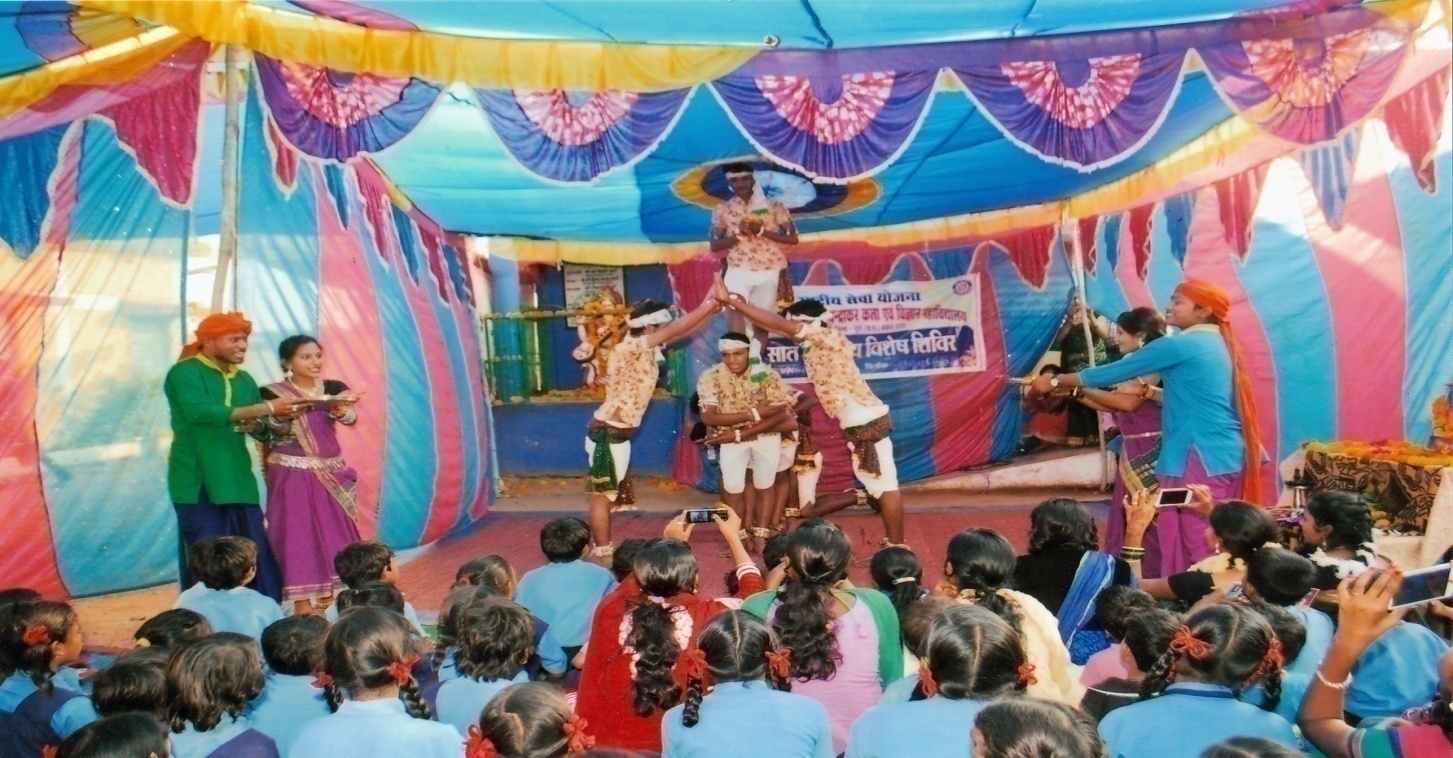 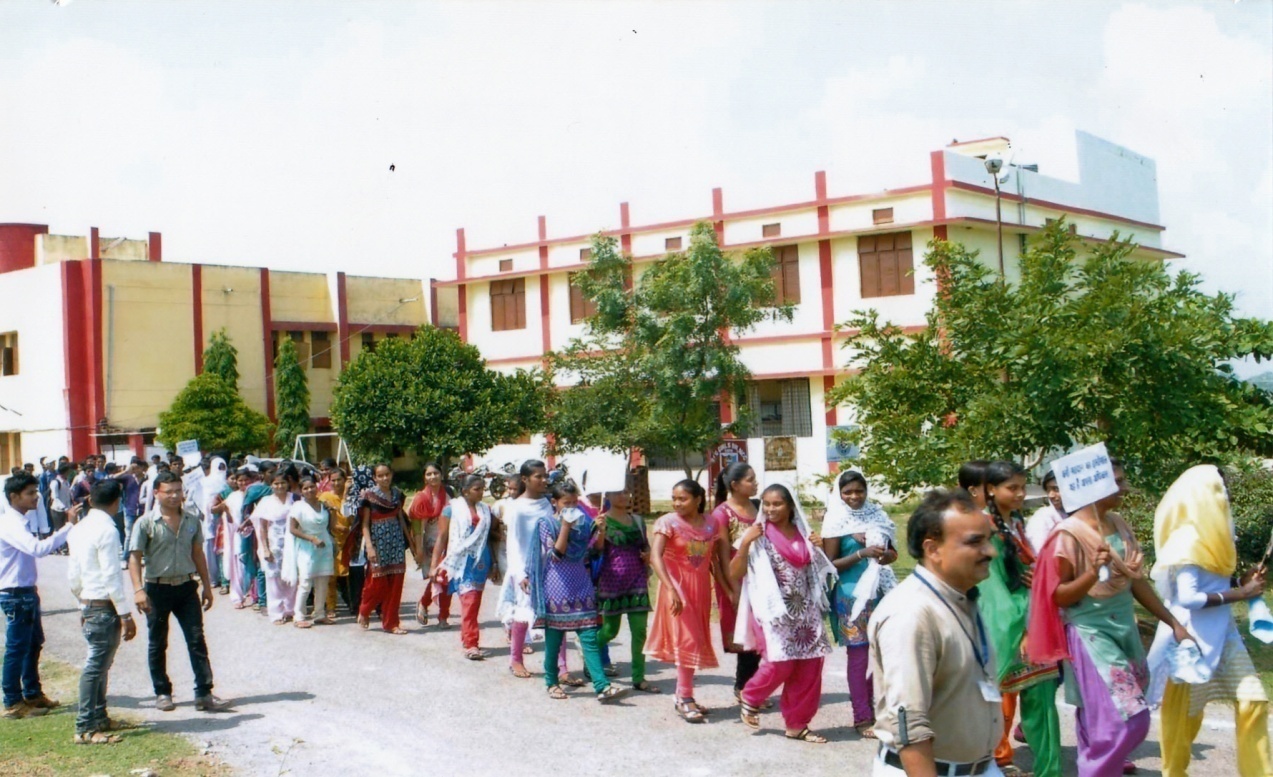 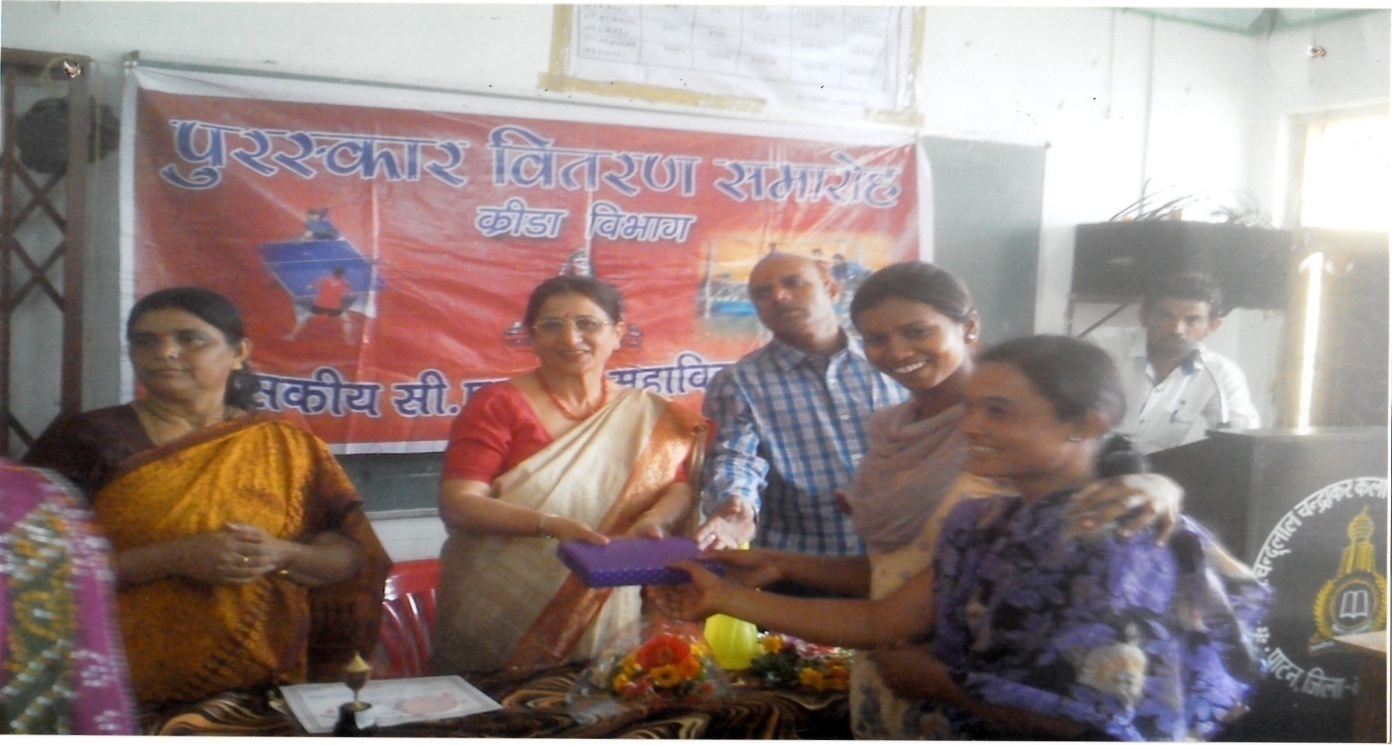 